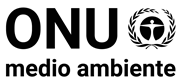 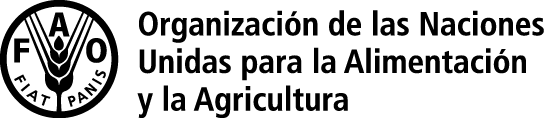 ÍndiceINTRODUCCIÓN1.	FINALIDAD DE LA CIRCULAR CFP	12.	IMPLEMENTACIÓN DEL CONVENIO DE ROTTERDAM	12.1	Autoridades Nacionales Designadas (artículo 4)	12.2	Notificaciones de medida reglamentaria firme para prohibir o restringir rigurosamente un producto químico (artículo 5)	12.3	Propuestas de inclusión de formulaciones de plaguicidas extremadamente peligrosas (artículo 6)	22.4	Productos químicos sujetos al procedimiento de CFP y distribución de los documentos de orientación para la adopción de decisiones (artículo 7)	32.5	Notificaciones de exportación (artículo 12)	32.6	Información que deberá adjuntarse a los productos químicos importados (párrafo 1, artículo 13)	42.7	Envío de una respuesta relativa a las importaciones futuras de un producto químico (párrafos 2, 3 y 4 del artículo 10)	42.8	Información sobre las respuestas recibidas relativas a importaciones futuras de un producto químico (párrafo 10 del artículo 10 y párrafo 2 del artículo 11)	52.9	Intercambio de información sobre productos químicos recomendados por el Comité de Examen de Productos Químicos para su inclusión en el anexo III y para los que las Partes tienen todavía que tomar una decisión final (decisiones RC-3/3, RC-4/4, RC-6/8, RC-8/6 y RC-8/7)	52.10	Información sobre los movimientos en tránsito (párrafo 5 del artículo 14)	63.	INFORMACIÓN ADICIONAL PARA LAS AND	73.1	Información sobre el estado de ratificación del Convenio	73.2	Lista de Documentos de asistencia para la implementación el Convenio de Rotterdam	73.3	Kit de Recursos de información sobre el Convenio de Rotterdam	8APÉNDICE ISINOPSIS DE LAS NOTIFICACIONES DE MEDIDA REGLAMENTARIA FIRME RECIBIDAS DESDE LA ÚLTIMA CIRCULAR CFP	9APÉNDICE IIPROPUESTAS PARA LA INCLUSIÓN DE FORMULACIONES PLAGUICIDAS EXTREMADAMENTE PELIGROSAS EN EL PROCEDIMIENTO DE CFP	36APÉNDICE IIIPRODUCTOS QUÍMICOS SUJETOS AL PROCEDIMIENTO DE CONSENTIMIENTO FUNDAMENTADO PREVIO	40APÉNDICE IVLISTA DE TODAS LAS RESPUESTAS SOBRE LA IMPORTACIÓN RECIBIDAS DE LAS PARTES Y CASOS DE INCUMPLIMIENTO EN LA PRESENTACION DE RESPUESTAS	43APÉNDICE VNOTIFICACIONES DE MEDIDA REGLAMENTARIA FIRME  PARA PRODUCTOS QUÍMICOS QUE NO ESTÁN INCLUIDOS EN EL ANEXO III	47APÉNDICE VIINTERCAMBIO DE INFORMACIÓN SOBRE PRODUCTOS QUÍMICOS RECOMENDADOS POR EL COMITÉ DE EXAMEN DE PRODUCTOS QUÍMICOS  PARA SU INCLUSIÓN EN EL ANEXO III, PARA LOS QUE LA CONFERENCIA DE LAS PARTES NO HA TOMADO TODAVÍA UNA DECISIÓN FINAL	66INTRODUCCIÓNFINALIDAD DE LA CIRCULAR CFPEl Convenio de Rotterdam sobre el procedimiento de Consentimiento Fundamentado Previo aplicable a ciertos plaguicidas y productos químicos peligrosos objeto del comercio internacional entró en vigor el 24 de febrero de 2004. La finalidad de la Circular CFP es ofrecer a todas las Partes, por medio de sus Autoridades Nacionales Designadas (AND), la información necesaria que habrá de distribuir la Secretaría, de conformidad con lo dispuesto en los artículos 4, 5, 6, 7, 10, 11, 13 y 14. Los documentos de orientación para la adopción de decisiones que han de remitirse a las Partes en conformidad con lo dispuesto en el párrafo 3 del artículo 7, se enviarán en una comunicación por separado. La Circular CFP se publica cada seis meses, en junio y en diciembre. Esta Circular contiene la información relativa al periodo que va del 1 de noviembre de 2016 al 30 de abril de 2017. Con el fin de garantizar suficiente tiempo para comprobar la información recibida para preparar la Circular CFP, la información recibida después del 30 de abril de 2017 generalmente no se incluye y se publica en la próxima Circular CFP.La Secretaría ha realizado esfuerzos considerables con el fin de garantizar que la información incluida en la Circular CFP sea completa y exacta. Se ruega a las AND que examinen la información correspondiente a sus países y señalen lo antes posible cualquier error u omisión a la Secretaría.2.	IMPLEMENTACIÓN DEL CONVENIO DE ROTTERDAM2.1	Autoridades Nacionales Designadas (artículo 4)De conformidad con el párrafo 4 del artículo 4 del Convenio, la Secretaría comunicará a las Partes las notificaciones de nombramientos o cambios a las Autoridades Nacionales Designadas (AND). Con la presente Circular CFP se distribuye también una lista completa de las AND que contiene todos los detalles de contacto. Esta información está también disponible en el sitio Web del Convenio de Rotterdam (www.pic.inthtt).2.2	Notificaciones de medida reglamentaria firme para prohibir o restringir rigurosamente un producto químico (artículo 5) De conformidad con el párrafo 3 del artículo 5 del Convenio, la Secretaría distribuirá resúmenes de las notificaciones de medida reglamentaria firme recibidas en las que se haya verificado que contienen la información estipulada en el anexo I del Convenio. Además, la Secretaría distribuirá un resumen de todas las notificaciones de medida reglamentaria firme recibidas, incluida información relativa a las notificaciones que no contengan toda la información estipulada en el anexo I del Convenio. Se ha preparado un resumen de todas las notificaciones de medida reglamentaria firme recibidas de las Partes desde la última Circular CFP. El apéndice I, parte A de la Circular CFP contiene una sinopsis de las notificaciones que se ha verificado que contienen toda la información estipulada en el anexo I del Convenio. La parte B contiene la lista de todas las notificaciones recibidas durante el mismo periodo, verificadas que no contienen la información estipulada en el anexo I del Convenio. La parte C contiene la lista de las notificaciones recibidas, que se encuentran todavía en fase de verificación por la Secretaría. La parte A del apéndice V incluye un cuadro resumen de todas las notificaciones de medida reglamentaria firme para productos químicos que no están incluidos en el anexo III, recibidas durante el procedimiento de CFP provisional y el actual procedimiento de CFP (de septiembre de 1998 al 30 de abril de 2017) y que se ha verificado que contienen toda la información estipulada en el anexo I del Convenio. La parte B contiene una lista de todas las notificaciones recibidas durante el mismo periodo y que se ha verificado que no contienen toda la información estipulada en el anexo I del Convenio.Las Partes que hayan adoptado medidas reglamentarias firmes deberán notificarlas a la Secretaría dentro del plazo de tiempo estipulado en los párrafos 1 y 2, del artículo 5. La Secretaría desea llamar la atención de las Partes sobre los productos químicos para los que ya existe al menos una notificación completa y que, tras recibir una segunda notificación, la Secretaría transmitirá ambas al Comité de Examen de Productos Químicos. Toda la información sobre las notificaciones presentadas por las Partes para los productos químicos enumerados en el anexo III del Convenio verificadas que contienen la información estipulada en el anexo I del Convenio, ha sido incluida en el sitio web del Convenio de Rotterdam en la sección titulada “Base de datos de notificaciones”.Por último, se publicó un resumen de todas las notificaciones recibidas antes de la entrada en vigor del Convenio (bajo el procedimiento de Consentimiento Fundamentado Previo - CFP original) en la Circular CFP X en diciembre de 1999 y se encuentra disponible en la página Web del Convenio de Rotterdam. Las notificaciones presentadas antes de la entrada en vigor del Convenio no reúnen los requisitos estipulados en el anexo I, ya que los requisitos de información para las notificaciones bajo el procedimiento de CFP original eran diferentes de los estipulados en el Convenio. Es de destacar que aunque las Partes no están obligadas a enviar de nuevo las notificaciones presentadas bajo el procedimiento de CFP original (párrafo 2, artículo 5 del Convenio), éstas deberían considerar su reenvío para aquellos productos químicos que no están enumerados en el anexo III en el caso de que sea disponible la suficiente documentación de apoyo.Para facilitar la presentación de las notificaciones, se ha elaborado un formulario de notificación de medida reglamentaria firme para prohibir o restringir rigurosamente un producto químico y la guía sobre cómo rellenarlo. Los ejemplares de estos formularios y de las instrucciones se pueden obtener en la página del Convenio de Rotterdam en o bien solicitándolos a la Secretaría (pic@fao.org, pic@pic.int, pic@brsmeas.org). Las notificaciones de medida reglamentaria firme se deberán presentar a través de un canal oficial de comunicación para la Parte.2.3	Propuestas de inclusión de formulaciones de plaguicidas extremadamente peligrosas (artículo 6) De conformidad con el párrafo 2 del artículo 6 del Convenio, la Secretaría distribuirá resúmenes de las propuestas de inclusión de formulaciones plaguicidas extremadamente peligrosas en el procedimiento de CFP, para las cuales la Secretaría haya verificado que contienen la información estipulada en la parte 1 del anexo IV del Convenio. Los resúmenes de propuestas recibidas de las Partes figuran en el apéndice II, parte A de esta Circular CFP. Las Partes que han presentado propuestas, que se encuentran todavía en fase de verificación por la Secretaría aparecen en la parte B de este apéndice.Las propuestas recibidas de Georgia, para la inclusión en el anexo III del Convenio, para el lambda cihalotrin (concentrado emusificable de 50 g/L de ingrediente activo) y lambda-cihalotrin (suspensiones en cápsulas de 50 g/L de ingrediente activo) como formulaciones plaguicidas extremadamente peligrosas se presentan en la parte A del apéndice II.Con el fin de facilitar la presentación de propuestas, se ha elaborado un formulario para informar sobre los incidentes de la salud humana para las formulaciones plaguicidas extremadamente peligrosas. Asimismo, se ha elaborado un formulario para informar sobre los incidentes del medio ambiente para las formulaciones plaguicidas extremadamente peligrosas. Los ejemplares de estos formularios y de las instrucciones, se pueden obtener en la página del Convenio de Rotterdam o bien solicitándolos a la Secretaría.Las propuestas a la Secretaría se deberán presentar a través de las Autoridades Nacionales Designadas para las Partes.2.4	Productos químicos sujetos al procedimiento de CFP y distribución de los documentos de orientación para la adopción de decisiones (artículo 7) El apéndice III de la Circular CFP enumera todos los productos químicos incluidos en el anexo III del Convenio y sujetos al procedimiento de CFP, sus categorías (plaguicida, producto químico industrial y formulaciones plaguicidas extremadamente peligrosas) y la fecha del primer envío del documento de orientación para la adopción de decisiones (DOAD) a las AND.La octava reunión de la Conferencia de las Partes en el Convenio de Rotterdam (24 de abril - 5 de mayo de 2017, en Ginebra) decidió enmendar el anexo III del Convenio para incluir los cuatro productos químicos siguientes, sometiéndolos al procedimiento de CFP y decidió aprobar los correspondientes Documentos de Orientación para la adopción de Decisiones:Las enmiendas entrarán en vigor para todas las Partes el 15 de septiembre de 2017.La Conferencia de las Partes no pudo llegar a un acuerdo sobre la inclusión del carbosulfán en la categoría de plaguicidas, ni del fentión (formulaciones de ultra bajo volumen (ULV) igual o superior a 640 g de ingrediente activo/L) en la categoría de formulaciones plaguicidas extremadamente peligrosas. No obstante, en sus decisiones RC-8/6 y RC-8/7 respectivamente, la Conferencia de las Partes decidió que fueron cumplidos los requisitos establecidos en las partes pertinentes de los artículos 5, 6 y 7 del Convenio, entre otros. Además, se decidió que la novena reunión de la Conferencia de las Partes considerará de nuevo la posibilidad de modificar el anexo III del Convenio de Rotterdam para incluir el carbosulfán y el fentión (formulaciones de ultra bajo volumen (ULV) igual o superior a 640 g de ingrediente activo/L).Por último, la Conferencia de las Partes, en su decisión RC-8/8, decidió establecer un grupo de trabajo compuesto por representantes de las Partes para identificar una serie de recomendaciones prioritarias a fin de mejorar la eficacia del Convenio y elaborar un informe en el que se señalen nuevas medidas para su examen por la Conferencia de las Partes en su novena reunión. El grupo está abierto a la participatión de los Estados que no son Partes en el Convenio.2.5	Notificaciones de exportación (artículo 12)El artículo 12 y el anexo V del Convenio estipulan las disposiciones y los requisitos de información relacionados a la notificación de exportación. Cuando un producto químico que está prohibido o rigurosamente restringido por una Parte, es exportado desde su territorio, esta Parte deberá proporcionar una notificación de exportación a la Parte importadora, que deberá incluir la información del anexo V. La Parte importadora tiene la obligación de enviar el acuse de recibo de la notificación de exportación.Tras las deliberaciones en la tercera reunión de la Conferencia de las Partes, la Secretaría elaboró un formulario estándar para la notificación de exportación para ayudar a las Partes a cumplir sus obligaciones según el Convenio. Las copias de dicho formulario se pueden obtener en la página Web del Convenio de Rotterdam o solicitándolas a la Secretaría. Las Partes están invitadas a utilizar este formulario para hacer acuse de recibo de las notificaciones de exportación. Donde ya existan formularios que han sido preparados a nivel nacional que cumplan los requisitos de información del anexo V del Convenio, éstos podrán continuar a utilizarse.La Conferencia de las Partes, en su octava reunión, recordó su anterior decisión RC-7/2, e instó a las Partes a continuar la implementación de ésta decisión y la efectiva implementación del Convenio, incluidas las obligaciones contraídas en virtud del párrafo 2 del artículo 11, y del artículo 12 del Convenio. También invitó a las Partes a responder al cuestionario sobre el párrafo 2 del artículo 11 y sobre los artículos 12 y 14 del Convenio.2.6	Información que deberá adjuntarse a los productos químicos importados (párrafo 1, artículo 13)De conformidad con el párrafo 1 del artículo 13 del Convenio, la Organización Mundial de Aduanas (OMA) ha asignado códigos específicos aduaneros según el Sistema Armonizado (SA) a productos químicos o grupos de productos químicos incluidos en el anexo III del Convenio de Rotterdam. Estos códigos entraron en vigor el 1 de enero de 2007. Se prevé que para aquellos productos químicos incluidos en el anexo III después del 2011, los códigos SA serán asignados por la OMA en el 2017.Cada Parte deberá asegurarse de que para cada producto químico incluido en el anexo III y al que ha sido asignado un código SA, los documentos que acompañan la expedición contengan este código al momento de exportar ese producto químico.El cuadro que contiene esta información se encuentra también disponible en la página Web del Convenio de Rotterdam (www.pic.int/tabid/2064/Default.aspx).2.7	Envío de una respuesta relativa a las importaciones futuras de un producto químico (párrafos 2, 3 y 4 del artículo 10) De conformidad con el párrafo 2 del artículo 10 del Convenio, cada Parte deberá enviar a la Secretaría, lo antes posible y en cualquier caso no más tarde de nueve meses desde la fecha del envío del documento de orientación para la adopción de decisiones (DOAD), una respuesta relativa a las importaciones futuras del producto químico correspondiente. Si una Parte modifica esta respuesta, la Parte deberá enviar inmediatamente la respuesta modificada a la Secretaría. El párrafo 7 del artículo 10 del Convenio establece que cada Parte deberá transmitir, a más tardar en la fecha de entrada en vigor del Convenio para la Partef, la respuesta sobre la importación a la Secretaría para cada uno de los productos químicos enumerados en el anexo III del Convenio.De conformidad con el párrafo 4 del artículo 10 del Convenio, la respuesta deberá ser una decisión firme o bien una respuesta provisional. La respuesta provisional puede incluir una decisión provisional relativa a la importación. La respuesta deberá referirse a la categoría o categorías especificadas para el producto químico en el anexo III del Convenio. Al 30 de abril de 2017, las siguientes Partes han presentado respuestas sobre la importación  para  cada uno de los 47 productos químicos enumerados en el anexo III del Convenio: Albania, Australia, Bosnia y Herzegovina, Brasil, China, Chad, El Salvador, Ex República Yugoslava de Macedonia, Guinea-Bissau, Islas Cook, Malasia, Mauricio, Níger, Noruega, República Unida de Tanzania, Senegal, Serbia, Suiza y la Unión Europea (en nombre de sus Estados miembros). 110 Partes todavía no han facilitado respuestas sobre la importación para uno o más de los productos químicos enumerados en el anexo III del Convenio. De las cuales, las siguientes 13 Partes todavía no han facilitado ninguna respuesta de importación: Afganistán, Botswana, Djibouti, Islas Marshall, Lesotho, Maldivas, Montenegro, Namibia, San Vicente y las Granadinas, Sierra Leona, Somalia, Tunez, y Ucrania.Cuando el Convenio entra en vigor para nuevos países Partes, la Secretaría envía un paquete de bienvenida. El paquete contiene toda la información pertinente a la implementación del Convenio, solicitándole, al mismo tiempo, que envíe las respuestas sobre la importación.La lista de “Casos de incumplimiento en la presentación de una respuesta” del apéndice IV de la Circular CFP sirve como recordatorio de la necesidad de transmitir respuestas sobre la importación para todos los productos químicos del anexo III.Con el fin de facilitar la presentación de respuestas relativas a la importación, se ha elaborado un formulario de respuesta sobre la importación e instrucciones para completarlo. Los ejemplares de estos formularios e instrucciones, se pueden obtener en la pagina Web del Convenio de Rotterdam o bien solicitándolos a la Secretaría. Las respuestas sobre importación se deberán presentar a través de un canal oficial de comunicación para la Parte.2.8	Información sobre las respuestas recibidas relativas a importaciones futuras de un producto químico (párrafo 10 del artículo 10 y párrafo 2 del artículo 11) En el párrafo 10 del artículo 10 del Convenio, se declara que la Secretaría deberá informar cada seis meses a todas las Partes sobre las respuestas recibidas, incluida una descripción de las medidas legislativas o administrativas en las que se hayan basado las decisiones, siempre que sea posible, y además informará a las Partes sobre los casos de incumplimiento en la presentación de una respuesta.A partir de la publicación del volumen XLIV, diciembre de 2016, la Circular CFP se ha simplificado. El apéndice IV contiene el panorama general de las nuevas respuestas sobre las importaciones recibidas en los últimos seis meses.  Las secciones del apéndice IV, que incluyen todas  las respuestas sobre las importaciones y la lista de las Partes que todavía no han presentado una respuesta sobre la importación, están disponibles mediante un hiperenlace a la base de datos en línea en la página Web del Convenio. El objetivo es hacer un mejor uso de la base de datos en línea la cual es actualizada de manera continua.La Secretaría invita a todas las Partes a presentar todas las respuestas sobre la importación pendientes para cada uno de los 47 productos químicos incluidos en el anexo III del Convenio, al 30 de abril de 2017,  y agradecería que las AND pusieran especial atención al párrafo 2 del artículo 11 del Convenio, en relación con el caso de incumplimiento en la presentación de una respuesta o en presentar una respuesta provisional que no contenga una decisión provisional.2.9	Intercambio de información sobre productos químicos recomendados por el Comité de Examen de Productos Químicos para su inclusión en el anexo III y para los que las Partes tienen todavía que tomar una decisión final (decisiones RC-3/3, RC-4/4, RC-6/8, RC-8/6 y RC-8/7)El artículo 14, establece en el párrafo 1, que cada Parte deberá, cuando proceda y de conformidad con los objetivos de este Convenio, facilitar a) el intercambio de información científica, técnica, económica y jurídica relativa a los productos químicos incluidos en el ámbito de este Convenio, incluida información toxicológica, ecotoxicológica y sobre seguridad, b) el suministro de la información disponible públicamente sobre medidas reglamentarias nacionales pertinentes a los objetivos de este Convenio, y c) el suministro de información a las otras Partes, directamente o a través de la Secretaría, sobre las medidas reglamentarias nacionales que restrinjan sustancialmente uno o más usos del producto químico, según proceda.La Conferencia de las Partes, en sus decisiones RC-3/3 y RC-4/4 sobre la inclusión del amianto crisotilo en el anexo III, decisión RC-6/8 sobre la consideración de las formulaciones líquidas (concentrado emulsionable y suspensión concentrada) que contienen, como mínimo, 276 g/L de dicloruro de paraquat, equivalente a 200 g/L o más de ión de paraquat para su inclusión en el anexo III de la Convención de Rotterdam, decisión RC-8/6 sobre la consideración del carbosulfán para su inclusión en el anexo III del Convenio de Rotterdam y decisión RC-8/7 sobre la consideración del fentión (formulaciones de ultra bajo volumen (ULV) que contienen como mínimo 640 g/L de ingrediente activo para su inclusión en el anexo III del Convenio de Rotterdam, invitó a las Partes a utilizar toda la información disponible sobre estos productos, ayudar a los demás países, en particular a aquellos en vías de desarrollo y aquellos con economías en transición, a adoptar decisiones fundamentadas respecto a su importación y gestión y a informar a otras Partes de esas decisiones utilizando las disposiciones de intercambio de información estipuladas en el artículo 14 del Convenio. El texto completo de estas decisiones puede encontrarse en el anexo I de los informes de las respectivas reuniones de la Conferencia de las Partes (UNEP/FAO/RC/COP.3/26, UNEP/FAO/RC/COP.4/24,  UNEP/FAO/RC/COP.6/20 y UNEP/FAO/RC/COP.8/27).En virtud de estas decisiones y en el interés de promover el intercambio de información sobre productos químicos recomendados por el Comité de Examen de Productos Químicos para su inclusión en el anexo III y para los que las Partes tienen todavía que tomar una decisión final, el apéndice VI de la Circular CFP se ha añadido a la Circular y se ha dividido en dos partes.La parte A proporciona una referencia a la información que han facilitado las Partes sobre las decisiones nacionales respecto a la gestión de estos productos químicos. Es un cuadro resumen que proporciona los detalles de la Parte que presentó la información, con cuál Circular CFP se comunicó la información y la dirección para conectarse a la página del Convenio de Rotterdam, donde poder encontrar toda la información. En la sección “Productos Químicos recomendados para su inclusión” de la página web del Convenio de Rotterdam, se encontrará también ulterior información sobre este producto químico incluyendo las notificaciones de medida reglamentaria firme y la documentación de apoyo a disposición del Comité de Examen de Productos Químicos junto con el borrador del documento de orientación para la adopción de decisiones. La parte B es una lista con las decisiones sobre futuras importaciones de estos productos químicos  que han sido presentadas por las Partes de conformidad con el artículo 14. Estas decisiones de importación se distribuyen únicamente a título informativo y no constituyen parte de los compromisos jurídicamente vinculantes del procedimiento de CFP. Esta información e información extra relativa a la labor del Comité de Examen de Productos Químicos sobre este producto, se puede encontrar directamente en la página web del Convenio de Rotterdam en.2.10	Información sobre los movimientos en tránsito (párrafo 5 del artículo 14)Como se indica en el artículo 14, párrafo 5, del Convenio, cualquier Parte que necesite información sobre movimientos en tránsito a través de su territorio de productos químicos enumerados en el anexo III, deberá transmitir sus necesidades a la Secretaría, que informará al efecto a todas las Partes.Desde la última Circular CFP, ninguna Parte ha notificado a la Secretaría su necesidad de información sobre movimientos en tránsito de productos químicos incluidos en el anexo III a través de su territorio.3.	INFORMACIÓN ADICIONAL PARA LAS AND3.1	Información sobre el estado de ratificación del ConvenioEl Convenio entró en vigor el 24 de febrero de 2004, noventa días después de la fecha de depósito del 50º instrumento de ratificación, aceptación, aprobación o adhesión. Para cada Estado u organización de integración económica regional que ratifica, acepta o aprueba este Convenio o se adhiera después del 24 de febrero de 2004, el Convenio entrará en vigor noventa días después de la fecha de depósito por parte de ese Estado u organización de integración económica regional de su instrumento de ratificación, aceptación, aprobación o adhesión. Al 30 de abril de 2017 eran 157 las Partes del Convenio de Rotterdam, éstas incluyen:Afganistán, Albania, Alemania, Antigua y Barbuda, Argentina, Armenia, Arabia Saudita, Australia, Austria, Bahrein, Bélgica, Belice, Benín, Bolivia (Estado Plurinacional de), Bosnia y Herzegovina, Botswana, Brasil, Bulgaria, Burkina Faso, Burundi, Cabo Verde, Camboya, Camerún, Canadá, Chad, Chile, China, Chipre, Colombia, Congo (República Democrática del), Congo (República del), Corea (República Popular Democrática de), Corea (República de), Costa Rica, Côte d’Ivoire, Croacia, Cuba, Dinamarca, Djibouti, Dominica, Ecuador, El Salvador, Emiratos Árabes Unidos, Eritrea, Eslovaquia, Eslovenia, España, Estonia, Etiopía, la Federación de Rusia, Filipinas, Finlandia, Francia, Gabón, Gambia, Georgia, Ghana, Grecia, Guatemala, Guinea, Guinea Ecuatorial, Guinea-Bissau, Guyana, Honduras, Hungría, India, Indonesia, Irán (Republica Islámica de), Irlanda, Islas Cook, Islas Marshall, Israel, Italia, Jamaica, Jamahiriya Árabe Libia, Japón, Jordania, Kazajstán, Kenya, Kirguistán, Kuwait, Lesotho, Letonia, Líbano, Liechtenstein, Liberia, Lituania, Luxemburgo, Madagascar, Malasia, Malawi, Maldivas, Malí, Malta, Marruecos, Mauricio, Mauritania, México, Moldova (República de), Mongolia, Montenegro, Mozambique, Namibia, Nepal, Nicaragua, Níger, Nigeria, Noruega, Nueva Zelandia, Omán, Países Bajos, Pakistán, Panamá, Paraguay, Perú, Polonia, Portugal, Qatar, Reino Unido de Gran Bretaña e Irlanda del Norte, República Checa, República Dominicana, República Democrática Popular Lao, ex-República Yugoslava de Macedonia, Rumania, Rwanda, Samoa, Saint Kitts y Nevis, Santo Tomé de Príncipe, San Vicente y las Granadinas, Senegal, Serbia (República de), Sierra Leona, Singapur, Siria (República Árabe), Somalia, Sri Lanka, Sudáfrica, Sudán, Suecia, Suiza, Surinam, Swazilandia, Tanzania (República Unida de), Tailandia, Togo, Tonga, Trinidad y Tobago, Túnez, Ucrania, Uganda, Unión Europea, Uruguay, Venezuela, Vietnam, Yemen, Zambia y Zimbabue.Para aquellos Estados que entren a ser Partes del Convenio después del 30 de abril de 2017 el cambio de estado se reflejará en la próxima Circular CFP.Para tener una lista completa y actualizada de Estados y organizaciones regionales de integración económica que han ratificado el Convenio de Rotterdam, sírvase consultar la página del Convenio.3.2	Lista de Documentos de asistencia para la implementación el Convenio de RotterdamLos siguientes documentos conciernen la implementación del Convenio de Rotterdam, se pueden obtener en la página del Convenio o bien solicitándolos a la Secretaría.  El Convenio de Rotterdam sobre el procedimiento de Consentimiento Fundamentado Previo aplicable a ciertos plaguicidas y productos químicos peligrosos objeto de Comercio internacional (disponible en árabe, chino, español, francés, inglés y ruso);Documentos de orientación para la adopción de decisiones para cada uno de los productos químicos enumerados en el anexo III del Convenio (disponible en español, francés e inglés);Formulario e instrucciones para la notificación de medida reglamentaria firme para prohibir o restringir rigurosamente un producto químico e instrucciones (disponible en español, francés e inglés);Formulario e instrucciones para la respuesta sobre la importación (disponible en español, francés e inglés);Formulario e instrucciones sobre los incidentes para la salud humana y los incidentes del medio ambiente sobre las formulaciones plaguicidas extremadamente peligrosas (FPEP) (disponible en español, francés e inglés);Formulario e instrucciones para la notificación de exportación (disponible en español, francés e inglés);Formulario de notificación de nombramiento(s) de contacto(s) (disponible en español, francés e inglés);Todas las Circulares CFP anteriores (disponible español, francés e inglés).Registro de las Autoridades Nacionales Designadas para el Convenio de Rotterdam (disponible solamente en inglés).3.3	Kit de Recursos de información sobre el Convenio de RotterdamEl Kit de recursos es una recopilación de publicaciones que contienen información sobre el Convenio de Rotterdam. Se ha preparado teniendo en cuenta una gama de usuarios finales que incluye el público en general, las Autoridades Nacionales Designadas y las entidades interesadas en la implementación del Convenio. Incluye elementos para ofrecer asistencia en actividades de sensibilización e información técnica detallada, y materiales de capacitación dirigidos a facilitar la implementación del Convenio. Todos los documentos contenidos en el kit de Recursos se pueden obtener en la página web del Convenio de Rotterdam o bien solicitándolos a la Secretaría. La Guía Progresiva es un documento elaborado como introducción al Kit de Recursos y a las publicaciones que incluye. Ofrece una breve reseña del contenido de cada publicación, indicando a qué usuario está destinada y también en qué idiomas está disponible (la mayoría de las publicaciones están disponibles actualmente en seis idiomas). Para cualquier aclaración respecto el desarrollo y funcionamiento del Convenio de Rotterdam, rogamos se ponga en contacto con la Secretaría a las direcciones siguientes:APÉNDICE ISINOPSIS DE LAS NOTIFICACIONES DE MEDIDA REGLAMENTARIA FIRME RECIBIDAS DESDE LA ÚLTIMA CIRCULAR CFPEste apéndice está compuesto de tres partes:Parte A: Sinopsis de las notificaciones de medida reglamentaria firme que se ha verificado que contienen toda la información estipulada en el anexo I del ConvenioNotificaciones de medida reglamentaria firme que se ha verificado que contienen toda la información estipulada en el anexo I del Convenio, recibidas entre el 1 de noviembre de 2016 y al 30 de abril de 2017.Parte B: Notificaciones de medida reglamentaria firme que se ha verificado que no contienen toda la información estipulada en el anexo I del ConvenioNotificaciones de medida reglamentaria firme que se ha verificado que no contienen toda la información estipulada en el anexo I del Convenio, recibidas entre el 1 de noviembre de 2016 y al 30 de abril de 2017Parte C: Notificaciones de medida reglamentaria firme todavía en fase de verificaciónNotificaciones de medida reglamentaria firme recibidas por la Secretaría para las cuales el proceso de verificación todavía no ha sido completado.Sinopsis de las notificaciones de medida reglamentaria firme recibidas en el marco 
del procedimiento de CFPPARTE ASINOPSIS DE LAS NOTIFICACIONES DE MEDIDA REGLAMENTARIA FIRME QUE SE HA VERIFICADO QUE CONTIENEN TODA LA INFORMACIÓN ESTIPULADA EN EL ANEXO I DEL CONVENIOBRASILNombre común: Forato 							Número de CAS: 298-02-2Nombre químico: Phosphorodithioic acid, O,O-diethyl S-[(ethylthio)methyl] esterMedida reglamentaria firme que se ha tomado para la categoría: PlaguicidaMedida reglamentaria firme: El producto químico es prohibido.Uso o usos prohibidos por la medida reglamentaria firme: Todos los usos.Uso o usos que siguen autorizados: NingunoLa medida reglamentaria firme se tomó sobre la base de una evaluación de riesgos o peligros: SiResumen de la medida reglamentaria firme: Prohibición de todos los productos técnicos y formulados a base de forato ingrediente activo. Por tanto, la producción, el uso, el comercio, la importación y la exportación de forato han sido prohibidos.El motivo por el que se adoptó la medida reglamentaria firme guarda relación con: La salud humana.Resumen de los peligros y los riesgos conocidos respecto a la salud humana: El forato fue un insecticida autorizado en Brasil exclusivamente para cultivos de algodón, papa, café, frijoles y maíz. En 2008 la Agencia Brasileña de Vigilancia Sanitaria (ANVISA) inició la revaluación toxicológica del forato debido a evidencias de alta toxicidad aguda y neurotoxicidad de este ingrediente activo en los plaguicidas.La ley brasileña predice que los plaguicidas pueden tener sus registros cancelados en el país cuando se encuentran bajo las siguientes condiciones relacionadas con la salud humana: cuando no tienen antídoto o tratamiento efectivo en Brasil; si son teratogénicos, mutagénicos o carcinógenos; si causan alteraciones hormonales y daños al sistema reproductivo o si son más peligrosos para los seres humanos que lo demostrado con animales de laboratorio. El forato y sus metabolitos se absorben fácilmente a través de la piel y las membranas de las mucosas, y bloquean irreversiblemente la actividad catalítica de la acetilcolinesterasa (AChE), la enzima responsable para la mediación de la hidrólisis de la acetilcolina en ácido acético y ácido colínico. Por tanto, interrumpen la transmisión de los impulsos nerviosos en las sinapsis colinérgicas del sistema nervioso central (SNC), el sistema nervioso autónomo (SNA) y la unión neuromuscular. La inactivación de la AChE causa hiperestimulación colinérgica por la acumulación de acetilcolina en la fisura sináptica.El forato es considerado uno de los inhibidores organofosforados de la AChE más tóxicos, con DL50 oral medio para ratones que oscilan entre 1,4 y 10 mg/kg peso corporal. Puede causar manifestaciones clínicas complejas en seres humanos, tales como encefalopatía, síndrome intermedio y poli neuropatía, descritas por diversos autores (Young, Jung, Ayer, 1979, Kashyap et al., 1984, Kusic et al, 1991, Dobozy, 1998, Das y Jena, 2000, Thanal, 2001, Jayakumar, 2002, Misión, 2006, Peter, Prabhakar y Picharnuthu, 2008 a, 2008 b).Sin embargo, en animales de laboratorio suministrados con forato no hubo casos de síndrome intermedia o polineuropatía tardía, lo que muestra que este plaguicida es más tóxico para los seres humanos que lo demostrado en ensayos con animales de laboratorio, un criterio prohibitivo para el registro de plaguicidas en Brasil.Además de sus efectos neurotóxicos, el forato demostró tener potencial para causar efectos adversos a los procesos de regulación endocrina de las hormonas esteroides en los seres humanos (Usmani, 2003), lo que puede contribuir al aumento de casos de cáncer (Mahavan et al., Koutros et al., 2010).Con respecto a la exposición humana Usha y Harikrishnan (2004) informaron varios casos de intoxicación aguda en comunidades de Kerala, India. Entre estos, 5 de ellos, ocurridos entre 1999 y 2002, están asociados con la exposición al forato. Según los autores, en julio de 1999, alrededor de 12 personas que vivían en zonas de cultivo de plátanos sufrieron grave envenenamiento por el forato.Después de usar del producto, llovió en esta región, haciendo que el producto se evaporara rápidamente y se extendiera a las zonas cercanas, llegando a los hogares. Poco después de la aplicación del producto, aparecieron los síntomas y los afectados necesitaron hospitalización. En junio de 2001, un niño de 16 años murió como resultado de la exposición ocupacional al forato por un período de una semana. Ese mismo año, 40 trabajadoras rurales en una plantación de té se intoxicaron durante la cosecha, los síntomas aparecieron 30 minutos después de la exposición, presentando aturdimiento, mareos, visión borrosa y vómito. Treinta y siete mujeres fueron más graves y permanecieron hospitalizadas por dos días. Los autores señalan que en julio de 2002, 31 niños de una escuela primaria superior sufrieron envenenamiento por el forato aplicado en las plantaciones cercanas a la escuela.Los niños mostraron dolor de cabeza persistente, dolor en el pecho, dificultad para respirar, náuseas, mareos, visión borrosa y dolor de estómago, y uno de ellos mostró contracciones musculares incontroladas y convulsiones incluso después de 24 horas del tratamiento.El 21 de julio de 2006, 20 residentes de la aldea de Salkiana, distrito de Jalandhar en India, tuvieron que ser de inmediato trasladados a un hospital cuando se observaron síntomas neurotóxicos de exposición aguda al forato, el producto se usó en un cultivo cercano de caña de azúcar. Los más afectados fueron los alumnos de una escuela primaria. Los maestros y los estudiantes comenzaron a quejarse de un olor extraño y de la falta de respiro, de repente un estudiante cayó inconsciente y entonces los estudiantes comenzaron a desmayarse. En los diez minutos siguientes, 16 estudiantes se desmayaron después de inhalar algo tóxico, además de dificultad respiratoria, los síntomas más frecuentes fueron dolor de cabeza, irritación ocular, mareos, náuseas, vómitos, lagrimeo, salivación excesiva, calambres musculares y dolor. Seis días después de la exposición al forato, varios pacientes todavía acusaban síntomas como irritación ocular, reacciones dérmicas y malestar general (Misión, 2006).Varios estudios muestran que los trabajadores agrícolas expuestos al forato son víctimas de intoxicaciones y muertes relacionadas con las características de toxicidad del ingrediente activo. La exposición se vuelve aún más peligrosa debido a las dificultades relacionadas con la disponibilidad y/o ineficiencia de los PPE (equipos de protección). Además, estas distintas cuestiones sociales (baja instrucción, bajos ingresos) y biológicas (edad y género) son factores que aumentan el riesgo y la gravedad de los envenenamientos causado por este organofosforado.Por tanto, a partir de la reevaluación de los efectos sobre la salud del forato, concluida en 2015, la ANVISA concluyó que este ingrediente activo de plaguicidas tiene potencial de causar alteraciones hormonales en los seres humanos y es más tóxico para los mismos que lo demostrado en ensayos con animales de laboratorio, que son criterios prohibitivos para el registro de plaguicidas en Brasil. El forato fue prohibido en Brasil el 16 de marzo de 2014, y no se comercializaba desde 2011.Efecto previsto de la medida reglamentaria firme en relación con la salud humana: Eliminar los riesgos que presenta el forato.Fecha de entrada en vigor de la medida reglamentaria firme: 16/03/2015BURKINA FASO, CABO VERDE, CHAD, GAMBIA, GUINEA-BISSAU, Malí, MAURITANIA, NÍGER, SENEGAL, TOGONombre común: Acetoclor 							Número de CAS: 34256-82-1Nombre químico: 2-cloro-N (etoximetil)-N-(2-etil-6-metilfenil)-acetamidaMedida reglamentaria firme que se ha tomado para la categoría: PlaguicidaMedida reglamentaria firme: El producto químico está prohibido.Uso o usos prohibidos por la medida reglamentaria firme: Se prohíbe cualquier preparación que contenga acetocloro. Queda prohibido todo uso.Uso o usos que siguen autorizados: NingunoLa medida reglamentaria firme se tomó sobre la base de una evaluación de riesgos o peligros: SiResumen de la medida reglamentaria firme: Por recomendación del Comité de Plaguicidas del Sahel (CSP) la Decisión Nº 002 / MC / 2017 para la prohibición de todos los productos que contienen acetocloro fue firmada por el Ministro Coordinador del CILSS el 20 de marzo de 2017. La medida reglamentaria firme entró en vigor el 20 de marzo de 2017. Queda prohibido el uso de todo plaguicida que contenga acetocloro debido al potencial de contaminación del agua. También se prohíbe la importación, la fabricación para su uso en el país, la distribución y la venta.El motivo por el que se adoptó la medida reglamentaria firme guarda relación con: La salud humana y el medio ambiente.Resumen de los peligros y los riesgos conocidos respecto a la salud humana: Alto riesgo de contaminación de las aguas superficiales y de las aguas subterráneas por el acetocloro y sus metabolitos;Riesgo potencial de la exposición humana por la contaminación de las aguas superficiales y las aguas subterráneas por el metabolito t-norcloro acetocloro que es genotóxico: las aguas subterráneas se utilizan como reserva de agua potable y las de superficie se utilizan como agua potable para los hombres y los animales;La dificultad de las personas para encontrar equipos de protección personal adecuados;La frágil ecología de los países del CILSS caracterizados a veces por lluvias torrenciales en los terrenos a menudo pobres de materias orgánicas y muy susceptibles a la erosión y a la lixiviación;La falta de un sistema de gestión ambiental con respecto a zonas tampón entre las campos tratados y los cursos de agua; esta precaución no es posible en el Sahel siendo el riesgo inaceptable para la salud humana y el medio ambiente;El acetocloro tiene un uso limitado en los EE.UU. Sólo puede ser aplicado por aplicadores certificados. No se puede aplicar a terrenos toscos (por ejemplo, arenosos con menos de un 3% de materia orgánica) o donde la profundidad de las aguas subterráneas sea inferior a 30 pies. El acetocloro no se puede aplicar por cualquier sistema de riego (incluyendo el riego por inundación), ni por medio de la aplicación aérea. El acetocloro no se puede aplicar directamente al agua o en zonas donde haya agua superficial. Además, el acetocloro no debe ser mezclado o cargado a menos de 50 pies de las aguas de superficie o pozos, a menos que existan apropiadas medidas de contención y eliminación;El informe de la EFSA (EFSA, 2011) menciona que los riesgos para la salud de los operadores se acentuaron porque a pesar de utilizar pulverizador a tracción, las estimaciones de la exposición para las formulaciones de EC dieron valores superiores (entre 1435 y 5550%) al nivel aceptable de exposición para el operador (AOEL);El uso recomendado en los países del Sahel fue la aplicación, contrariamente a los de EE.UU. y a los países de la Unión Europea, a bajo volumen (con pulverizador a mochila) de la formulación diluida con agua a dosis comprendidas entre 2,5 y 3,5 l/ha para el algodón. La frecuencia de aplicación fue de sólo una vez por cultivo. Las condiciones de protección recomendadas son el uso de ropa, guantes y gafas de protección. La evaluación de la exposición de los aplicadores al nivel de uso del acetocloro en las condiciones de uso recomendadas en el Sahel dio un valor de entre 15 305 y 20 095% del AOEL.Efecto previsto de la medida reglamentaria firme en relación con la salud humana: La reducción de riesgos para la salud humana asociados con el uso de plaguicidas que contienen acetocloro.Resumen de los peligros y los riesgos conocidos respecto al medio ambiente: ·Riesgo elevado para las plantas terrestres no objetivo;Riesgo elevado a largo plazo para las aves herbívoras;Contaminación de las aguas superficiales y riesgo elevado para los organismos acuáticos (concentración agua superficial: 10.6 a 76.6 g /l (Soleri, 2013);En Burkina Faso, el acetocloro tiene un gran potencial (dependiendo del escenario 1 SHOCAP) de contaminación de los lagos Lemouroudougou Karfiguela  y un potencial extremadamente según el escenario 3 (Ouedraogo R. et al, 2012.);Riesgo elevado a corto plazo para las aves que beben agua contaminada después del tratamiento de post-emergencia;Riesgo de empobrecimiento de los terrenos del Sahel.Efecto previsto de la medida reglamentaria firme en relación con el medio ambiente: La reducción de riesgos para el medio ambiente asociados con el uso de plaguicidas que contienen acetocloro.Fecha de entrada en vigor de la medida reglamentaria firme: 20/03/2017BURKINA FASO, CABO VERDE, CHAD, GAMBIA, GUINEA-BISSAU, Malí, MAURITANIA, NÍGER, SENEGAL, TOGONombre común: Hexazinona						Número de CAS: 51235-04-2Nombre químico: 3-Cyclohexyl-6-dimethylamino-1-methyl-1,3,5-triazine- 2,4(1H, 3H)-dioneMedida reglamentaria firme que se ha tomado para la categoría: PlaguicidaMedida reglamentaria firme: El producto químico está prohibido.Uso o usos prohibidos por la medida reglamentaria firme: Se prohíbe cualquier preparación que contenga hexazinona. Queda prohibido todo uso.Uso o usos que siguen autorizados: NingunoLa medida reglamentaria firme se tomó sobre la base de una evaluación de riesgos o peligros: SiResumen de la medida reglamentaria firme: Por recomendación del Comité de Plaguicidas del Sahel (CSP) la Decisión Nº 003 /MC/2017 para prohibir todo producto que contenga hexazinona fue firmada por el Ministro Coordinador del CILSS el 20 de marzo de 2017. La medida reglamentaria firme entró en vigor el 20 de marzo de 2017. El uso de cualquier plaguicida que contiene hexazinona fue prohibido debido al potencial de contaminación de las aguas. También se prohíbe la importación, la fabricación para el empleo industrial en el país, la distribución y la venta.El motivo por el que se adoptó la medida reglamentaria firme guarda relación con: La salud humana y el medio ambiente.Resumen de los peligros y los riesgos conocidos respecto a la salud humana:Riesgo elevado de contaminación de las aguas subterráneas y de superficie por la hexazinona:La frágil ecología de los países del CILSS veces caracterizados por lluvias torrenciales en suelos a menudo pobres de materia orgánica y muy susceptibles a la erosión y la lixiviación;La ausencia de un sistema de gestión del medio ambiente con zonas tampón entre las zonas tratadas y los cursos de agua. Esta precaución no es posible en el Sahel y el riesgo es inaceptable para la salud humana y el medio ambiente;La hexazinona es muy móvil en el suelo (Koc GUS);Un estudio canadiense ha demostrado que el 40% de los depósitos de agua potable muestreados contenían hasta 6.7 µg /l de hexazinona. En el Sahel, las aguas subterráneas se utilizan como reservas de agua potable y las aguas de superficie se utilizan como agua potable para los seres humanos y animales, lo que representa un riesgo inaceptable para la salud humana y el medio ambiente;Para ciertas áreas sensibles Canadá ha impuesto zonas tampón a causa del riesgo de contaminación de las aguas subterráneas.Riesgo potencial de la exposición humana a través de la contaminación de las aguas superficiales y las aguas subterráneas por la hexazinona:La utilización de las aguas superficiales como agua potable para los seres humanos y los animales;La utilización de aguas subterráneas como depósito de agua potable.Efecto previsto de la medida reglamentaria firme en relación con la salud humana: La reducción de los riesgos para la salud humana asociados con el uso de plaguicidas que contienen hexazinona.Resumen de los peligros y los riesgos conocidos respecto al medio ambiente:Alto riesgo para las plantas terrestres no objetivo;Riesgo elevado a largo plazo para las aves herbívoras y los organismos acuáticos en un ecosistema muy frágil donde la fauna ya está en peligro de desaparecer;Riesgo elevado a corto plazo para las aves al beber agua contaminada después del tratamiento;Riesgo de empobrecimiento de los suelos del Sahel.Efecto previsto de la medida reglamentaria firme en relación con el medio ambiente: La reducción de riesgos para el medio ambiente por la utilización de plaguicidas que contienen hexazinona.Fecha de entrada en vigor de la medida reglamentaria firme: 20/03/2017ChinaNombre común: Hexaclorociclohexano, isómero alfa			Número de CAS: 319-84-6Nombre químico: Cyclohexane, 1,2,3,4,5,6-hexachloro-, (1.alpha.,2.alpha.,3.beta.,4.alpha.,5.beta.,6.beta.)Medida reglamentaria firme que se ha tomado para la categoría: PlaguicidaMedida reglamentaria firme: El producto químico está prohibido.Uso o usos prohibidos por la medida reglamentaria firme: Queda prohibido en China la producción, comercio, uso, importación y exportación del alfa-HCH.La medida reglamentaria firme se tomó sobre la base de una evaluación de riesgos o peligros: SiResumen de la medida reglamentaria firme: Desde el 26 de marzo de 2014, queda prohibido en China la producción, comercio, uso, importación y exportación del alfa-HCH.El motivo por el que se adoptó la medida reglamentaria firme: La salud humana y el medio ambienteResumen de los peligros y los riesgos conocidos respecto la salud humana: El alfa-HCH es el isómero con mayor potencial neurotóxico que existe después del gamma-HCH. El alfa-HCH fue clasificado entre los posibles carcinógenos para los seres humanos (grupo 2B) por el Centro Internacional de Investigación sobre el Cáncer (IARC), con pocos datos sobre su carcinogenicidad en seres humanos y suficiente información al respecto en los animales. El alfa-HCH causa hiperplasia y tumores en el hígado en roedores (de laboratorio). Se sabe, de experimentos con animales, que el alfa-HCH afecta al sistema inmunológico; también se observaron efectos inmunosupresivos en seres humanos expuestos al HCH técnico. Los estudios epidemiológicos indican un gran número de casos de cáncer de mama después de la exposición al alfa-HCH, así como trastornos hormonales que han desembocado en infecundidad y abortos. Se ha planteado también su posible asociación con un retraso del crecimiento intrauterino y anemia aplásica. El perfil de riesgos y situaciones hipotéticas de exposición permiten concluir que el alfa-HCH puede tener efectos adversos en la flora y fauna silvestres y en la salud humana en las regiones contaminadas. La Agencia de Protección Ambiental de los Estados Unidos (USEPA) calculó, sobre la base de coeficientes de ingesta diaria de la población del Ártico, elevados porcentajes de cáncer, aunque estas estimaciones son muy conservadoras. Se considera que el hígado es el órgano a donde van a parar todos los isómeros de HCH, por lo que existe el riesgo de aumento de los efectos.Además, la población autóctona del Ártico, así como su fauna y flora, están expuestas a muy diversos POP incluidos todos los isómeros de HCH y otros contaminantes que probablemente tengan efectos aditivos. Sin embargo, las autoridades de salud pública del Ártico consideran que los importantes beneficios sociales, culturales y económicos de los alimentos tradicionales superan en estos momentos los riesgos de contaminantes como el HCH, aunque ofrecen otra razón para el control y la eliminación rápidos de todos los isómeros de HCH de los alimentos tradicionales.Efecto previsto de la medida reglamentaria firme con la salud humana: Proteger la salud humana y el medio ambiente.Resumen de los peligros y los riesgos conocidos respecto al medio ambiente: El alfa-HCH es, en principio, susceptible a la degradación en compartimientos ambientales mediante procesos abióticos, a cantidades y grado variables, dependiendo de la media ambiental, lugar y clima. Se espera que el alfa-HCH se degrade rápidamente en condiciones tropicales, mientras que se acumuló en climas más fríos. El alfa-HCH es moderadamente persistente en el terreno; basándose en los valores de ambientes acuáticos, p.ej. aguas dulces y saladas del Ártico, se puede concluir que el alfa-HCH demuestra una alta persistencia en las aguas de las regiones mas frías. Las propiedades físico-químicas del alfa-HCH permiten la dispersión de la sustancia desde su origen al Ártico mediante una combinación de transporte atmosférico de largo alcance y corrientes oceánicas. Se han detectado altos niveles de alfa-HCH en el Océano Ártico, donde ha construido una gran reserva y está presente tanto en especies marinas como terrestres. Los niveles de exposición al alfa-HCH en las áreas locales han disminuido después de las prohibiciones y restricciones mundiales. Sin embargo, las regiones con exposición reciente y/o alta contaminación pueden mostrar niveles elevados. Una preocupación especial también surge por la exposición de los lugares de desechos peligrosos y vertederos de residuos de alfa-HCH consecuentes de la producción de lindano. Debido a su persistencia, el alfa-HCH aún se puede detectar regularmente a bajos niveles de fondo en el medio ambiente. También se han notificado niveles elevados del Ártico (los niveles en el Océano Ártico son más altos que en los océanos templados y los lagos). Aunque los niveles de alfa-HCH en el aire disminuyeron más de veinte veces a partir de los años ochenta, sólo ha habido un cambio modesto en los depredadores marinos y terrestres superiores, p.ej. Lobos marinos o osos polares.Debido a que el alfa-HCH está presente en las cadenas alimenticias terrestres y acuáticas, el alfa-HCH se puede bioacumular y bio-magnificar en la biota y las redes alimenticias del Ártico. Los factores de bio-amplificación (comparación predador-presa) para muchas de las especies examinadas son mayores que I (uno). Algunos animales, especialmente las aves, pero también los mamíferos, tienen el potencial de metabolizar alfa-HCH. Como se trata de una biotransformación enantioselectiva, una acumulación distintiva de (+) o (-) alfa-HCH puede ocurrir en los mamíferos (dependiendo de la especie).Efecto previsto de la medida reglamentaria firme con el medio ambiente: Proteger la salud humana y el medio ambiente.Fecha de l’entrada en vigor de la medida reglamentaria firme: 26/03/2014ChinaNombre común: beta-Hexaclorociclohexano				Número de CAS: 319-85-7Nombre químico: beta-1,2,3,4,5,6- HexaclorociclohexanoMedida reglamentaria firme que se ha tomado para la categoría: PlaguicidaMedida reglamentaria firme: El producto químico está prohibidoUso o usos prohibidos por la medida reglamentaria firme: Prohibida la producción, comercio, uso, importación y exportación de la beta-HCH en China.La medida reglamentaria firme se tomó sobre la base de una evaluación de riesgos o peligros: SiResumen de la medida reglamentaria firme: Desde el 26 de marzo 2014, esta prohibida la producción, comercio, uso, importación y exportación de la beta-HCH en China.El motivo por el que se adoptó la medida reglamentaria firme guarda relación con: La salud humana y el medio ambiente.Resumen de los peligros y los riesgos conocidos respecto a la salud humana: El beta-HCH se halla presente en las cadenas alimentarias terrestre y acuática. Puede bioacumularse y biomagnificarse en la biota y en redes alimentarias del Ártico, sobre todo en los niveles tróficos superiores. En los seres humanos puede producirse acumulación en el tejido adiposo y altas concentraciones en la sangre y la leche materna. El beta-HCH se transfiere de madres a embriones y lactantes. Estudios toxicológicos realizados con beta-HCH han demostrado neurotoxicidad y hepatotoxicidad. También se observaron efectos reproductivos, inmunodepresores y en la fecundidad en animales de laboratorio. El Organismo Internacional de Investigación sobre el Cáncer (IARC) ha clasificado el beta-HCH en el grupo 2B como posiblemente carcinogénico para los seres humanos. Varios estudios epidemiológicos indican que el beta-HCH podría desempeñar una función importante en el cáncer de mama. La exposición de los seres humanos al beta-HCH se produce sobre todo por la ingestión de plantas, animales y productos de origen animal contaminados. Se prevé un alto grado de exposición en zonas contaminadas debido al uso extensivo, la producción anterior, los lugares de eliminación y las existencias. Habida cuenta del perfil de riesgos y los niveles de exposición en el medio ambiente, incluida la cadena alimentaria, puede concluirse que el beta-HCH puede afectar adversamente a la flora y la fauna silvestres y la salud humana en las regiones remotas y contaminadas, incluida la región del Ártico. Las autoridades de salud pública del Ártico consideran que en la actualidad los importantes beneficios sociales, culturales y económicos de los alimentos tradicionales superan con mucho los riesgos de contaminantes como el HCH, aunque son otra razón para que se proceda al rápido control y eliminación de todos los isómeros del HCH en los alimentos tradicionales. Sobre la base del perfil de riesgos, junto con la ingesta diaria estimada de beta-HCH de la población indígena del Ártico que supera los valores de referencia de ingesta segura, y dada la presencia extendida de beta-HCH en la biota, aun en zonas remotas alejadas de las fuentes probables, se llega a la conclusión de que es probable que la sustancia, como resultado de su transporte ambiental a gran distancia, suponga efectos perjudiciales para la salud humana y el medio ambiente.Efecto previsto de la medida reglamentaria firme en relación con la salud humana: Proteger la salud humana y el medio ambiente.Resumen de los peligros y los riesgos conocidos respecto al medio ambiente: Los procesos de degradación abiótica no desempeñan un papel importante en el destino del beta-HCH en el medio ambiente. Así, la fotólisis y la hidrólisis no son significativas. En condiciones favorables, el beta-HCH es susceptible a la biodegradación. Con todo, en comparación con el gamma-HCH y el alfa-HCH, es el isómero más recalcitrante. Los datos de laboratorio y de campo, incluido un estudio de suelos a largo plazo, sugieren que el beta-HCH es persistente en el suelo, sobre todo en temperaturas bajas. Está asociado fundamentalmente a las partículas y tiene bajo potencial de lixiviación. Las propiedades físico-químicas del beta-HCH permiten la dispersión de la sustancia de sus fuentes al Ártico principalmente mediante el transporte ambiental a larga distancia a través de las corrientes oceánicas. El beta-HCH ha sido detectado en el Océano Ártico y se halla presente en especies marinas y terrestres y en seres humanos. Los niveles de exposición del beta-HCH en zonas locales han descendido después de las prohibiciones y restricciones impuestas a nivel mundial. No obstante, las regiones con exposiciones recientes o alto grado de contaminación, o ambos, pueden registrar aún niveles elevados. También suscita una preocupación especial la exposición debida a emplazamientos de desechos peligrosos y vertederos de residuos de beta-HCH procedentes de la producción de lindano. A causa de su persistencia el beta-HCH puede seguirse detectando a bajos niveles de fondo en todos los medios ambientales salvo en las regiones en que se ha utilizado recientemente o ha habido un alto grado de contaminación. Los datos del medio ambiente abiótico del Ártico son escasos en parte debido a los bajos niveles registrados en comparación con los otros isómeros del HCH. En cambio, se detectaron concentraciones bastante altas en la biota del Ártico, incluidos mamíferos y aves marinos con niveles cada vez mayores. El beta-HCH es extremadamente tóxico para los organismos acuáticos y muestra efectos estrogénicos en los peces. La reducción de la capacidad reproductiva en las aves, así como la reducción de las concentraciones de retinol en los osos polares se asocia con los niveles de beta-HCH y HCH.Efecto previsto de la medida reglamentaria firme en relación con el medio ambiente: Proteger el medio ambiente y la salud humana.Fecha de entrada en vigor de la medida reglamentaria firme: 26/03/2014ChinaNombre común: Clordecona						Número de CAS: 143-50-0Nombre químico: Decacloropentaciclo [5.3.0.02.6.03.9.04.8] decan-5-onaMedida reglamentaria firme que se ha tomado para la categoría: PlaguicidaMedida reglamentaria firme: El producto químico está prohibido.Uso o usos prohibidos por la medida reglamentaria firme: Prohibida la producción, comercio, uso, importación y exportación de la clordecona en China. Uso o usos que siguen autorizados: NingunoLa medida reglamentaria firme se tomó sobre la base de una evaluación de riesgos o peligros: SiResumen de la medida reglamentaria firme: Desde el 26 de marzo 2014, la producción, comercio, uso, importación y exportación de clordecona han sido prohibidos en China.El motivo por el que se adoptó la medida reglamentaria firme guarda relación con: La salud humana y el medio ambiente.Resumen de los peligros y los riesgos conocidos respecto a la salud humana: En el organismo, la clordecona se absorbe fácilmente y se acumula después de una exposición prolongada. El plaguicida tiene toxicidad aguda y crónica; produce neurotoxicidad, inmunotoxicidad, toxicidad reproductiva, musculo esquelética y hepática con dosis de 1 a 10 mg/kg peso corporal/día en estudios experimentales en animales. Se indujo cáncer de hígado en ratas con dosis de 1 mg/kg de peso corporal por día y con niveles de dosis similares se observaron efectos reproductivos. La Agencia Internacional de Investigaciones sobre el Cáncer clasificó a la clordecona como posible carcinógeno en seres humanos (IARC, grupo 2B). Más aún, la clordecona es muy tóxica para los organismos acuáticos; el grupo más sensible es el de los invertebrados. Efecto previsto de la medida reglamentaria firme en relación con la salud humana: Proteger la salud humana y el medio ambiente.Resumen de los peligros y los riesgos conocidos respecto al medio ambiente: No se espera que la clordecona experimente hidrólisis o biodegradación en medios acuáticos ni en el suelo, sin embargo existe evidencia de degradación bajo condiciones anaeróbicas. La foto degradación directa no es significativa. Basándose en todos los datos disponibles, la clordecona se considera altamente persistente en el medio ambiente.Se han medido factores de bioconcentración (BCF) de hasta 6.000 en algas, hasta 21.600 en invertebrados y hasta 60.200 en peces y se han documentado ejemplos de biomagnificación, se considera que la clordecona tiene un alto potencial de bioacumulación y biomagnificación. En resumen, con respecto al transporte atmosférico a larga distancia de la clordecona en forma gaseosa, los datos disponibles no son concluyentes. Sin embargo, el transporte atmosférico de sustancias unidas a partículas, el transporte de partículas sedimentarias en corrientes del mar y el transporte biótico también podrían contribuir con el transporte ambiental a larga distancia de la clordecona. Efecto previsto de la medida reglamentaria firme en relación con el medio ambiente: Proteger la salud humana y el medio ambiente.Fecha de entrada en vigor de la medida reglamentaria firme: 26/03/2014CHINANombre común: Endosulfán						Número de CAS: 115-29-7Nombre químico: sulfito de 1,2,3,4,7,7-hexacloro-8,9,10-trinorborn-2-en-5,6-ilendimetiloMedida reglamentaria firme que se ha tomado para la categoría: PlaguicidaMedida reglamentaria firme: El producto químico está rigurosamente restringidoUso o usos prohibidos por la medida reglamentaria firme: Prohibida la producción, comercio, uso, importación y exportación del endosulfán en China, excepto usos para un propósito aceptable o una exención especifica.Uso o usos que siguen autorizados: Exención especifica: La producción y uso de endosulfán para el control de gusano de la cápsula del algodón y la oruga del tabaco.La medida reglamentaria firme se tomó sobre la base de una evaluación de riesgos o peligros: SiResumen de la medida reglamentaria firme: Desde el 26 de marzo de 2014, la producción, comercio, uso, importación y exportación de endosulfán han sido prohibidos en China excepto para un propósito aceptable o una exención específica.El motivo por el que se adoptó la medida reglamentaria firme guarda relación con: La salud humana y el medio ambiente.Resumen de los peligros y los riesgos conocidos respecto a la salud humana: La toxicidad y ecotoxicidad del endosulfán está bien documentada. El endosulfán es altamente tóxico para los seres humanos y para la mayoría de las especies animales, mostrando efectos agudos y crónicos a niveles de exposición relativamente bajos. Se ha observado intoxicación letal aguda en los seres humanos y claros efectos ambientales en comunidades acuáticas y terrestres bajo condiciones de uso estándar cuando no se han seguido las medidas para la mitigación del riesgo. Varios países han encontrado que el endosulfán plantea riesgos inaceptables, o ha causado daños inaceptables para la salud humana y el medio ambiente, y de consecuencia los ha prohibido o restringido severamente.Sin embargo, la información sobre su genotoxicidad y su potencial de alteración endocrina no es totalmente concluyente. Por último, el papel de los metabolitos del endosulfán distintos del sulfato de endosulfán ha recibido una atención limitada. El endosulfan lactona tiene el mismo valor crónico de NOEC que los isómeros matriz del endosulfán.La evaluación de las características del endosulfán como POP, incluido el sulfato de endosulfán, confirma la preocupación por el endosulfán y su principal metabolito; también se debe considerar que otros metabolitos, formados a través de transformaciones tanto del ambiente como de la biota, mantienen la estructura química y presentan en algunos casos toxicidad significativa.Sobre la base de las propiedades inherentes y dada la amplia presencia en los compartimientos ambientales y en la biota en zonas remotas, junto con la incertidumbre asociada con el papel insuficientemente comprendido de los metabolitos que mantienen la estructura química del endosulfán, se concluye que el endosulfán es probable que, debido a su transporte a larga distancia en el medioambiente, probablemente provocará efectos adversos significativos para la salud humana y el medio ambiente que justifican la adopción de medidas a nivel mundial.Efecto previsto de la medida reglamentaria firme en relación con la salud humana: Proteger la salud humana y el medio ambiente.Resumen de los peligros y los riesgos conocidos respecto al medio ambiente: La transformación aeróbica del endosulfán ocurre por medio de la oxidación biológica. El principal metabolito formado es el sulfato de endosulfán. Este compuesto se degrada lentamente en metabolitos más polares como endosulfán diol, endosulfán lactona, endosulfán éter. La media combinada de la vida media DT50 medida en estudios de laboratorio sea para el 13-endosulfán que para el endosulfán sulfato, se seleccionó como parámetro relevante para cuantificar la persistencia, que oscila entre 28 y 391 días. En el ambiente acuático, el endosulfán es estable a la fotólisis; sólo se observa una rápida hidrólisis a valores de pH elevados y no es fácilmente biodegradable. En sistemas de agua/sedimentos, se demostró un DT50> 120 d. Existe incertidumbre sobre el nivel de degradación del endosulfán en la atmósfera, sin embargo se piensa que la vida media exceda el umbral de 2 días. El potencial de bioconcentración del endosulfán en los organismos acuáticos está confirmado mediante datos experimentales. Los valores validados del factor de bioconcentración (BCF) oscilan entre 1000 y 3000 para los peces, de 12 a 600 para los invertebrados acuáticos, y de hasta 3278 en algas. Por lo tanto, los BCF reportados están por debajo del criterio de 5.000; y el log Kow resulta 4,7, lo cual está por debajo del criterio de 5. Sin embargo, el BAF y el BMF medidos en organismos árticos muestran que el endosulfán tiene un alto potencial ínsito de bioacumulación y biomagnificación. Además, se detectó endosulfán en el tejido adiposo y sangre de animales en el Ártico y en el Antártico. El endosulfán también se ha detectado en la grasa de las ballenas minke y en el hígado de los fulmares del norte. Por lo tanto, existen pruebas suficientes de que el endosulfán entre en la cadena alimentaria y se bioacumule, y tiene potencial de biomagnificarse en las cadenas alimenticias.El potencial del endosulfán para el transporte de largo alcance se ha confirmado a partir de tres fuentes principales de información: el análisis de las propiedades del endosulfán, la aplicación de modelos LRT y la revisión de los datos de monitoreo existentes en áreas remotas.El LRT se ha confirmado por la presencia de endosulfán en el aire y en la biota de áreas remotas. La mayoría de los estudios miden el a- y el 13-endosulfán y, en algunos casos, sulfato de endosulfán. Otros metabolitos del endosulfán son raramente cuantificados. Se ha confirmado la presencia de endosulfán en zonas remotas, lejos de las zonas de uso intensivo, en particular en el Ártico y en la Antártida. El potencial de LRT parece estar relacionado principalmente con la volatilización seguida por la transferencia atmosférica, también se ha observado su deposición en zonas montañosas de gran altitud.Efecto previsto de la medida reglamentaria firme en relación con el medio ambiente: Preocupaciones similares a las identificadas se pueden encontrar en otros países donde el plaguicida está todavía en uso.Fecha de entrada en vigor de la medida reglamentaria firme: 26/03/2014ChinaNombre común: Hexabromociclododecano y sus principales diastereoisómerosNúmero de CAS:134237-50-6, 134237-51-7, 134237-52-8, 25637-99-4, 3194-55-6Nombre químico: 1,2,5,6,9,10-HexabromociclododecanoMedida reglamentaria firme que se ha tomado para la categoría: IndustrialMedida reglamentaria firme: El producto químico está rigurosamente restringido.Uso o usos prohibidos por la medida reglamentaria firme: Se ha prohibido la producción, utilización, importación y exportación de hexabromociclododecano en China, excepto en los siguientes casos: Se permitirá la producción, utilización, importación y exportación de hexabromociclododecano utilizado para el poliestireno expandido y el poliestireno extrudido en edificios (utilizado principalmente como retardante de llamas), dentro del plazo de validez de la exención específica. La validez de la exención específica concluirá a los 5 años contados a partir de que se haga efectiva la enmienda en China (el 25 de diciembre de 2021);Se permitirá la producción, utilización, importación y exportación de hexabromociclododecano para la investigación a escala de laboratorio o como norma de referencia.Uso o usos que siguen autorizados: Poliestireno expandido y poliestireno extrudido en edificios (utilizado principalmente como retardante de llamas);Para la investigación a escala de laboratorio o como norma de referencia.La medida reglamentaria firme se tomó sobre la base de una evaluación de riesgos o peligros: NoResumen de la medida reglamentaria firme: Desde el 26 de diciembre de 2016 se ha prohibido la producción, utilización, importación y exportación de hexabromociclododecano en China, excepto para las exenciones específicas.Fecha de entrada en vigor de la medida reglamentaria firme: 26/12/2016ChinaNombre común: Lindano						Número de CAS: 58-89-9Nombre químico: Isómero gamma de 1,2,3,4,5,6-hexaclorociclohexano, 1-alfa, 2-alfa, 3-beta, 4-alfa, 5-alfa, 6-beta hexaclorociclohexanoMedida reglamentaria firme que se ha tomado para la categoría: PlaguicidaMedida reglamentaria firme: El producto químico está rigurosamente restringido.Uso o usos prohibidos por la medida reglamentaria firme: La producción, comercio, uso, importación y exportación de Lindano han sido prohibidos en China excepto para un propósito aceptable o una exención específica.Uso o usos que siguen autorizados: La producción y uso de lindano para el control de los piojos de la cabeza y la sarna sólo como producto farmacéutico para la salud humana.La medida reglamentaria firme se tomó sobre la base de una evaluación de riesgos o peligros: SiResumen de la medida reglamentaria firme: Desde el 26 de marzo de 2014, la producción, comercio, uso, importación y exportación de Lindano han sido prohibidos en China excepto para un propósito aceptable o una exención específica.El motivo por el que se adoptó la medida reglamentaria firme guarda relación con: La salud humana y el medio ambiente.Resumen de los peligros y los riesgos conocidos respecto a la salud humana: Los informes de evaluación de riesgos publicados sobre el lindano indican que el lindano es persistente, bioacumulativo y tóxico. El lindano se ha encontrado en muestras ambientales en todo el mundo, así como en sangre humana, leche materna humana y tejido adiposo humano en diferentes poblaciones estudiadas, especialmente en las comunidades árticas que dependen de alimentos de subsistencia.A altas dosis, el lindano ha demostrado ser neurotóxico, hepatotóxico, inmunotóxico y tener efectos reproductivos en animales de laboratorio. Los datos de intoxicación aguda humana muestran que el lindano puede causar graves efectos neurológicos, y los datos sobre cronicidad sugieren posibles efectos hematológicos. La Agencia Internacional para la Investigación del Cáncer (IARC) ha clasificado el lindano como posible carcinógeno para los seres humanos.Efecto previsto de la medida reglamentaria firme en relación con la salud humana: Proteger salud humana y el medio ambiente.Se espera que la implementación de medidas de control reduzca los riesgos de la exposición del hombre y del medio ambiente al lindano, especialmente en el Ártico donde el lindano se acumula fácilmente en la vida silvestre y donde las comunidades dependen de alimentos de subsistencia.Resumen de los peligros y los riesgos conocidos respecto al medio ambiente: Una vez liberado en el medio ambiente, el lindano se puede disolver en todos los medios ambientales. La hidrólisis y la fotólisis no se consideran vías importantes de degradación y las muertes reportadas en aire, agua y suelo son: 2,3 días, 3-300 días y hasta 2 a 3 años, respectivamente. También se ha estimado una vida media de 96 días en el aire.El lindano se puede bioacumular fácilmente en la cadena alimentaria debido a su alta solubilidad lipídica y se puede bioconcentrar rápidamente en microorganismos, invertebrados, peces, aves y mamíferos. Los factores de bioconcentración en los organismos acuáticos en condiciones de laboratorio oscilaron entre aproximadamente 10 y 4220 en las condiciones de campo, los factores de bioconcentración oscilaron entre 10 y 2600. Aunque el lindano se puede bioconcentrar rápidamente, la bio-transformación, depuración y eliminación son también relativamente rápidas, una vez terminada la exposición.Muchos estudios han reportado residuos de lindano en Norteamérica, el Ártico, el sur de Asia, el Pacífico Occidental y la Antártida. Los isómeros de HCH, incluido el lindano, son los contaminantes organoclorados más abundantes y persistentes en el Ártico donde no se han utilizado, señalando evidencia de su transporte a largo alcance.La hipótesis de que la isomerización de gamma HCH a alfa HCH en el aire surgió como una posible explicación de los porcentajes, en el Ártico de alfa HCH /gamma HCH, superiores a lo esperado. Sin embargo, hasta la fecha no se ha producido ninguna prueba experimental concluyente de la isomerización en el aire. Además, aunque hay pruebas de que la bioisomerización del lindano puede tener lugar a través de la degradación biológica, parece que este proceso puede desempeñar un papel insignificante en la degradación general del gamma-HCH.El lindano se puede encontrar en todas las partes del medio ambiente, y los niveles en aire, agua, sedimentos del suelo, organismos acuáticos y terrestres y alimentos se han medido en todo el mundo. Por lo tanto, los seres humanos están expuestos al lindano como demuestran los niveles detectados en sangre humana, tejido adiposo humano y leche materna en diferentes estudios en diversos países. La exposición de los niños y las mujeres embarazadas al lindano es una preocupación particular.Se han reportado efectos hepatotóxicos, inmunotóxicos, reproductivos y de desarrollo para el lindano en animales de laboratorio. La EPA de los Estados Unidos ha clasificado el lindano en la categoría de "Evidencia sugestiva de carcinogenicidad, pero no suficiente para evaluar el potencial carcinogénico humano". El lindano es altamente tóxico para los organismos acuáticos y moderadamente tóxico para las aves y los mamíferos después de una exposición aguda. Los efectos crónicos en aves y mamíferos medidos mediante estudios de reproducción muestran efectos adversos a niveles bajos tales como la reducción de la producción de huevos, el crecimiento y los parámetros de supervivencia en aves y la disminución del peso corporal en mamíferos, con algunos efectos indicativos de alteración endocrina.Estos hallazgos y la evidencia de su transporte de largo alcance, así como el hecho de que el lindano es actualmente objeto de iniciativas de acción locales y globales, que también incluyen procedimientos de análisis y selección, deberían ser suficientes para justificar una acción global bajo el Convenio de Estocolmo.Fecha de entrada en vigor de la medida reglamentaria firme: 26/03/2014ChinaNombre común: Pentaclorobenceno					Número de CAS: 608-93-5Nombre químico: 1,2,3,4,5-pentaclorobencenoMedida reglamentaria firme que se ha tomado para la categoría: PlaguicidaMedida reglamentaria firme: El producto químico está prohibido.Uso o usos prohibidos por la medida reglamentaria firme: La producción, el comercio, el uso, la importación y la exportación del pentaclorobenceno han sido prohibidos en China, excepto para un propósito aceptable o una exención específica.Uso o usos que siguen autorizados: NingunoLa medida reglamentaria firme se tomó sobre la base de una evaluación de riesgos o peligros: SiResumen de la medida reglamentaria firme: Desde el 26 de marzo 2014, la producción, el comercio, el uso, la importación y la exportación del pentaclorobenceno han sido prohibidos en China, excepto para un propósito aceptable o una exención específica.El motivo por el que se adoptó la medida reglamentaria firme guarda relación con: La salud humana y el medio ambiente.Resumen de los peligros y los riesgos conocidos respecto a la salud humana: No se han identificado informes de casos de efectos adversos para las personas ni sobre estudios epidemiológicos de poblaciones expuestas a PeCB. La única mención de riesgo para el pentaclorobenceno como R 22, se encuentra en la base de datos europea ESIS, es nocivo si se ingiere. La DL50 más baja observada para la exposición aguda fue de 250 mg/kg de peso corporal. Las pruebas repetidas de toxicidad en mamíferos dan como resultado evidencia de toxicidad hepática, nefrítica, hematológica y para el desarrollo, para este producto químico. De conformidad con el American Hazardous Substances Data Bank, el pentaclorobenceno no es clasificable en cuanto a la carcinogenicidad  para los seres humanos porque no hay datos disponibles para los seres humanos ni para los animales. PeCB es moderadamente tóxico para los seres humanos; muy tóxico para los organismos acuáticos y puede provocar efectos adversos a largo plazo en el medio ambiente acuático. Los datos sobre el suelo y los organismos sedimentarios son limitados o inexistentes.Efecto previsto de la medida reglamentaria firme en relación con la salud humana: Proteger la salud humana y el medio ambiente.Resumen de los peligros y los riesgos conocidos respecto al medio ambiente: El pentaclorobenceno es un compuesto órgano clorado. Según los datos disponibles, el pentaclorobenceno debe considerarse persistente dado su considerable periodo de vida media sea estimada que experimentada en la atmósfera, los sedimentos del suelo y en el agua. La persistencia en el ambiente depende del porcentaje de foto-oxidación, de la presencia de oxígeno y de materia orgánica. El pentaclorobenceno cumple con los criterios de bioacumulación. Los valores del FBC para el pentaclorobenceno oscilan entre 1085 - 23 000 L/kg para los peces, 833-4 300 L/ kg para los moluscos y 577 - 2258 L/kg para los crustáceos. Puede esperarse biomagnificación debido al alto valor del coeficiente log Kow y al hecho de que su biotransformación es insignificante. Sin embargo, no existen datos sobre la biomagnificación del pentaclorobenceno.Los datos disponibles respaldan el potencial de transporte a largo plazo del pentaclorobenceno. Las características físicas y químicas están dentro del alcance de los otros POP. Las estimaciones del modelo sobre la distancia de transporte resultaron en distancias de 8.000 km, mientras que las estimaciones basadas en mediciones del aire sugirieron 13.338km. Los datos de monitoreo también indicaron que el PeCB está sujeto a un transporte de largo alcance. El PeCB se detectó en el aire y en las precipitación en varios lugares del mundo, estando muchos de ellos lejos de su origen.La pequeña variabilidad espacial a través del Hemisferio Norte observada en algunos estudios también indicó que el PeCB tiene un tiempo de residencia atmosférica muy largo, lo que le permite extenderse ampliamente a nivel mundial.Efecto previsto de la medida reglamentaria firme en relación con el medio ambiente: Proteger la salud humana y el medio ambiente.Fecha de entrada en vigor de la medida reglamentaria firme: 26/03/2017ChinaNombre común: Sulfonato de perfluorooctano (PFOS), sus sales y fluoruro de perfluorooctano sulfonilo (PFOSF)Número de CAS:Sal de potasio: 2795-39-3;Sal de dietanolamina: 70225-14-8;Sal de amonio: 29081-56-9;Sal de litio: 29457-72-5;PFOSF: 307-35-7Medida reglamentaria firme que se ha tomado para la categoría: PlaguicidaMedida reglamentaria firme: El producto químico está rigurosamente restringido.Uso o usos prohibidos por la medida reglamentaria firme: La producción, el comercio, el uso, la importación y la exportación de PFOS, sus sales y el PFOSF han sido prohibidos en China, excepto para un propósito aceptable o una exención específica.Uso o usos que siguen autorizados: Exenciones especificas:Máscaras de fotos en las industrias de semiconductores y pantallas de cristal líquido (LCD);Chapado de metales (chapado de metales duros);Metal chapado (chapado decorativo);Partes eléctricas y electrónicas para algunas impresoras a color y copiadoras a color;Insecticidas para el control de hormigas rojas de fuego importadas y termitas;Producción de petróleo impulsado químicamente.Propósito aceptable:Imágenes fotográficas;Revestimientos foto-resistentes y anti-reflectantes para semiconductores;Agente de aguafuerte para semiconductores compuestos y filtros cerámicos;Fluidos hidráulicos de aviación;Chapado de metales (metales duros) sólo en sistemas de circuito cerrado;Determinados dispositivos médicos (tales como las capas de protección ETFE, la producción de radio protección ETFE, en equipos médicos de diagnóstico in vitro y filtro CCD);Espuma contra incendios.La medida reglamentaria firme se tomó sobre la base de una evaluación de riesgos o peligros: SiResumen de la medida reglamentaria firme: Desde el 26 de marzo de 2014, la producción, el comercio, el uso, la importación y la exportación de PFOS, sus sales y PFOSF han sido prohibidos en China, excepto para un propósito aceptable o una exención específica. El motivo por el que se adoptó la medida reglamentaria firme guarda relación con: La salud humana y el medio ambiente.Resumen de los peligros y los riesgos conocidos respecto a la salud humana: En la población sueca, los niveles de PFOS encontrados en el sangre fueron mas elevados (27.2 ng /g, 3.0 - 67, n = 10) en las mujeres con un alto consumo de pescado (Berglund, 2004) en comparación con las muestras de las mujeres de la población general (17.8 (ng /g, 4.6 - 33, n = 26).En los seres humanos, las concentraciones más elevadas de PFOS se han detectado en los trabajadores de la planta de fabricación de 3.M, para fluoroquímicos, en Decatur, EE.UU., donde los niveles en el suero en el último año de medición (2000) oscilaron entre 0.06-10.06 ug /g (n =263).En un estudio de la población general, las muestras de sangre de familias (incluyendo tres generaciones) que viven en 12 países europeos se examinaron para un gran número de productos químicos incluyendo PFOS y PFOSA. El PFOS estuvo presente en 37 de 38 muestras con concentraciones en la sangre de 0.36 a 35.3 ng /g, mientras que el PFOSA estuvo presente en 36 de 38 muestras con concentraciones en la sangre de 0.15 a 2,04 ng /g.Muestras de suero agrupadas de 3802 residentes australianos, recolectadas en 2002-2003 para su análisis por región y sexo, divididas en relación a edad, sexo y región, se analizaron para determinar los perfluoroalquilsulfonatos y PFOSA. El PFOS y PFOSA se cuantificaron en todas las muestras de suero combinadas con un intervalo total de 12.7-29,5 ng/ml (media 17.2 ng /ml) y 0.36-2.4 ng /ml (media 0.81 ng / ml), respectivamente. Para el PFOS se encontró, una correlación significativa entre la edad y la concentración. No se encontraron diferencias sustanciales en los niveles de compuestos perfluorados entre las regiones urbanas y rurales. Conforme al género, se observaron algunas diferencias en algunos de los grupos según la edad. Efecto previsto de la medida reglamentaria firme en relación con la salud humana: Proteger la salud humana y el medio ambiente.Resumen de los peligros y los riesgos conocidos respecto al medio ambiente: Estudios en los peces han demostrado que el PFOS tiene propiedades de bioconcentración. En los estudios sobre el pez luna (Lepomis macrochirus) y la trucha arco iris (Oncorhynchus my kiss), se ha estimado que los factores de bioconcentración (FBC) son 2796 (para peces enteros), 2900 (en hígado) y 3100 (en plasma), respectivamente. Se cree que la ruta principal de captación es a través de las branquias.Dado que el PFOS se libera de las plantas de tratamiento de aguas residuales al medio ambiente, es decir, a través del agua, una de las principales rutas para el PFOS en las cadenas alimenticias locales podría ser a través de los peces. El PFOS ha demostrado una elevada absorción oral (95%) en 24 horas en el tracto gastrointestinal (GI) en estudios en ratas (OCDE, 2002). En conjunto, esto podría constituir la base de los altos niveles que se han observado en los principales depredadores en las cadenas alimenticias que contienen pescado.Efecto previsto de la medida reglamentaria firme en relación con el medio ambiente: Proteger la salud humana y el medio ambiente.Fecha de entrada en vigor de la medida reglamentaria firme: 26/03/2014ColombiaNombre común: Dibromocloropropano (DBCP)				Número de CAS: 96-12-8Nombre químico: 1, 2-Dibromo-3-cloropropanoMedida reglamentaria firme que se ha tomado para la categoría: PlaguicidaMedida reglamentaria firme: El producto químico está prohibido.Uso o usos prohibidos por la medida reglamentaria firme: Todos los usos agrícolas como plaguicida para el control de plagas (nematodos) en plátano y banano. Se prohíben la importación, formulación y venta en el territorio nacional de todos los usos de los compuestos con ingrediente activo dibromocloropropano (DBCP).Uso o usos que siguen autorizados: No aplica.La medida reglamentaria firme se tomó sobre la base de una evaluación de riesgos o peligros: SiResumen de la medida reglamentaria firme: Por solicitud del Ministerio de Salud, el Instituto Colombiano Agropecuario-ICA, prohíbe la importación, formulación y venta en el territorio nacional todos los compuestos de uso agrícola que contengan en su composición el ingrediente activo dibromocloropropano (DBCP), considerando los peligros para la salud del hombre, los animales domésticos y preservación de la fauna y la flora.El motivo por el que se adoptó la medida reglamentaria firme guarda relación con: La salud humana y el medio ambiente.Resumen de los peligros y los riesgos conocidos respecto a la salud humana: La IARC, Monographs, 20, p 83-96. 1979, encontró que el 1, 2-Dibromo-3-cloropropano ha sido probado por administración oral e inhalación en ratones y ratas. Después de la administración oral, se produjeron carcinomas de células escamosas del estómago en animales de cada especie y adenocarcinomas de la glándula mamaria en ratas hembras. Igualmente que existen pruebas suficientes de que el 1, 2-dibromo-3-cloropropano es carcinógeno en ratones y ratas. Para efectos prácticos, considera que el 1,2-dibromo-3-cloropropano si presentaba un riesgo carcinogénico para los seres humanos.La amplia producción de 1,2-dibromo-3-cloropropano y su uso como plaguicida en las últimas dos décadas indicaron que ocurre exposición humana generalizada. Con lo que la IARC confirmó la presencia en suelos y hortalizas en aplicaciones experimentales y observó mayor esterilidad en grupos de trabajadores de la industria.En la evaluacion de la IARC, se encontró que después de varios tratamientos con dosis repetidas y dosis única de 1,2-dibromo-3-cloropropano los ratones desarrollaron síntomas de intoxicación aguda, principalmente la depresión del sistema nervioso y la pérdida de peso. Después del tratamiento repetido, se observó un efecto sobre la espermatogénesis en los machos, y el número y la viabilidad de los espermatozoides disminuyeron; El celo se inhibió en las hembras. Se observaron atrofia severa y degeneración de los testículos en ratas, cobayos y conejos. También se observó atrofia testicular en ratas durante el estudio de carcinogenicidad oral a largo plazo.Otros autores como Kodama y Dunlap, 1956, citado por IARC, 1979, el 1,2-dibromo-3-cloropropano indujo irritación de la piel e irritación de los ojos en conejos. La inhalación de concentraciones superiores a 600 mg / m3 (60 ppm) en el aire causó irritación de la piel, los ojos, las membranas mucosas y el tracto respiratorio, la degeneración hepática, la neurotoxicidad y la nefrotoxicidad en ratas (Torkel son et al., 1961).De otro lado, la EPA de EEUU encontró que la exposición ocupacional al 1,2-dibromo-3-cloropropano en plantas de producción, formulación y fabricación a niveles que causaron cambios fisiológicos en los empleados.Ramirez y Ramirez. 1980. Realizaron estudios epidemiológicos y de laboratorio en 72 pacientes estériles pertenecientes a una población de 630 trabajadores bananeros en edad procreativa que aplicaron por tiempos variables, el nematicida 1,2·dibromo-3-c1oropropano (DBCP). Se encontró una correlación positiva (r = 0.99), altamente significativa entre las horas de aplicación y el porcentaje de esterilidad de los trabajadores. A su vez se encontró una relación inversa (p. 0.05) entre horas de aplicación y el conteo espermático. A un mayor número de horas de aplicación del DBCP corresponde una dosis más alta debido al mayor riesgo de exposición.Entre tanto, Torkelson et al., (1961). Encontraron que el 1,2-Dibromo-3-cloropropano causó manifestaciones generales de toxicidad incluyendo un crecimiento deficiente, predisposición a una infección secundaria y una alteración histológica específica en los testículos en ratas macho recibiendo 50 exposiciones repetidas de 7 horas a 50 ppm. Esta fue la concentración más baja estudiada. El efecto sobre los testículos resultantes de la exposición a concentraciones más altas fue particularmente severo, dando como resultado atrofia, cambios degenerativos, reducción de la espermatogénesis y el desarrollo de espermatozoides anormales.Efecto previsto de la medida reglamentaria firme en relación con la salud humana: Reducción y eliminación del riesgo para la salud humana por el uso de los compuestos con ingrediente activo 1,2-dibromo-3-cloropropano.Resumen de los peligros y los riesgos conocidos respecto al medio ambiente: A la fecha (1982) cuando las autoridades colombianas adoptaron la medida prohibitiva del DBCP no se contaba con datos e información sobre los riesgos o peligros para el medio ambiente. Debido a la falta de estudios de apoyo, la información disponible era insuficiente con respecto al destino y el comportamiento de la sustancia en el medio ambiente y sus propiedades ecotoxicológicas. Sin embargo, aunque los datos de ecotoxisidad eran deficientes a nivel local, se conoció por parte de las autoridades colombianas que la Agencia de Protección Ambiental de los Estados Unidos (EPA), el 22 de septiembre de 1977, emitió un una orden y avisó sobre la suspensión del registro de los productos plaguicidas que contenían 1,2-dibromo-3cloropropano, por considerar que representaban un "peligro inminente" para los seres humanos o el medio ambiente. Igualmente la IARC, Monographs, 20, p 83-96. 1979, explicó que el uso del 1,2-dibromo-3-cloropropano se ha aplicado a varios tipos de suelos agrícolas en California mediante inyección, inundación y rociado. El producto químico seguía presente 40 semanas después de la aplicación; Y su distribución en el suelo fue proporcional al tamaño de las partículas del suelo, con la mayor concentración encontrada en suelos arenosos y la más baja en arcilla (Hodges, 1972).En experimentos de campo, se detectó 1, 2-dibromo-3-cloropropano en el suelo a niveles en el rango promedio de 0,008-1,64 mg / kg de 1 día a 16 semanas después de la aplicación a una tasa de 13,75 kg / ha (Newsome et al., 1977).En el pasado, la liberación de DBCP al medio ambiente se produjo principalmente por sus usos de fumigante y nematocida. En 1977, se usaron 831.000 libras de DBCP solo en California, principalmente en uvas y tomates. En 1974, los agricultores de EE.UU aplicaron 9,8 millones de libras de DBCP en los cultivos. Todos los registros de productos de uso final se cancelaron en 1979, excepto por el uso como fumigante de suelo contra nemátodos en piñas en Hawai.Según la EPA, ¿Qué sucede con el DBCP cuando se libera al medio ambiente? El DBCP liberado al suelo probablemente se evaporará o lixiviará a las aguas subterráneas. La descomposición de los microbios es lenta en comparación. Una vez en la atmósfera, DBCP se espera que se descompongan con bastante rapidez por la luz solar. No es probable que el DBCP se acumule en la vida acuática.Además, debido a la falta de información, en Colombia no se realizó evaluación sobre la ruta y la tasa de degradación del 1, 2-dibromo-3-cloropropano  en el suelo, sobre su potencial de contaminación de las aguas superficiales y subterráneas, e igualmente existe una gran brecha de datos para un estudio sobre los efectos del DBCP en las plantas de tratamiento de aguas residuales.Efecto previsto de la medida reglamentaria firme en relación con el medio ambiente: Reducción y eliminación del riesgo para el medio ambiente y la salud humana por el uso de los compuestos con ingrediente activo 1,2-dibromo-3-cloropropano.Fecha de entrada en vigor de la medida reglamentaria firme: 08/02/1982ColombiaNombre común: Mirex							Número de CAS: 2385-85-5Nombre químico: dodecacloropentaciclo[5.2.1.02,6.03,9.05,8]decanoMedida reglamentaria firme que se ha tomado para la categoría: PlaguicidaMedida reglamentaria firme: El producto químico está prohibido.La medida reglamentaria firme se tomó sobre la base de una evaluación de riesgos o peligros: SiResumen de la medida reglamentaria firme: El Ministerio de Salud considerando que los plaguicidas organoclorados implican  graves riesgos para la salud humana, animal y al ambiente, en virtud de su amplio  espectro, su prolongada accion residual y un elevado potenciai de acumulaciön en las  grasas de Ios mamiferos y el hombre, por su potencial neurotöxico para el hombre y los vertebrados, tomö la decisiön constitucional de prohibir la importaciön, producciön formulacion,  comercializaciön, manejo uso  y aplicacion de productos  DODECACLORO o MIREX entre otros. lgualmente, la decisiön fue adoptada por  que se detectö presencia de insecticidas organoclorados en leche humana y  bovina en canticiades superiores a las que podrian representar un riesgo  admisibie para la salud hemana. En virtud de la decision, se cancelaron en Colombia todas las Licencias de  Venta de Ios productos que contengan DODECACLORO o MIREX.El motivo por el que se adoptó la medida reglamentaria firme guarda relación con: La salud humana y el medio ambiente.Resumen de los peligros y los riesgos conocidos respecto a la salud humana: Segün los resultados de Vargas y Vallejo, (1990) en todas las muestras de leche humana o de vaca analizadas se encontrö DDT total en concentraciones altas. En algunas muestras se encontraron también cantidades apreciables de (HCH) y otros insecticidas no incluidos en el estudio. También refieren estos autores que Ios organoclorados constituyen uno de Ios tipos de insecticida actualmente més utilizados  en Colombia y que son considerados productos peligrosos por su escasa biodegradabilidad y su capacidad acumulativa en la grasa de los alimentos y en el tejido adiposo humano. Esta acumulaciön se produce también en la leche animal o humana. anexo Ill. De otra parte, Albert (1981), en su estudio denominado Residuos de plaguicidas organoclorados en leche materna y riesgos para la salud, advierte sobre Ios efectos a  la salud de las personas por las propiedades carcinogénicas que se ha demostrado que tienen Ios plaguicidas ciclodiénicos como dieldrin, mirex, endrin, clordano y  epöxido de heptacloro, en animales de experimentaciön. Igualmente, menciona sobre  las medidas restrictivas que se han tomado en Estados Unidos de América y en otros  paises desarrollados y las deficiencias normativas y de estudios en los paises de  América Latina, donde estos productos la producciön, importaciön y uso de dichos  plaguicidas continüan sin limitaciones. anexo V. La IARC, Volumen 5 de 1974, p 203-210, en su evaluaciön de Ios riesgos de los  plaguicidas organoclorados, incluyendo el MIREX, menciona que en los ensayos de un estudio preliminar por via oral en ratones se obtuvieron como resultado una mayor incidencia de hepatomas en machos y hembras. Los estudios en ratones se encontré que con diferentes tratamientos, Ios animales de ambos sexos morian a las 70 semanas y que las hembras eran més susceptibles que los machos. Igualmente la IARC, hace referencia a las tolerancias para los residuos de mirex en los productos alimenticios (grasa de carne de ganado, cabras, cerdos, caballos, aves y ovejas, en huevos, grasa låctea, en todos Ios productos agricolas crudos, la grasa de la leche y la grasa animal) establecidos por la EPA en 1969. Lo cual supone  efectos adversos para la salud de Ios consumidores y Ios trabajadores. Finalmente la evaluaciön de la IARC no dispuso de estudios epidemiolégicos en humano. http://monographs.iarc.fr/ENG/Mono ra hs/v011-42/Efecto previsto de la medida reglamentaria firme en relación con la salud humana: Reducciön y eliminaciön del riesgo para el medio ambiente y la salud humana por el uso de Ios compuestos con ingrediente activo Dodecacloro (Mirex). Resumen de los peligros y los riesgos conocidos respecto al medio ambiente: La misma IARC, 1974, determinö que los compuestos organoclorados incluyendo el Mirex generalmente son muy poco solubles en agua; Por otro lado, son muy solubles en lipidos. Por esta razon, tienden a almacenarse en tejidos animales a niveles que dependen de la ingesta y de las peculiaridades metabölicas de las especies en cuestion. Algunos organismos acuåticos pueden adquirir niveles de compuestos organoclorados superiores a 10.000 veces que en el agua en que viven. Una propiedad adicional asociada con su baja solubilidad en agua es una tendencia a adsorberse a material particulado en suspensién en agua, en sedimentos de fondo y en materia orgånica en el suelo. http://monographs.iarc.fr/ENG/Monoqraphs/v011-42/Efecto previsto de la medida reglamentaria firme en relación con el medio ambiente: Reducciön y eliminaciön del riesgo para el medio ambiente y la salud humana por el uso de Ios compuestos con ingrediente activo Dodecacloro (Mirex). Fecha de entrada en vigor de la medida reglamentaria firme: 09/12/1993La fecha de entreda en vigor de todas las disposiciones de la Resolucion 10255 fue el 9 de diciembre de 1993. Fecha en que se publico. Ya que, a partir de esa fecha, se prohibieron todos los usos de productos fitosanitarios que contenian DODECACLORO  o MIREX. Las medidas del Instituto Colombiano Agropecuario rigen desde el 3 de marzo de 1994. Fecha en que se cancelaron las Licencias de Venta del DODECACLORO o MIREX.GuyanaNombre común: Actinolita amianto					Número de CAS: 77536-66-4Nombre químico: Actinolita; variedades de silicatos asbestiformes hidratados, con estructuras cristalinas complejasMedida reglamentaria firme que se ha tomado para la categoría: IndustrialMedida reglamentaria firme: El producto químico está prohibido.Uso o usos prohibidos por la medida reglamentaria firme: No aplicable.Uso o usos que siguen autorizados: No aplicable.La medida reglamentaria firme se tomó sobre la base de una evaluación de riesgos o peligros: SiResumen de la medida reglamentaria firme: La Orden n.º 4 de 2015 sobre el control de plaguicidas y productos químicos tóxicos (Plaguicidas prohibidos), dictada en el marco de la Ley sobre el control de plaguicidas y productos químicos tóxicos de 2000 (n.º 13 de 2000), prohíbe la importación, venta y utilización de amianto -amosita, antofilita, actinolita, tremolita (formas anfibólicas del amianto, variedades de silicatos hidratados asbestiformes, con estructuras cristalinas complejas).El motivo por el que se adoptó la medida reglamentaria firme guarda relación con: La salud humana.Resumen de los peligros y los riesgos conocidos respecto a la salud humana: La inhalación de polvo de amianto puede causar fibrosis pulmonar (asbestosis), cambios en una o ambas superficies de la pleura, carcinoma bronquial (carcinoma pulmonar), mesotelioma de la pleura y del peritoneo y, posiblemente, cáncer en otras partes del cuerpo (IPCS, 1986).La asbestosis fue la primera enfermedad pulmonar reconocida en relación con el amianto. Esta se define como la fibrosis intersticial difusa de los pulmones, resultante de la exposición al polvo de amianto. La cicatrización de los pulmones reduce su elasticidad y funcionamiento, lo que produce dificultad para respirar. Puede aparecer y progresar muchos años después del cese la exposición. En las condiciones recientes de exposición, la asbestosis rara vez se podrá detectar, incluso en sus etapas iniciales, antes de los 20 años a partir de la primera exposición (IPCS, 1986). No hay evidencia sustancial de que el tipo de fibra de amianto influya en la frecuencia o gravedad de la fibrosis pulmonar. Sin embargo, el riesgo puede ser mayor en la industria textil que en la minería, la molinería o la fabricación de productos de fricción (McDonald, 1984, citado por IPCS, 1986).Efecto previsto de la medida reglamentaria firme en relación con la salud humana: Disminución de la posibilidad de riesgos y exposición a este producto químico para los seres humanos. Fecha de entrada en vigor de la medida reglamentaria firme: 02/04/2017GuyanaNombre común: Amosita amianto					Número de CAS: 12172-73-5Nombre químico: Amosita; variedades de silicatos asbestiformes hidratados, con estructuras cristalinas complejasMedida reglamentaria firme que se ha tomado para la categoría: IndustrialMedida reglamentaria firme: El producto químico está prohibido.Uso o usos prohibidos por la medida reglamentaria firme: No aplicable.Uso o usos que siguen autorizados: No aplicable.La medida reglamentaria firme se tomó sobre la base de una evaluación de riesgos o peligros: SiResumen de la medida reglamentaria firme: La Orden n.º 4 de 2015 sobre el control de plaguicidas y productos químicos tóxicos (Plaguicidas prohibidos), dictada en el marco de la Ley sobre el control de plaguicidas y productos químicos tóxicos de 2000 (n.º 13 de 2000), prohíbe la importación, venta y utilización de amianto -amosita, antofilita, actinolita, tremolita (formas anfibólicas del amianto, variedades de silicatos hidratados asbestiformes, con estructuras cristalinas complejas).El motivo por el que se adoptó la medida reglamentaria firme guarda relación con: La salud humana.Resumen de los peligros y los riesgos conocidos respecto a la salud humana: La inhalación de polvo de amianto puede causar fibrosis pulmonar (asbestosis), cambios en una o ambas superficies de la pleura, carcinoma bronquial (carcinoma pulmonar), mesotelioma de la pleura y del peritoneo y, posiblemente, cáncer en otras partes del cuerpo (IPCS, 1986).La asbestosis fue la primera enfermedad pulmonar reconocida en relación con el amianto. Esta se define como la fibrosis intersticial difusa de los pulmones, resultante de la exposición al polvo de amianto. La cicatrización de los pulmones reduce su elasticidad y funcionamiento, lo que produce dificultad para respirar. Puede aparecer y progresar muchos años después del cese la exposición. En las condiciones recientes de exposición, la asbestosis rara vez se podrá detectar, incluso en sus etapas iniciales, antes de los 20 años a partir de la primera exposición (IPCS, 1986). No hay evidencia sustancial de que el tipo de fibra de amianto influya en la frecuencia o gravedad de la fibrosis pulmonar. Sin embargo, el riesgo puede ser mayor en la industria textil que en la minería, la molinería o la fabricación de productos de fricción (McDonald, 1984, citado por IPCS, 1986).Efecto previsto de la medida reglamentaria firme en relación con la salud humana: Disminución de la posibilidad de riesgos y exposición a este producto químico para los seres humanos. Fecha de entrada en vigor de la medida reglamentaria firme: 02/04/2017GuyanaNombre común: Antofilita						Número de CAS: 77536-67-5Nombre químico: Antofilita; variedades de silicatos asbestiformes hidratados, con estructuras cristalinas complejasMedida reglamentaria firme que se ha tomado para la categoría: IndustrialMedida reglamentaria firme: El producto químico está prohibido.Uso o usos prohibidos por la medida reglamentaria firme: No aplicable.Uso o usos que siguen autorizados: No aplicable.La medida reglamentaria firme se tomó sobre la base de una evaluación de riesgos o peligros: SiResumen de la medida reglamentaria firme: La Orden n.º 4 de 2015 sobre el control de plaguicidas y productos químicos tóxicos (Plaguicidas prohibidos), dictada en el marco de la Ley sobre el control de plaguicidas y productos químicos tóxicos de 2000 (n.º 13 de 2000), prohíbe la importación, venta y utilización de amianto -amosita, antofilita, actinolita, tremolita (formas anfibólicas del amianto, variedades de silicatos hidratados asbestiformes, con estructuras cristalinas complejas).El motivo por el que se adoptó la medida reglamentaria firme guarda relación con: La salud humana.Resumen de los peligros y los riesgos conocidos respecto a la salud humana: La inhalación de polvo de amianto puede causar fibrosis pulmonar (asbestosis), cambios en una o ambas superficies de la pleura, carcinoma bronquial (carcinoma pulmonar), mesotelioma de la pleura y del peritoneo y, posiblemente, cáncer en otras partes del cuerpo (IPCS, 1986).La asbestosis fue la primera enfermedad pulmonar reconocida en relación con el amianto. Esta se define como la fibrosis intersticial difusa de los pulmones, resultante de la exposición al polvo de amianto. La cicatrización de los pulmones reduce su elasticidad y funcionamiento, lo que produce dificultad para respirar. Puede aparecer y progresar muchos años después del cese la exposición. En las condiciones recientes de exposición, la asbestosis rara vez se podrá detectar, incluso en sus etapas iniciales, antes de los 20 años a partir de la primera exposición (IPCS, 1986). No hay evidencia sustancial de que el tipo de fibra de amianto influya en la frecuencia o gravedad de la fibrosis pulmonar. Sin embargo, el riesgo puede ser mayor en la industria textil que en la minería, la molinería o la fabricación de productos de fricción (McDonald, 1984, citado por IPCS, 1986).Efecto previsto de la medida reglamentaria firme en relación con la salud humana: Disminución de la posibilidad de riesgos y exposición a este producto químico para los seres humanos. Fecha de entrada en vigor de la medida reglamentaria firme: 02/04/2015GuyanaNombre común: Crocidolita						Número de CAS: 12001-28-4Nombre químico: Crocidolita, asbestoMedida reglamentaria firme que se ha tomado para la categoría: IndustrialMedida reglamentaria firme: El producto químico está prohibido.Uso o usos prohibidos por la medida reglamentaria firme: No aplicable.Uso o usos que siguen autorizados: No aplicable.La medida reglamentaria firme se tomó sobre la base de una evaluación de riesgos o peligros: SiResumen de la medida reglamentaria firme: La Orden n.º 4 de 2015 sobre el control de plaguicidas y productos químicos tóxicos (Plaguicidas prohibidos), dictada en el marco de la Ley sobre el control de plaguicidas y productos químicos tóxicos de 2000 (n.º 13 de 2000), prohíbe la importación, venta y utilización de amianto - crocidolita.El motivo por el que se adoptó la medida reglamentaria firme guarda relación con: La salud humana y el medio ambiente.Resumen de los peligros y los riesgos conocidos respecto a la salud humana: La inhalación de polvo de amianto que contiene crocidolita puede causar fibrosis pulmonar (asbestosis), cambios en una o ambas superficies de la pleura, carcinoma bronquial (carcinoma pulmonar), mesotelioma de la pleura y del peritoneo y, posiblemente, cáncer en otras partes del cuerpo (IPCS, 1986).Se ha observado fibrosis en muchas especies animales y carcinomas de los bronquios y la pleura en ratas tras la inhalación de amianto anfíbol. En estos estudios no hubo aumentos consecuentes en la incidencia de tumores en otras partes del cuerpo, y no hay evidencia convincente de que el amianto ingerido sea carcinógeno en los animales (IPCS, 1986). Estudios epidemiológicos, principalmente en grupos ocupacionales, han establecido que todos los tipos de fibras de amianto están asociados a la fibrosis pulmonar difusa (asbestosis), al carcinoma bronquial (cáncer de pulmón) y a tumores malignos primarios de la pleura y el peritoneo (mesotelioma). Ha quedado menos demostrado que el amianto cause cáncer en otras partes del cuerpo. El tabaquismo aumenta la mortalidad por asbestosis y el riesgo de cáncer de pulmón en las personas expuestas al amianto, no así el riesgo de mesotelioma (IPCS, 1986).Efecto previsto de la medida reglamentaria firme en relación con la salud humana: Disminución de la posibilidad de riesgos y exposición a este producto químico para los seres humanos.Resumen de los peligros y los riesgos conocidos respecto al medio ambiente: Destino final: Las fibras de crocidolita son relativamente estables y se transportan a través del aire y el agua a grandes distanciasEfecto previsto de la medida reglamentaria firme en relación con el medio ambiente: Reducción de la exposición de la vida acuática, aviar y otros animales.Fecha de entrada en vigor de la medida reglamentaria firme: 02/04/2015GuyanaNombre común: Tremolita						Número de CAS: 77536-68-6Nombre químico: amianto, tremolita; variedades de silicatos asbestiformes hidratados, con estructuras cristalinas complejasMedida reglamentaria firme que se ha tomado para la categoría: IndustrialMedida reglamentaria firme: El producto químico está prohibido.Uso o usos prohibidos por la medida reglamentaria firme: No aplicable.Uso o usos que siguen autorizados: No aplicable.La medida reglamentaria firme se tomó sobre la base de una evaluación de riesgos o peligros: SiResumen de la medida reglamentaria firme: La Orden n.º 4 de 2015 sobre el control de plaguicidas y productos químicos tóxicos (Plaguicidas prohibidos), dictada en el marco de la Ley sobre el control de plaguicidas y productos químicos tóxicos de 2000 (n.º 13 de 2000), prohíbe la importación, venta y utilización de amianto -amosita, antofilita, actinolita, tremolita (formas anfibólicas del amianto, variedades de silicatos hidratados asbestiformes, con estructuras cristalinas complejas).El motivo por el que se adoptó la medida reglamentaria firme guarda relación con: La salud humana.Resumen de los peligros y los riesgos conocidos respecto a la salud humana: La inhalación de polvo de amianto puede causar fibrosis pulmonar (asbestosis), cambios en una o ambas superficies de la pleura, carcinoma bronquial (carcinoma pulmonar), mesotelioma de la pleura y del peritoneo y, posiblemente, cáncer en otras partes del cuerpo (IPCS, 1986).La asbestosis fue la primera enfermedad pulmonar reconocida en relación con el amianto. Esta se define como la fibrosis intersticial difusa de los pulmones, resultante de la exposición al polvo de amianto. La cicatrización de los pulmones reduce su elasticidad y funcionamiento, lo que produce dificultad para respirar. Puede aparecer y progresar muchos años después del cese la exposición. En las condiciones recientes de exposición, la asbestosis rara vez se podrá detectar, incluso en sus etapas iniciales, antes de los 20 años a partir de la primera exposición (IPCS, 1986). No hay evidencia sustancial de que el tipo de fibra de amianto influya en la frecuencia o gravedad de la fibrosis pulmonar. Sin embargo, el riesgo puede ser mayor en la industria textil que en la minería, la molinería o la fabricación de productos de fricción (McDonald, 1984, citado por IPCS, 1986).Efecto previsto de la medida reglamentaria firme en relación con la salud humana: Disminución de la posibilidad de riesgos y exposición a este producto químico para los seres humanos. Fecha de entrada en vigor de la medida reglamentaria firme: 02/04/2015GuyanaNombre común: Mezcla comercial de éter de octabromodifenilo que suele contener éter de hexabromodifenilo, éter de heptabromodifenilo, éter de octabromodifenilo, éter de nonabromodifenilo y éter de decabromodifeniloNúmero de CAS:1163-19-5, 32536-52-0, 36483-60-0, 63936-56-1, 68928-80-3Nombre químico: Mezcla comercial de éter de octabromodifenilo que suele contener: hexaBDE: éter de hexabromodifenilo (benceno, 1,1,1'-oxybis-, derivado hexabromado); heptaBDE: éter de heptabromodifenilo (benceno, 1,1'-oxybis-, derivado heptabromado); octaBDE: éter de octabromodifenilo (benceno, 11,1'-oxybis-, derivado octabromado); nonaBDE: éter de nonabromodifenilo (benceno, 1,1,1'-oxybis-, derivado nonabromado); decaBDE: éter de decabromodifenilo (éter bis(pentabromofenilo) (benceno, 1,1,1'- oxybis[2,3,4,5,6-pentabromado-])Medida reglamentaria firme que se ha tomado para la categoría: IndustrialMedida reglamentaria firme: El producto químico está prohibido.Uso o usos prohibidos por la medida reglamentaria firme: No se conoce ningún uso del producto químico en Guyana previo a la medida reglamentaria firme.Uso o usos que siguen autorizados: Todas las formulaciones o preparaciones y todos los usos están prohibidos por la medida reglamentaria firme.La medida reglamentaria firme se tomó sobre la base de una evaluación de riesgos o peligros: SiResumen de la medida reglamentaria firme: La Orden n.º 4 de 2015 sobre el control de plaguicidas y productos químicos tóxicos (Plaguicidas prohibidos), dictada en el marco de la Ley sobre el control de  plaguicidas y productos químicos tóxicos de 2000 (n.º 13 de 2000), prohíbe la importación, venta y utilización de éter de octabromodifenilo de calidad comercial que contiene típicamente éter de hexabromodifenilo, éter de heptabromodifenilo, éter de octabromodifenilo, éter de nonabromodifenilo y éter de decabromodifenilo o cualquier sustancia en cualquier forma que contenga éter de octabromodifenilo de calidad comercial que contiene típicamente éter de hexabromodifenilo, éter de heptabromodifenilo, éter de octabromodifenilo, éter de nonabromodifenilo y éter de decabromodifenilo.El motivo por el que se adoptó la medida reglamentaria firme guarda relación con: La salud humana y el medio ambiente.Resumen de los peligros y los riesgos conocidos respecto a la salud humana: El octaBDE (c-octaBDE) de calidad comercial está clasificado como producto tóxico para la reproducción debido a sus efectos sobre la salud humana, asociado con las frases de riesgo "puede dañar al feto" y "posible riesgo de disminución de la fertilidad". Estudios y evaluaciones han aportado pruebas de que el c-octaBDE puede causar efectos adversos tales como daños en los órganos reproductores y para el desarrollo fetal.Los efectos de la exposición repetida al c-octaBDE indicaron consistentemente que el hígado fue el órgano más afectado, y se observaron efectos hepáticos en estudios realizados con animales.Se asumió que los componentes del c-octaBDE podrían bioacumularse en el tejido adiposo de los seres humanos. Se reportaron alteraciones en la homeostasis tiroidea con compuestos organoclorados en muchas especies, incluyendo los seres humanos. Los PCB hidroxilados han mostrado una afinidad similar a la hormona tiroidea con la proteína transtiretina transportadora de suero.Efecto previsto de la medida reglamentaria firme en relación con la salud humana: Disminución de la posibilidad de riesgos y exposición a este producto químico para los seres humanos.Resumen de los peligros y los riesgos conocidos respecto al medio ambiente: Los congéneres del c-octaBDE parecen resistir la degradación y, por lo tanto, tienen la capacidad de persistir en el medio ambiente durante mucho tiempo. Tienen potencial de bioacumulación y, además, hay evidencias de biomagnificación basadas en seguimientos realizados. Los congéneres de tetraBDE, pentaBDE y hexaBDE cumplieron los criterios de persistencia y bioacumulación definidos en el Reglamento sobre la persistencia y bioacumulación de la CEPA de 1999. Además, algunos congéneres del PBDE (tetra-, penta-, hexa, hepta-) han sido identificados como contaminantes orgánicos persistentes (COP) conforme al Convenio de Estocolmo y al Protocolo de la CEPE/ONU sobre los COP, y como tales se reconoce que son sustancias ambiental y biológicamente persistentes que pueden transportarse a gran distancia en el medio ambiente (CECOP, 2007). Con respecto a la persistencia biológica del c-octaBDE, se ha demostrado que el hexaBDE posee un potencial significativo de bioconcentración y biomagnificación; el heptaBDE, por otro lado, se biomagnifica a través de la red alimentaria. Los datos disponibles sugieren que las especies acuáticas bioconcentran y bioacumulan c-octaBDE de su entorno (CECOP, 2007).Efecto previsto de la medida reglamentaria firme en relación con el medio ambiente: Reducción de la exposición de los organismos acuáticos y otros animales.Fecha de entrada en vigor de la medida reglamentaria firme: 02/04/2015GuyanaNombre común: Éter de pentabromodifenilo, Éter de pentabromodifenilo de calidad comercialNúmero de CAS: 49690-94-0, 32534-81-9, 40088-47-9, 36483-60-0, 68928-80-3Nombre químico: 2,4,-dibromo-1-(2,4-dibromofenoxi)benceno o; éter de 2,2',4,4'-tetrabromodifenilo; 2,4,5-tribromo-1-(2,4-dibromofenoxi) benceno o; éter de 2,2',4,4',5-pentabromodifeniloMedida reglamentaria firme que se ha tomado para la categoría: IndustrialMedida reglamentaria firme: El producto químico está prohibido.Uso o usos prohibidos por la medida reglamentaria firme: No se conoce ningún uso del producto químico en Guyana previo a la medida reglamentaria firme.Uso o usos que siguen autorizados: Todas las formulaciones o preparaciones y todos los usos están prohibidos por la medida reglamentaria firme.La medida reglamentaria firme se tomó sobre la base de una evaluación de riesgos o peligros: SiResumen de la medida reglamentaria firme: La Orden n.º 4 de 2015 sobre el control de plaguicidas y productos químicos tóxicos (Plaguicidas prohibidos), dictada en el marco de la Ley sobre el control de plaguicidas y productos químicos tóxicos de 2000 (n.º 13 de 2000), prohíbe la importación, venta y utilización de éter de pentabromodifenilo, de éter de pentabromodifenilo de calidad comercial o de cualquier sustancia en cualquier forma que contenga éter de pentabromodifenilo y éter de pentabromodifenilo de calidad comercial.El motivo por el que se adoptó la medida reglamentaria firme guarda relación con: La salud humana y el medio ambiente.Resumen de los peligros y los riesgos conocidos respecto a la salud humana: Los riesgos para los trabajadores consistieron en la carga corporal estimada del pentaBDE proveniente de la exposición ocupacional. Se determinaron riesgos inaceptables para el ser humano, incluyendo la exposición humana a través del medio ambiente y la exposición de los lactantes a través de la leche materna. También se detectaron problemas en relación con el medio ambiente acuático y terrestre a partir de la producción y/o utilización de espumas de poliuretano. Esto se consideró alarmante, especialmente para las poblaciones que dependen de los peces para su alimentación (por ejemplo, las poblaciones indígenas).Efecto previsto de la medida reglamentaria firme en relación con la salud humana: Disminución de la posibilidad de riesgos y exposición a este producto químico para los seres humanos. Resumen de los peligros y los riesgos conocidos respecto al medio ambiente: El pentaBDE es un contaminante ambiental que se transporta en la atmósfera a gran distancia, es persistente en el medio ambiente y se bioacumula en varias especies. El c-pentaBDE es persistente desde el punto de vista biológico y ambiental y está reconocido como un contaminante orgánico persistente a nivel mundial en virtud del Convenio de Estocolmo (CECOP, 2006, CECOP, 2007).Efecto previsto de la medida reglamentaria firme en relación con el medio ambiente: Reducción de la exposición de los seres humanos, organismos acuáticos y otros animales.Fecha de entrada en vigor de la medida reglamentaria firme: 02/04/2015GuyanaNombre común: Ácido perfluorooctano sulfónico, sulfonatos de perfluorooctano, sulfonamidas de perfluorooctano y perfluorooctanos sulfonilos Número de CAS:1691-99-2, 1763-23-1, 24448-09-7, 251099-16-8, 2795-39-3, 29081-56-9, 29457-72-5, 307-35-7, 31506-32-8, 4151-50-2, 56773-42-3, 70225-14-8, 45298-90-6Nombre químico: Acido 1,1,2,2,3,3,4,4,5,5,6,6,7,7,8,8,8-heptadecafluoro-1-octanosulfónico, sulfonatos de perfluorooctano, sulfonamidas de perfluorooctano y perfluorooctanos sulfonilosMedida reglamentaria firme que se ha tomado para la categoría: IndustrialMedida reglamentaria firme: El producto químico está prohibido.Uso o usos prohibidos por la medida reglamentaria firme: No se conoce ningún uso del producto químico en Guyana previo a la medida reglamentaria firme.Uso o usos que siguen autorizados: Todas las formulaciones o preparaciones y todos los usos están prohibidos por la medida reglamentaria firme.La medida reglamentaria firme se tomó sobre la base de una evaluación de riesgos o peligros: SiResumen de la medida reglamentaria firme: La Orden n.º 4 de 2015 sobre el control de plaguicidas y productos químicos tóxicos (Plaguicidas prohibidos), dictada en el marco de la Ley sobre el control de plaguicidas y productos químicos tóxicos de 2000 (n.º 13 de 2000), prohíbe la importación, venta y utilización de ácido perfluorooctano sulfónico, sulfonatos de perfluorooctano, sulfonamidas de perfluorooctano y perfluorooctanos sulfonilos o cualquier sustancia en cualquier forma que contenga ácido perfluorooctano sulfónico, sulfonatos de perfluorooctano, sulfonamidas de perfluorooctano y perfluorooctanos sulfonilos.El motivo por el que se adoptó la medida reglamentaria firme guarda relación con: La salud humana y el medio ambiente.Resumen de los peligros y los riesgos conocidos respecto a la salud humana: El PFOS y las sustancias relacionadas con el PFOS representan un riesgo potencial para la salud humana. En muestras de sangre humana se ha detectado PFOS en el suero de grupos ocupacionales y poblaciones en general. El PFOS se bioacumula y se une preferentemente a las proteínas en el plasma. La evaluación del peligro concluyó que el PFOS es persistente, se bioacumula y es tóxico para los mamíferos. Se ha detectado PFOS en el suero de grupos ocupacionales y poblaciones en general. Existe una asociación estadísticamente significativa entre la exposición al PFOS y el cáncer de vejiga, y parece haber mayor riesgo de casos de neoplasia del sistema reproductor masculino, de la categoría general de cánceres y tumores benignos y neoplasias del tracto gastrointestinal.Efecto previsto de la medida reglamentaria firme en relación con la salud humana: Disminución de la posibilidad de riesgos y exposición a este producto químico para los seres humanos. Resumen de los peligros y los riesgos conocidos respecto al medio ambiente: El PFOS y las sustancias relacionadas con el PFOS representan un riesgo potencial para el medio ambiente.El PFOS es persistente en el medio ambiente, no se hidroliza, fotoliza ni volatiliza desde el medio acuático. Se ha detectado PFOS en peces y en la vida silvestre en todo el mundo. Dada la asimilación oral en peces y mamíferos y la baja tasa de eliminación, se puede concluir que el PFOS plantea preocupaciones medioambientales similares, en cuanto a la bioacumulación, a sustancias que son muy bioacumulables.Efecto previsto de la medida reglamentaria firme en relación con el medio ambiente: Reducción de la exposición de los organismos acuáticos y otros animales.Fecha de entrada en vigor de la medida reglamentaria firme: 02/04/2015GuyanaNombre común: Bifenilos polibromados (PBB)	Número de CAS: 13654-09-6, 27858-07-7, 36355-01-8Nombre químico: Hexabromobifenilo, octabromobifenilo, decabromobifeniloMedida reglamentaria firme que se ha tomado para la categoría: IndustrialMedida reglamentaria firme: El producto químico está prohibido.Uso o usos prohibidos por la medida reglamentaria firme: No se conoce ningún uso del producto químico en Guyana previo a la medida reglamentaria firme.Uso o usos que siguen autorizados: Todas las formulaciones o preparaciones y todos los usos están prohibidos por la medida reglamentaria firme.La medida reglamentaria firme se tomó sobre la base de una evaluación de riesgos o peligros: SiResumen de la medida reglamentaria firme: La Orden n.º 4 de 2015 sobre el control de plaguicidas y productos químicos tóxicos (Plaguicidas prohibidos), dictada en el marco de la Ley sobre el control de plaguicidas y productos químicos tóxicos de 2000 (n.º 13 de 2000), prohíbe la importación, venta y utilización de bifenilos polibromados (PBB).El motivo por el que se adoptó la medida reglamentaria firme guarda relación con: La salud humana y el medio ambiente.Resumen de los peligros y los riesgos conocidos respecto a la salud humana: Ocupacional / Uso: Se han detectado niveles en sangre de hasta 85 µg/l en trabajadores.Los PBB se acumulan en las cadenas alimentarias, existen pruebas de toxicidad crónica para varias especies, debido a que son embriotóxicas y teratogénicas. Además, su uso se ha discontinuado debido a que se descubrió que representa un peligro para la salud humana después de su uso accidental en Michigan en 1973.Efecto previsto de la medida reglamentaria firme en relación con la salud humana: Disminución de la posibilidad de riesgos y exposición a este producto químico para los seres humanos. Resumen de los peligros y los riesgos conocidos respecto al medio ambiente: Es persistente en el agua y el suelo, se degrada en presencia de la luz ultravioleta.Los PBB se bioconcentran fácilmente en los peces (factor de magnificación: 10 000).Efecto previsto de la medida reglamentaria firme en relación con el medio ambiente: Reducción de la exposición de la vida acuática, aviar y otros animales. Fecha de entrada en vigor de la medida reglamentaria firme: 02/04/2015GuyanaNombre común: Bifenilos policlorados (PCB)				Número de CAS: 1336-36-3Nombre químico: Bifenilos policloradosMedida reglamentaria firme que se ha tomado para la categoría: IndustrialMedida reglamentaria firme: El producto químico está prohibido.Uso o usos prohibidos por la medida reglamentaria firme: No se conoce ningún uso del producto químico en Guyana previo a la medida reglamentaria firme.Uso o usos que siguen autorizados: Todas las formulaciones o preparaciones y todos los usos están prohibidos por la medida reglamentaria firme.La medida reglamentaria firme se tomó sobre la base de una evaluación de riesgos o peligros: SiResumen de la medida reglamentaria firme: La Orden n.º 4 de 2015 sobre el control de plaguicidas y productos químicos tóxicos (Plaguicidas prohibidos), dictada en el marco de la Ley sobre el control de plaguicidas y productos químicos tóxicos de 2000 (n.º 13 de 2000), prohíbe la importación, venta y utilización de bifenilos policlorados (PCB).El motivo por el que se adoptó la medida reglamentaria firme guarda relación con: La salud humana y el medio ambienteResumen de los peligros y los riesgos conocidos respecto a la salud humana: Ocupacional / Uso: La principal vía de absorción es la inhalación. Límite de exposición ocupacional: 0,5 mg/m3 (promedio ponderado en el tiempo (TWA) de 8 horas). En el tejido adiposo de hombres expuestos ocupacionalmente se han encontrado concentraciones de hasta 700 mg/kg.Persistencia en el medio ambiente, bioacumulación en la cadena alimentaria humana, impurezas extremadamente tóxicas, formación de sustancias extremadamente tóxicas en la termólisis, nocividad para la salud humana, toxicidad crónica, contaminación del medio ambiente.Estudios con seres humanos han demostrado que la exposición a PCB conduce a anomalías de la piel (forma de acné), aunque hay fuertes evidencias de que esto ocurre sólo en combinación con los dibenzofuranos policlorados (PCDF). En caso de intoxicación accidental se indica que los efectos pueden ser el retraso del crecimiento fetal y la alteración del crecimiento fetal, el retraso y la alteración del metabolismo del calcio en relación con la disfunción hormonal. Hay serias evidencias a partir de estudios de mortalidad humana de que los PCB producen cáncer de hígado, del tracto biliar y de la vesícula biliar.Efecto previsto de la medida reglamentaria firme en relación con la salud humana: Disminución de la posibilidad de riesgos y exposición a este producto químico para los seres humanos.Resumen de los peligros y los riesgos conocidos respecto al medio ambiente: Destino final: Los PCB con cinco o más átomos de cloro son bastante resistentes a la biodegradación, pero la fotólisis puede dar como resultado una cierta degradación de los PCB altamente clorados. Su vida media en el suelo es de 5 años.Efectos: El factor de bioconcentración en los peces y crustáceos es de 270 000. DL50 en peces: 3 - 3000/µg/l, crustáceos: 10 - 2400/µg/l (Aroclor 1254, muy sensible). Concentración admisible en el agua para proteger la vida acuática: 30/µg/l. Persistencia en el medio ambiente, bioacumulación en la cadena alimentaria humana, impurezas extremadamente tóxicas, formación de sustancias extremadamente tóxicas en la termólisis, nocividad para la salud humana, toxicidad crónica, contaminación del medio ambiente.Efecto previsto de la medida reglamentaria firme en relación con el medio ambiente: Reducción de la exposición de la vida acuática, aviar y otros animales.Fecha de entrada en vigor de la medida reglamentaria firme: 02/04/2015GuyanaNombre común: Tetraetilo de plomo					Número de CAS: 78-00-2Nombre químico: Plumbano, tetraetil-Medida reglamentaria firme que se ha tomado para la categoría: IndustrialMedida reglamentaria firme: El producto químico está prohibido.Uso o usos prohibidos por la medida reglamentaria firme: No aplicable.Uso o usos que siguen autorizados: No aplicable.La medida reglamentaria firme se tomó sobre la base de una evaluación de riesgos o peligros: SiResumen de la medida reglamentaria firme: La Orden n.º 4 de 2015 sobre el control de plaguicidas y productos químicos tóxicos (Plaguicidas prohibidos), dictada en el marco de la Ley sobre el control de plaguicidas y productos químicos tóxicos de 2000 (n.º 13 de 2000), prohíbe la importación, venta y utilización de tetraetilo de plomo y tetrametilo de plomo.El motivo por el que se adoptó la medida reglamentaria firme guarda relación con: La salud humana.Resumen de los peligros y los riesgos conocidos respecto a la salud humana: Una fuente importante de exposición humana al plomo han sido los compuestos de plomo inorgánicos emitidos por el proceso de combustión como resultado directo del uso de alquilo de plomo como aditivo en la gasolina. El plomo emitido a partir del tubo de escape de los vehículos s principalmente en forma de partículas inorgánicas (por ejemplo, el PbBrCI), con solamente pequeñas cantidades (menos del 10 % de las emisiones totales) en forma de vapores de organoplomo (Royal Society of Canada, septiembre de 1986). Por lo tanto, el debate sobre las propiedades toxicológicas se centra en los riesgos para la salud humana asociados a la exposición al plomo, al tetraetilo de plomo y al tetrametilo de plomo.Efecto previsto de la medida reglamentaria firme en relación con la salud humana: Disminución de la posibilidad de riesgos y exposición a este producto químico para los seres humanos.Fecha de entrada en vigor de la medida reglamentaria firme: 02/04/2015GuyanaNombre común: Tetrametilo de plomo					Número de CAS: 75-74-1Nombre químico: Plumbano, tetrametil-Medida reglamentaria firme que se ha tomado para la categoría: IndustrialMedida reglamentaria firme: El producto químico está prohibidoUso o usos prohibidos por la medida reglamentaria firme: No aplicable.Uso o usos que siguen autorizados: No aplicable.La medida reglamentaria firme se tomó sobre la base de una evaluación de riesgos o peligros: SiResumen de la medida reglamentaria firme: La Orden n.º 4 de 2015 sobre el control de plaguicidas y productos químicos tóxicos (Plaguicidas prohibidos), dictada en el marco de la Ley sobre el control de plaguicidas y productos químicos tóxicos de 2000 (n.º 13 de 2000), prohíbe la importación, venta y utilización de tetraetilo de plomo y tetrametilo de plomo.El motivo por el que se adoptó la medida reglamentaria firme guarda relación con: La salud humanaResumen de los peligros y los riesgos conocidos respecto a la salud humana: Una fuente importante de exposición humana al plomo han sido los compuestos de plomo inorgánicos emitidos por el proceso de combustión como resultado directo del uso de alquilo de plomo como aditivo en la gasolina. El plomo emitido a partir del tubo de escape de los vehículos s principalmente en forma de partículas inorgánicas (por ejemplo, el PbBrCI), con solamente pequeñas cantidades (menos del 10 % de las emisiones totales) en forma de vapores de organoplomo (Royal Society of Canada, septiembre de 1986). Por lo tanto, el debate sobre las propiedades toxicológicas se centra en los riesgos para la salud humana asociados a la exposición al plomo, al tetraetilo de plomo y al tetrametilo de plomo.Efecto previsto de la medida reglamentaria firme en relación con la salud humana: Disminución de la posibilidad de riesgos y exposición a este producto químico para los seres humanos.Fecha de entrada en vigor de la medida reglamentaria firme: 02/04/2015GuyanaNombre común: Fosfato de tris(2,3-dibromopropilo)			Número de CAS: 126-72-7Nombre químico: 2,3-Dibromo-1-propanol, fosfato (3:1); 1-Propanol, 2,3-dibromo-, fosfato (3:1)Medida reglamentaria firme que se ha tomado para la categoría: IndustrialMedida reglamentaria firme: El producto químico está prohibido.Uso o usos prohibidos por la medida reglamentaria firme: No aplicable.Uso o usos que siguen autorizados: No aplicable.La medida reglamentaria firme se tomó sobre la base de una evaluación de riesgos o peligros: SiResumen de la medida reglamentaria firme: La Orden n.º 4 de 2015 sobre el control de plaguicidas y productos químicos tóxicos (Plaguicidas prohibidos), dictada en el marco de la Ley sobre el control de plaguicidas y productos químicos tóxicos de 2000 (n.º 13 de 2000), prohíbe la importación, venta y utilización de fosfato de tris(2,3-dibromopropilo).El motivo por el que se adoptó la medida reglamentaria firme guarda relación con: La salud humana y el medio ambiente.Resumen de los peligros y los riesgos conocidos respecto a la salud humana: Se considera que el fosfato de tris(2,3-dibromopropilo) puede ser carcinógeno para los seres humanos.Tiene que evitarse la absorción a través de la piel, principal vía de entrada al cuerpo humano.Efecto previsto de la medida reglamentaria firme en relación con la salud humana: Disminución de la posibilidad de riesgos y exposición a este producto químico para los seres humanos. Resumen de los peligros y los riesgos conocidos respecto al medio ambiente: Debido a la poca información disponible, se supone que el tris es relativamente persistente en el medio ambiente. No es probable que la hidrólisis, la oxidación y la fotodegradación sean procesos de destino significativos. Puede producirse una biodegradación lenta en las aguas residuales sin tratar.Efecto previsto de la medida reglamentaria firme en relación con el medio ambiente: Reducción de la exposición de la vida acuática, aviar y otros animales.Fecha de entrada en vigor de la medida reglamentaria firme: 02/04/2015PerúNombre común: Clordecona						Número de CAS: 143-50-0Nombre químico: Decacloropentaciclo [5.3.0.02.6.03.9.04.8] decan-5-onaMedida reglamentaria firme que se ha tomado para la categoría: PlaguicidaMedida reglamentaria firme: El producto químico está prohibido.Uso o usos prohibidos por la medida reglamentaria firme: Plaguicida no registrado en el Perú.Uso o usos que siguen autorizados: Ninguno, plaguicida no registrado en el Perú.La medida reglamentaria firme se tomó sobre la base de una evaluación de riesgos o peligros: NoResumen de la medida reglamentaria firme: Dispóngase la prohibicién del registro, Importación, formulacién local, distribucién, comercializaciön y uso de formulaciones comerciales de plaguicidas agricolas con base de clordecona lo que incluye a derivados y compuestos que con el se pudieran formular, asi como materia técnica. El motivo por el que se adoptó la medida reglamentaria firme guarda relación con: La salud humana.Fecha de entrada en vigor de la medida reglamentaria firme: 10/02/2017El plaguicida clordecona ha sido incorporado en el anexo A de la lista de sustancias a eliminar del Convenio de Estocolmo sobre Contaminantes Orgánicos Persistentes.Unión EuropeaNombre común: Acetoclor 						Número de CAS: 34256-82-1Nombre químico: 2-cloro-N (etoximetil)-N-(2-etil-6-metilfenil)-acetamidaMedida reglamentaria firme que se ha tomado para la categoría: PlaguicidaMedida reglamentaria firme: El producto químico está prohibido.Uso o usos prohibidos por la medida reglamentaria firme: Todas las aplicaciones como producto de protección de plantas.Uso o usos que siguen autorizados: No pertinente.La medida reglamentaria firme se tomó sobre la base de una evaluación de riesgos o peligros: NoResumen de la medida reglamentaria firme: Queda prohibido comercializar o utilizar productos de protección de plantas que contengan acetocloro en la Unión Europea. No está aprobada la comercialización del acetocloro de conformidad con el Reglamento (CE) N° 1107/2009 relativo a la comercialización de los productos de protección de plantas (que sustituye la Directiva 91/414/CEE).Todas las autorizaciones para productos de protección de plantas que contenían acetocloro tuvieron que retirarse por los Estados Miembros el 23 de junio de 2012 y todos los usos de los productos de protección de plantas que contenían acetocloro quedaron prohibidos a partir del 23 de junio de 2013.El motivo por el que se adoptó la medida reglamentaria firme guarda relación con: La salud humana y el medio ambiente.Resumen de los peligros y los riesgos conocidos respecto a la salud humana: Como conclusión, no pudo demostrarse que los productos de protección de plantas que contenían acetocloro cumplieran en general con los requisitos establecidos en el Artículo 5, apartado 1, letras (a) y (b) de la Directiva 91/414/CEE.De acuerdo con la evaluación de riesgos relacionados con salud humana se identificaron los siguientes problemas:La exposición potencial para los seres humanos está por encima de 100% de la ADI, cuando se consideran las concentraciones previstas de los metabolitos del agua subterránea ácido t-oxalínico, ácido t-sulfinilacético, ácido t-sulfónico y acido s-sulfónico,  que se han concluido como metabolitos pertinentes;Existe una exposición potencial para los seres humanos al metabolito acetocloro t-norcloro, cuando se extrae el agua superficial para uso de agua potable, que se ha concluido como relevante desde una perspectiva de evaluación de riesgo toxicológico. Además, los datos toxicológicos para el acetocloro t-norcloro indican que es genotóxico;Se ha identificado un alto potencial de contaminación del agua subterránea en áreas significativas de la UE por los metabolitos ácido t-oxalínico, ácido t-sulfinilacético, ácido t-sulfónico y ácido s-sulfónico, que se han resuelto como metabolitos pertinentes;No hay a disposición un método válido para las cantidades residuales en los alimentos de origen vegetal.Efecto previsto de la medida reglamentaria firme en relación con la salud humana: Reducción de riesgos por el uso de productos de protección de plantas que contengan acetocloro.Resumen de los peligros y los riesgos conocidos respecto al medio ambiente: Como conclusión, no pudo demostrarse que los productos de protección de plantas que contenían acetocloro cumplieran en general con los requisitos establecidos en el Artículo 5, apartado 1, letras (a) y (b) de la Directiva 91/414/CEE. De acuerdo con la evaluación del riesgo relacionada con el medio ambiente se identificaron los siguientes problemas:El acetocloro es muy tóxico para todos los grupos de organismos acuáticos;Se indicó un alto riesgo agudo para las aves debido a la ingesta de agua potable contaminada por las aplicaciones de post emergencia;Existe un alto riesgo para las plantas terrestres no objetivo. La evaluación de riesgos sugiere que se requiere una zona tampón de 5m, para proteger las plantas no objetivo en las áreas fuera de los terrenos tratados;Se ha identificado un alto riesgo a largo plazo para las aves herbívoras.Efecto previsto de la medida reglamentaria firme en relación con el medio ambiente: Reducción de riesgos por el uso de productos de protección de plantas que contengan acetocloro.Fecha de entrada en vigor de la medida reglamentaria firme: 23/06/2013Sinopsis de las notificaciones de medida reglamentaria firme recibidas en el marco del procedimiento de CFPPARTE BNOTIFICACIONES DE MEDIDA REGLAMENTARIA FIRME QUE SE HA VERIFICADO QUE NO CONTIENE TODA LA INFORMACIÓN ESTIPULADA EN EL ANEXO I DEL CONVENIOPARTE CNOTIFICACIONES DE MEDIDA REGLAMENTARIA FIRME TODAVÍA EN FASE DE VERIFICACIÓNAPÉNDICE IIPROPUESTAS PARA LA INCLUSIÓN DE FORMULACIONES PLAGUICIDAS EXTREMADAMENTE PELIGROSAS EN EL PROCEDIMIENTO DE CFPPARTE ARESUMEN DE CADA PROPUESTA PARA LA INCLUSIÓN DE UNA FORMULACIÓN PLAGUICIDA EXTREMADAMENTE PELIGROSA QUE SE HA VERIFICADO QUE CONTIENE TODA LA INFORMACIÓN ESTIPULADA EN EL ANEXO IV, PARTE 1, DEL CONVENIOGEORGIANombre de la formulación: KarateTipo de formulación (por ejemplo, EC, WP, DP, GR, TB): 5 ECNombre comercial y nombre del fabricante, si se conocen: Karate, Syngenta Crop Protection AG Basilea, SuizaNombre del ingrediente o ingredientes activos en la formulación: lambda-cialotrinaCantidad relativa de cada ingrediente activo en la formulación: 50 g/L (concentración expresada en porcentaje)Adjunte una copia de la etiqueta (o etiquetas), si es posible (o describa los aspectos fundamentales de la etiqueta: idioma, etc.): Se adjunta etiqueta.Método común y reconocido de utilización de la formulación en el país:¿Está registrada la formulación en el país? ¿Está permitido su uso en el país?Registrada y uso permitido desde el 22.12.98, RE-preregistro en 2004, 2009, 2014, Reg.# 048/04/09/14, y uso permitido hasta el 2019.¿Cuáles son los usos permitidos? ¿En los siguientes usos agrícolas?Trigo, cebada 0,15-0,2 l/ha, maíz 0,2 l/ha, soja 0,4 l/ha, manzana 0,4-0,8 l/ha, frutas pomáceas y con hueso (vivero) 0,3-0,4 l/ha, patata 0,1-0,3 l/ha, col, tomate 0,1 l/ha, frambuesa 0,4 l/ha, fresa 0,5 l/ha, grosella 0,3-0,4 l/ha, huertos no productivos, protección contra viento y forestas de las plantas verdes en las ciudades 0,2-0,4 l/ha, uva 0,3-0,4 l/ha, terrenos no agrícolas 0,1-0,4 l/ha, fábricas de fármacos 0,1-0,4 l/ha, pinos 2,5-5 ml/m2, almacenes sin carga, granjas de procesamiento de granos 0,4 ml/m2, y áreas de granjas para el procesado de granos 0,8 ml/m2.La autoridad reguladora es consciente de que algunas granjas usan Karate para "uso doméstico" en animales (ganado), pero actualmente no hay productos con Lambda-cialotrina registrados para uso veterinario.¿Existen restricciones a su manipulación o aplicación como condición expresa para registrarla?NOInformación sobre la difusión del uso de la formulación, como el número de solicitudes de registro o el volumen de producción o de ventas, si se conocen:Georgia no produce pesticidas. Se registran importaciones de plaguicidas por 3000 toneladas anualmente, pero no se mantienen registros para los productos individuales.Los productos registrados en Georgia con Lambda-cialotrina incluyen: Karate, Karate Zeon, Valsamba, Kaiso, Grand 5, Kung-FU, Efdal lamothrin, Tecvando capsula, Cavancha.Los países exportadores/ países de origen son Syngenta Crop Protection AG Basilea Suiza; Información de la etiqueta: Oficina de contacto Syngenta Crop Protection AG Basilea, Suiza, P.O. Box 1777.En el país fue establecido después de 1998 un sistema estatal de registro y control cuando se promulgó la ley de Georgia sobre "plaguicidas y agroquímicos". En este sistema están involucrados el Ministerio de Agricultura y el Ministerio de Protección del Medio Ambiente y Recursos Naturales y el Ministerio de Salud. Los plaguicidas con el ingrediente activo Lambda-cialotrina son ampliamente utilizados en Georgia. De los 497 agricultores que identificaron los productos más utilizados, el 29% dijo utilizar Lambda cialotrina (comparado con el siguiente producto más común, el dimetoato, que es utilizado por el 12% de los agricultores).El karate se utiliza contra las principales plagas en los cultivos agrícolas. Una encuesta realizada en el 2016 indicó que sus usos primarios en el área en objeto de Kvemo Kartli eran contra el escarabajo colorado (Leptinotarsa decemlineata) en cultivos de papas, contra grillos mole (Gryllotalpa spp.) y un uso no registrado contra ectoparásitos en bovinos. Los cultivos comunes en los que se utilizó incluyen papa, tomate y frutas de huerto. Los detalles de los incidentes figuran en el Anexo II adjunto.Más información sobre el modo en que se utiliza normalmente la formulación en el país:Por favor consulten Parte B y Anexo III adjuntos para mayor detalle.Descripción clara del incidente o incidentes relacionados con la formulación en cuestión, incluyendo los efectos adversos y el modo en que se ha utilizado. Pueden utilizarse otros formularios disponibles en el país para comunicar incidentes en la medida en que contengan información análoga:La encuesta de 2016 recogió detalles de 8 incidentes relacionados con Karate 5 CE y 1 incidente relacionados con Karate Zeon 5 SC, en todos los casos el ingrediente activo fue Lambda cialotrina.Los incidentes relacionados con el karate se pueden resumir de la siguiente manera:4 incidentes se relacionan con la aplicación del plaguicida a los cultivos (principalmente patatas), pero también implica la aplicación a tomates, pepinos, hortalizas de raíz, frijoles y frutas del huerto utilizando pulverizador de mochila o a escoba/cepillo;Tres usaron un cepillo /escobas y un cubo para aplicar pesticidas;Tres usaron un pulverizador a mochila;1 incidente relacionado con la mezcla y carga/ preparación del plaguicida para su uso;3 incidentes se relacionan con la aplicación del karate al ganado con esponjas ael fin de controlar los ectoparásitos (uso no registrado).6 de los informes se refieren a personas que sólo usaron ropa ordinaria sin protección al manipular los plaguicidas. Dos de los informes se refieren a personas que llevaron ropa ordinaria más botas y una máscara anti polvo (no una máscara resistente a los productos químicos). Una de estas personas también llevaba guantes (de nuevo, no resistentes a los productos químicos).La falta de equipos de protección (PPE) es típica de la situación en Georgia. Pocos proveedores en Georgia ofrecen PPE. Incluso las personas que deseen comprarlos tendrán dificultades para encontrar un EPP efectivo. Algunas personas usan máscaras de polvo y guantes de albañilería creyendo erróneamente que estos artículos ofrecerán protección suficiente (como se ve en dos de los incidentes reportados).Los síntomas reportados incluyen irritación ocular y cutánea, dolor de cabeza y náuseas.Informes más detallados de los incidentes individuales figuran en el anexo II adjunto.Medidas reglamentarias, administrativas o de otra índole, adoptadas o previstas por la Parte que formula la propuesta en respuesta a esos incidentes:Georgia ya ha respondido a los resultados de encuestas recientes adoptando medidas más estrictas para hacer cumplir las normas sobre el etiquetado y re empaque de plaguicidas. Georgia no tiene sistemas organizados de notificación de incidentes de intoxicación por plaguicidas. La Agencia Nacional de Alimentos (NFA) es a veces alertada de estos incidentes por las llamadas a la línea directa de la NFA. Hasta ahora, no se han adoptado medidas a nivel nacional. Sin embargo, existen accidentes de salud entre los trabajadores agrícolas; intoxicaciones y accidentes con productos químicos han estado ocurriendo en varias regiones de Georgia. Como agencia de registro de plaguicidas, la Agencia Nacional de Alimentos tiene información sobre todos los plaguicidas registrados en el país. Pero lamentablemente, los casos de intoxicación no están registrados por la Agencia. La falta de un centro de intoxicaciones accesible las 24 horas del día los 7 días de la semana y el acceso a la información pertinente sobre la toxicología de los plaguicidas (diagnóstico y tratamiento) así como la ausencia de un procedimiento de notificación de incidentes dificulta el registro de tales incidentes y casos.GEORGIANombre de la formulación: Karate zeonTipo de formulación (por ejemplo, EC, WP, DP, GR, TB): 5 CSNombre comercial y nombre del fabricante, si se conocen: Karate zeon, Syngenta Crop Protection AG Basilea, SuizaNombre del ingrediente o ingredientes activos en la formulación: lambda-cialotrinaCantidad relativa de cada ingrediente activo en la formulación: 50 g/L (concentración expresada en porcentaje)Adjunte una copia de la etiqueta (o etiquetas), si es posible (o describa los aspectos fundamentales de la etiqueta: idioma, etc.): Se adjunta etiqueta.Método común y reconocido de utilización de la formulación en el país:¿Está registrada la formulación en el país? ¿está permitido su uso en el país?Registrada y uso permitido desde el 22.12.98, RE-preregistro en 2004, 2009, 2014, Reg.# 048/04/09/14, y uso permitido hasta el 2019.¿Cuáles son los usos permitidos? En los siguientes usos agrícolas?Trigo, cebada 0.15-0.2 l/ha, maíz 0.2 l/ha, soja 0.4 l/ha, manzana 0.4-0.8 l/ha, frutas pomáceas y con hueso (vivero) 0.3-0,4 l/ha, patata 0.1-0.3 l/ha, col, tomate 0.1 l/ha, frambuesa 0.4 l/ha, fresa 0.5 l/ha, grosella 0.3-0,4 l/ha, huertos no productivos, protección contra viento y forestas de las plantas verdes en las ciudades 0.2-0.4 l/ha, uva 0.3-0.4 l/ha, terrenos no agrícolas 0.1-0.4 l/ha, fábricas de fármacos 0.1-0.4 l/ha, pinos 2.5-5 ml/m2, almacenes sin carga, granjas de procesamiento de granos 0.4 ml/m2, y áreas de granjas para el procesado de granos 0.8 ml/m2.La autoridad reguladora es consciente de que algunas granjas usan Karate para "uso doméstico" en animales (ganado), pero actualmente no hay productos con Lambda-cialotrina registrados para uso veterinario.¿Existen restricciones a su manipulación o aplicación como condición expresa para registrarla? NOInformación sobre la difusión del uso de la formulación, como el número de solicitudes de registro o el volumen de producción o de ventas, si se conocen:Georgia no produce pesticidas. Se registran importaciones de plaguicidas por 3000 toneladas anualmente, pero no se mantienen registros para los productos individuales.Los productos registrados en Georgia con Lambda-cialotrina incluyen: Karate, Karate Zeon, Valsamba, Kaiso, Grand 5, Kung-FU, Efdal lamothrin, Tecvando capsula, Cavancha.Los países exportadores/ países de origen son Syngenta Crop Protection AG Basilea Suiza; Información de la etiqueta: Oficina de contacto Syngenta Crop Protection AG Basilea, Suiza, P.O. Box 1777.En el país fue establecido después de 1998 un sistema estatal de registro y control cuando se promulgó la ley de Georgia sobre "plaguicidas y agroquímicos". En este sistema están involucrados el Ministerio de Agricultura y el Ministerio de Protección del Medio Ambiente y Recursos Naturales y el Ministerio de Salud. Los plaguicidas con el ingrediente activo Lambda-cialotrina son ampliamente utilizados en Georgia. De los 497 agricultores que identificaron los productos más utilizados, el 29% dijo utilizar Lambda cialotrina (comparado con el siguiente producto más común, el dimetoato, que es utilizado por el 12% de los agricultores).El karate se utiliza contra las principales plagas en los cultivos agrícolas. Una encuesta realizada en el 2016 indicó que sus usos primarios en el área en objeto de Kvemo Kartli eran contra el escarabajo colorado (Leptinotarsa decemlineata) en cultivos de papas, contra grillos mole (Gryllotalpa spp.) y un uso no registrado contra ectoparásitos en bovinos. Los cultivos comunes en los que se utilizó incluyen papa, tomate y frutas de huerto. Los detalles de los incidentes figuran en el Anexo II adjunto.Más información sobre el modo en que se utiliza normalmente la formulación en el país:Por favor consulten Parte B y Anexo III adjuntos para mayor detalle.Descripción clara del incidente o incidentes relacionados con la formulación en cuestión, incluyendo los efectos adversos y el modo en que se ha utilizado. Pueden utilizarse otros formularios disponibles en el país para comunicar incidentes en la medida en que contengan información análoga:La encuesta del 2016 recogió detalles de 8 incidentes relacionados con el Karate y un incidente relacionado con Karate zeon. En todos los casos el ingrediente activo es Lambda cialotrina.El incidente relacionado con Karate zeon puede resumirse de la siguiente manera:Ocurrió al preparar y/ o pulverizar plaguicidas;La frecuencia de aplicación es de 3 veces al año;Los síntomas ocurrieron 5-12 horas después de la exposición;No se utilizó equipo de protección;Ambos sufrieron dolor de cabeza e irritación de la piel, pero uno describió síntomas más extensos e inusuales. Esta persona era bastante mayor, no sabemos si eso pudo ser un factor;Un incidente ocurrió en cultivos de huertos; uno sobre cultivos de campo;Un incidente ocurrió mientras se usaba un pulverizador a mochila, el otro mientras se estaba usando cepillos y un cubo con el plaguicida.Informes más detallados de los incidentes individuales figuran en el anexo adjunto.Medidas reglamentarias, administrativas o de otra índole, adoptadas o previstas por la Parte que formula la propuesta en respuesta a esos incidentes:Georgia ya ha respondido a los resultados de encuestas recientes adoptando medidas más estrictas para hacer cumplir las normas sobre el etiquetado y re empaque de plaguicidas.Georgia no tiene sistemas organizados de notificación de incidentes de intoxicación por plaguicidas. La Agencia Nacional de Alimentos (NFA) es a veces alertada de estos incidentes por las llamadas a la línea directa de la NFA. Hasta ahora, no se han adoptado medidas a nivel nacional. Sin embargo, existen accidentes de salud entre los trabajadores agrícolas; intoxicaciones y accidentes con productos químicos han estado ocurriendo en varias regiones de Georgia. Como agencia de registro de plaguicidas, la Agencia Nacional de Alimentos tiene información sobre todos los plaguicidas registrados en el país. Pero lamentablemente, los casos de intoxicación no están registrados por la Agencia. La falta de un centro de intoxicaciones accesible las 24 horas del día los 7 días de la semana y el acceso a la información pertinente sobre la toxicología de los plaguicidas (diagnóstico y tratamiento) así como la ausencia de un procedimiento de notificación de incidentes dificulta el registro de tales incidentes y casos.PARTE BPROPUESTAS PARA LA INCLUSIÓN DE FORMULACIONES PLAGUICIDAS EXTREMADAMENTE PELIGROSAS TODAVÍA EN FASE DE VERIFICACIÓNNo hay ninguna propuesta para la inclusión de una formulacióne plaguicida extremadamente peligrosa en el procedimiento de CFP que se encuentre en fase de verificación por la Secretaría.APÉNDICE IIIPRODUCTOS QUÍMICOS SUJETOS AL PROCEDIMIENTO DE CONSENTIMIENTO FUNDAMENTADO PREVIO* Sólo se indican los números CAS de los compuestos precursores. La lista de los demás números CAS pertinentes se puede consultar en el documento de orientación para la adopción de decisiones pretinente.APÉNDICE IVLISTA DE TODAS LAS RESPUESTAS SOBRE LA IMPORTACIÓN RECIBIDAS DE LAS PARTES Y CASOS DE INCUMPLIMIENTO EN LA PRESENTACION DE RESPUESTASEl listado de todas las respuestas sobre las importaciones recibidas de las Partes y los casos de incumplimiento de presentación de las respuestas están disponibles como base de datos en línea en la página web del Convenio: www.pic.int/tabid/2011/Default.aspx.La base de datos en línea se presenta bajo cuatro pestañas:Respuestas de importación recientemente emitidas;Respuestas de importación por cada Parte;Respuestas de importación por producto químico;Casos de incumplimiento de las respuestas.Las nuevas respuestas de importación recibidas desde la última circular CFP (entre el 1 de noviembre de 2016 y el 30 de abril de 2017) se pueden consultar en la primera pestaña “Respuestas de importación recientemente emitidas”. El panorama general de esas nuevas respuestas de importación está disponible en este apéndice.Todas las respuestas de importación pueden ser consultadas en la segunda pestaña “Respuestas de importación por cada Parte” o en la tercera pestaña “Respuestas de importación por producto químico”.En la cuarta pestaña, “Casos de incumplimiento de las respuestas”, se puede consultar la lista de las Partes que no han presentado una respuesta respecto a la futura importación de un producto químico en el plazo de 9 meses a partir de la fecha de envío del documento de orientación para la adopción de decisiones. También se incluye la fecha en que la Secretaría informó, por vez primera, a todas las Partes, por medio de la publicación en la Circular CFP, de los casos de incumplimiento de presentación de una respuesta.PANORAMA GENERAL DE LAS RESPUESTAS DE PAÍSES IMPORTADORES RECIBIDAS DESDE LA ÚLTIMA CIRCULAR CFPAPÉNDICE VNOTIFICACIONES DE MEDIDA REGLAMENTARIA FIRME 
PARA PRODUCTOS QUÍMICOS QUE NO ESTÁN INCLUIDOS EN EL ANEXO IIIEste apéndice está compuesto de dos partes:Parte A:	Notificaciones de medida reglamentaria firme para productos químicos que no están incluidos en el anexo  que se ha verificado que contienen toda la información estipulada en el anexo I del ConvenioEl cuadro resumen enumera todas las notificaciónes recibidas durante el procedimiento de CFP provisional y el actual procedimiento de CFP (de septiembre de 1998 al 30 de abril de 2017) y que se ha verificado que contienen toda la información estipulada en el anexo I del Convenio. En el sitio Web del Convenio de Rotterdam (www.pic.int) se encuentra disponible toda la información respecto a todas las Circulares CFP.Parte B:	Notificaciones de medida reglamentaria firme para productos químicos que no están incluidos en el anexo  que se ha verificado que no contienen toda la información estipulada en el anexo I del ConvenioEl cuadro resumen enumera todas las notificaciónes recibidas durante el procedimiento de CFP provisional y el actual procedimiento de CFP (de septiembre de 1998 al 30 de abril de 2017) y que se ha verificado que no contienen toda la información estipulada en el anexo I del Convenio.Notificaciones de medida reglamentaria firme 
para productos químicos que no están incluidos en el anexo IIIPARTE ANOTIFICACIONES DE MEDIDA REGLAMENTARIA FIRME PARA PRODUCTOS QUÍMICOS QUE NO ESTÁN INCLUIDOS EN EL ANEXO III QUE SE HA VERIFICADO QUE CONTIENEN TODA LA INFORMACIÓN ESTIPULADA EN EL ANEXO I DEL CONVENIO* El producto químico está incluido en el anexo III dentro de esta categoría.** El producto químico está incluido en el anexo III con este número CAS.Notificaciones de medida reglamentaria firme 
para productos quimicos que no están incluidos en el anexo IIIPARTE BNOTIFICACIONES DE MEDIDA REGLAMENTARIA FIRME PARA PRODUCTOS QUÍMICOS QUE NO ESTÁN INCLUIDOS EN EL ANEXO III QUE SE HA VERIFICADO QUE NO CONTIENEN TODA LA INFORMACIÓN ESTIPULADA EN EL ANEXO I DEL CONVENIOAPÉNDICE VI

INTERCAMBIO DE INFORMACIÓN SOBRE PRODUCTOS QUÍMICOS RECOMENDADOS POR EL COMITÉ DE EXAMEN DE PRODUCTOS QUÍMICOS  PARA SU INCLUSIÓN EN EL ANEXO III, PARA LOS QUE LA CONFERENCIA DE LAS PARTES NO HA TOMADO TODAVÍA UNA DECISIÓN FINALDe conformidad con las decisiones RC-3/3, RC-4/4, RC-6/8, RC-8/6 y RC-8/7 de la Conferencia de las Partes y del párrafo 1 del artículo 14 del Convenio, se ha desarrollado el apéndice VI con el fin de facilitar el intercambio de información sobre los productos químicos que han sido recomendados para su inclusión en el anexo  del Convenio por el Comité de Examen de Productos Químicos, pero para los que la Conferencia de las Partes no ha tomado todavía una decisión final. Este apéndice consta de dos partes: Parte A proporciona una referencia a la información que ha sido facilitada por las Partes a la Secretaría sobre las decisiones nacionales relativas a la gestión de estos productos químicos. La tabla contiene un resumen de la información presentada por las Partes para estos productos químicos, incluyendo el nombre del producto químico, la Parte, la Circular de CFP en la que se envió la información por vez primera y un enlace a la página web del Convenio de Rotterdam, donde se puede descargar la información detallada.Parte B es una lista de decisiones sobre la futura importación de estos productos químicos. Estas decisiones de importación se distribuyen únicamente a título informativo y no constituyen parte de los compromisos jurídicamente vinculantes del procedimiento de CFP.En el sitio Web del Convenio de Rotterdam, en la sección “Productos químicos recomendados para inclusión”, también se encontrará más información sobre estos productos químicos, incluyendo las notificaciones de medida reglamentaria firme y la documentación de apoyo a disposición del Comité de Examen de Productos Químicos y el borrador de los documentos de orientación para la adopción de decisiones. PARTE ADECISIONES NACIONALES RELATIVAS A LA GESTIÓN DE PRODUCTOS QUÍMICOS RECOMENDADOS POR EL COMITÉ DE EXAMEN DE PRODUCTOS QUÍMICOS PARA SU INCLUSIÓN EN EL ANEXO III, PARA LOS QUE LA CONFERENCIA DE LAS PARTES NO HA TOMADO TODAVÍA UNA DECISIÓN FINALPARTE BDECISIONES SOBRE LA IMPORTACIÓN FUTURA DE PRODUCTOS QUÍMICOS RECOMENDADOS POR EL COMITÉ DE EXAMEN DE PRODUCTOS QUÍMICOS PARA SU INCLUSIÓN EN EL ANEXO III, PARA LOS QUE LA CONFERENCIA DE LAS PARTES NO HA TOMADO TODAVÍA UNA DECISIÓN FINALCIRCULAR CFP XLV (45) – junio de 2017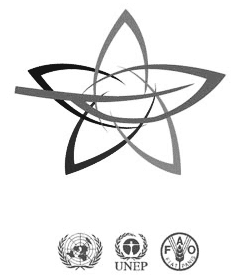 CONVENIO DE ROTTERDAM	SECRETARÍA PARA EL CONVENIO DE ROTTERDAM SOBRE EL PROCEDIMIENTO DE CONSENTIMIENTO FUNDAMENTADO PREVIO APLICABLE A CIERTOS PLAGUICIDAS Y PRODUCTOS QUÍMICOS PELIGROSOSOBJETO DE COMERCIO INTERNACIONALCIRCULAR CFP XLV (45) – junio de 2017Producto químicoNúmero(s) CAS pertinente(s)Categoria DecisiónCarbofurano1563-66-2PlaguicidaRC-8/2Triclorfón52-68-6PlaguicidaRC-8/3Parafinas cloradas decadena corta85535-84-8IndustrialRC-8/4Todos los compuestos del tributilo de estaño, a saber: - Óxido de tributilo de estaño- Fluoruro de tributilo de estaño- Metacrilato de tributilo de estaño- Benzoato de tributilo de estaño- Cloruro de tributilo de estaño- Linoleato de tributilo de estaño- Naftenato de tributilo de estaño56-35-9 1983-10-42155-70-64342-36-31461-22-924124-25-285409-17-2Industrial RC-8/5Secretaría para el Convenio de Rotterdam(FAO)Viale delle Terme di Caracalla00153 Roma, ItaliaFax: +39 06 5705 3224Correo electrónico: pic@fao.org Secretaría para el Convenio de Rotterdam(PNUMA)11-13, chemin des AnémonesCH-1219 Châtelaine, Ginebra, SuizaFax: +41 22 917 8082Correo electrónico: pic@pic.int;pic@brsmeas.org Producto químicoNúmero deCASCategoríaPaísRegiónAnnexo III Alaclor15972-60-8PlaguicidaPakistanAsiaSíAldicarb116-06-3PlaguicidaPakistanAsiaSíAzinfos-metilo86-50-0PlaguicidaPakistanAsiaSíEndosulfán115-29-7PlaguicidaPakistanAsiaSíProducto químicoNúmero deCASCategoríaPaísRegiónAnnexo III Azinfos-etilo2642-71-9PlaguicidaIrán (Republica Islámica de)AsiaNoAzinfos-metilo86-50-0PlaguicidaIrán (Republica Islámica de)AsiaSíNonilfenol y etoxilatos de nonilfenol26027-38-368412-53-368412-54-425154-52-384852-15-3104-40-526543-97-530784-30-617404-66-952427-13-1104-35-820427-84-326027-38-327177-05-527177-08-8286879-13-227986-36-39016-45-927176-93-837340-60-651938-25-168412-53-311066-49-2PlaguicidaSudáfricaAfricaNoNombre del producto químicoNúmero de CASCategoríaFecha de la primera expedición de los documentos de orientación para la toma de decisiones2,4,5-T y sus sales y esteres93-76-5*PlaguicidaAntes de la adopción del ConvenioAlaclor15972-60-8Plaguicida24 de octubre de 2011Aldicarb116-06-3Plaguicida24 de octubre de 2011Aldrina309-00-2PlaguicidaAntes de la adopción del ConvenioAzinfos-metilo86-50-0Plaguicida10 de agosto de 2013Binapacril485-31-4Plaguicida1 de febrero de 2005Captafol2425-06-1PlaguicidaAntes de la adopción del ConvenioCarbofurano1563-66-2PlaguicidaPrevista para el 15 de septiembre de 2017Clordano57-74-9PlaguicidaAntes de la adopción del ConvenioClordimeformo6164-98-3PlaguicidaAntes de la adopción del ConvenioClorobencilato510-15-6PlaguicidaAntes de la adopción del ConvenioDDT50-29-3PlaguicidaAntes de la adopción del ConvenioDieldrina60-57-1PlaguicidaAntes de la adopción del ConvenioDinitro-orto-cresol (DNOC) y sus sales (como las sales de amonio, potasio y sodio)534-52-12980-64-55787-96-22312-76-7Plaguicida1 de febrero de 2005Dinoseb y sus sales y esteres88-85-7*PlaguicidaAntes de la adopción del Convenio1,2-dibromoetano (EDB)106-93-4PlaguicidaAntes de la adopción del ConvenioEndosulfán115-29-7Plaguicida24 de octubre de 2011Dicloruro de etileno107-06-2Plaguicida1 de febrero de 2005Óxido de etileno75-21-8Plaguicida1 de febrero de 2005Fluoroacetamida640-19-7PlaguicidaAntes de la adopción del ConvenioHCH (mezcla de isómeros)608-73-1PlaguicidaAntes de la adopción del ConvenioHeptacloro76-44-8PlaguicidaAntes de la adopción del ConvenioHexaclorobenceno118-74-1PlaguicidaAntes de la adopción del ConvenioLindano58-89-9PlaguicidaAntes de la adopción del ConvenioCompuestos de mercurio, incluidos compuestos inorgánicos de mercurio, compuestos alquílicos de mercurio y compuestos alcoxialquílicos y arílicos de mercurioPlaguicidaAntes de la adopción del ConvenioMetamidofos 10265-92-6Plaguicida15 de septiembre de 2015Monocrotofós6923-22-4Plaguicida1 de febrero de 2005Paratión56-38-2Plaguicida1 de febrero de 2005Pentaclorofenol y sus sales y esteres87-86-5*PlaguicidaAntes de la adopción del ConvenioToxafeno8001-35-2Plaguicida1 de febrero de 2005Todos los compuestos de tributilo de estaño, a saber:Óxido de tributilo de estañoFluoruro de tributilo de estañoMetacrilato tributilo de estañoBenzoato de tributilo de estañoCloruro de tributilo de estañoLinoleato de tributilo de estañoNaftenato de tributilo de estaño56-35-91983-10-42155-70-64342-36-31461-22-924124-25-285409-17-2Plaguicida1 de febrero de 2009Triclorfón52-68-6PlaguicidaPrevista para el 15 de septiembre de 2017Formulaciones de polvo seco que contienen una combinación de:Benomilo al 7% o superior, Carbofurano al 10% o superior, y Tiram al 15% o superior 17804-35-21563-66-2137-26-8Formulación plaguicida extremadamente peligrosa1 de febrero de 2005Fosfamidón (formulaciones líquidas solubles de la sustancia que sobrepasen los 1000 g/l de ingrediente activo)13171-21-6 (mezcla, isómeros (E) y (Z))23783-98-4 (isómero (Z))297-99-4 (isómero (E))Formulación plaguicida extremadamente peligrosaAntes de la adopción del ConvenioMetil-paratión (concentrados emulsificables (CE) al 19,5% o superior de ingrediente activo y polvos al 1,5% o superior de ingrediente activo)298-00-0Formulación plaguicida extremadamente peligrosaAntes de la adopción del ConvenioAmianto:ActinolitaAntofilitaAmositaCrocidolitaTremolita77536-66-477536-67-512172-73-512001-28-477536-68-6Industrial1 de febrero de 20051 de febrero de 20051 de febrero de 2005Antes de la adopción del Convenio1 de febrero de 2005Ácido perfluorooctano sulfónico, sulfonatos de perfluorooctano, sulfonamidas de perfluorooctano y perfluorooctanos sulfonilos, entre otros:Ácido perfluorooctano sulfónico Perfluorooctano sulfonato de potasioPerfluorooctano sulfonato de litioPerfluorooctano sulfonato de amonioPerfluorooctano sulfonato de dietanolamonioPerfluorooctano sulfonato de tetraetilamonioPerfluorooctano sulfonato de didecildimetilamonioN-etilperfluorooctano sulfonamidaN-metilperfluorooctano sulfonamidaN-etil-N-(2-hidroxietil)perfluorooctano sulfonamidaN-(2-hidroxietil)-N-metilperfluoro octano sulfonamidaFluoruro de perfluorooctano sulfonilo1763-23-12795-39-329457-72-529081-56-970225-14-856773-42-3251099-16-84151-50-231506-32-81691-99-224448-09-7307-35-7Industrial10 de agosto de 2013Éter de pentabromodifenilo de calidad comercial, entre otros:Éter de tetrabromodifeniloÉter de pentabromodifenilo40088-47-932534-81-9Industrial10 de agosto de 2013Éter de octabromodifenilo de calidad comercial, entre otros:Éter de hexabromodifeniloÉter de heptabromodifenilo36483-60-068928-80-3Industrial10 de agosto de 2013Bifenilos polibromados (PBB)13654-09-6 (hexa-)36355-01-8 (octa-)27858-07-7 (deca-)IndustrialAntes de la adopción del ConvenioBifenilos policlorados (PCB)1336-36-3IndustrialAntes de la adopción del ConvenioTrifenilos policlorados (PCT)61788-33-8IndustrialAntes de la adopción del ConvenioParafinas cloradas de cadena corta85535-84-8IndustrialPrevista para el 15 de septiembre de 2017Tetraetilo de plomo78-00-2Industrial1 de febrero de 2005Tetrametilo de plomo75-74-1Industrial1 de febrero de 2005Todos los compuestos del tributilo de estaño, a saber:Óxido de tributilo de estañoFluoruro de tributilo de estañoMetacrilato tributilo de estañoBenzoato de tributilo de estañoCloruro de tributilo de estañoLinoleato de tributilo de estañoNaftenato de tributilo de estaño56-35-91983-10-42155-70-64342-36-31461-22-924124-25-285409-17-2IndustrialPrevista para el 15 de septiembre de 2017Fosfato de tris(2,3-dibromopropilo)126-72-7IndustrialAntes de la adopción del ConvenioPlaguicidas2,4,5-T y sus sales y ésteres2,4,5-T y sus sales y ésteresArmeniaArmeniaAlaclorAlaclorArmeniaArmeniaGuineaGuineaAldicarbAldicarbArmeniaArmeniaGuineaGuineaAzinfos-metiloAzinfos-metiloArmeniaArmeniaGuineaGuineaEl SalvadorEl SalvadorDinoseb y sus sales y esteresDinoseb y sus sales y esteresArmeniaArmeniaDibromuro de etileno (EDB)Dibromuro de etileno (EDB)GabónGabónDDTDDTUnión EuropeaUnión EuropeaEndosulfánEndosulfánGuineaGuineaOxido de etilenoOxido de etilenoUnión EuropeaUnión EuropeaHeptacloroHeptacloroGabónGabónMetamidofosMetamidofosArmeniaArmeniaGuineaGuineaGuinea-BissauGuinea-BissauMalaysiaMalaysiaUnión EuropeaUnión EuropeaLa Ex República Yugoslava de MacedoniaLa Ex República Yugoslava de MacedoniaMonocrotofos Monocrotofos ArmeniaArmeniaParatiónParatiónArmeniaArmeniaPentaclorofenol y sus sales y ésteres Pentaclorofenol y sus sales y ésteres ArmeniaArmeniaCompuestos de Tributilestaño Compuestos de Tributilestaño ArmeniaArmeniaGuineaGuineaFormulaciones plaguicidas extremadamente peligrosasFormulaciones de polvo seco que contienen una combinación de benomilo en una cantidad igual o superior al 7%, carbofurano en una cantidad igual o superior al 10% y tiram en una cantidad igual o superior al 15%Formulaciones de polvo seco que contienen una combinación de benomilo en una cantidad igual o superior al 7%, carbofurano en una cantidad igual o superior al 10% y tiram en una cantidad igual o superior al 15%GuineaGuineaMetilparatión (Concentrados emulsificables (CE) con 19,5% o más de ingrediente activo y polvos que contengan 1,5% o más de ingrediente activo)Metilparatión (Concentrados emulsificables (CE) con 19,5% o más de ingrediente activo y polvos que contengan 1,5% o más de ingrediente activo)ArmeniaArmeniaGuineaGuineaProductos químicos de uso industrialActinolita amiantoActinolita amiantoArmeniaArmeniaBosnia y HerzegovinaBosnia y HerzegovinaRepública del CongoRepública del CongoAmosita amiantoAmosita amiantoArmeniaArmeniaBosnia y HerzegovinaBosnia y HerzegovinaAntofilitaAntofilitaArmeniaArmeniaBosnia y HerzegovinaBosnia y HerzegovinaRepública del CongoRepública del CongoCrocidolitaCrocidolitaArmeniaArmeniaBosnia y HerzegovinaBosnia y HerzegovinaRepública del CongoRepública del CongoTremolitaTremolitaArmeniaArmeniaBosnia y HerzegovinaBosnia y HerzegovinaRepública del CongoRepública del CongoÉter de octabromodifenilo de calidad comercial (entre otras: Éter de hexabromodifenilo y Éter de heptabromodifenilo)Éter de octabromodifenilo de calidad comercial (entre otras: Éter de hexabromodifenilo y Éter de heptabromodifenilo)Bosnia y HerzegovinaBosnia y HerzegovinaEl SalvadorEl SalvadorGuyanaGuyanaÉter de pentabromodifenilo de calidad comercial (entre otras: Éter de tetrabromodifenilo y Éter de pentabromodifenilo) Éter de pentabromodifenilo de calidad comercial (entre otras: Éter de tetrabromodifenilo y Éter de pentabromodifenilo) Bosnia y HerzegovinaBosnia y HerzegovinaEl SalvadorEl SalvadorGuyanaGuyanaÁcido perfluorooctano sulfónico, sulfonatos de perfluorooctano, sulfonamidas de perfluorooctano y perfluorooctanos sulfonilosÁcido perfluorooctano sulfónico, sulfonatos de perfluorooctano, sulfonamidas de perfluorooctano y perfluorooctanos sulfonilosBosnia y HerzegovinaBosnia y HerzegovinaEl SalvadorEl SalvadorGuyanaGuyanaSaint Kitts y NevisSaint Kitts y NevisBifenilos polibromados (PBB)Bifenilos polibromados (PBB)Bosnia y HerzegovinaBosnia y HerzegovinaBifenilos policlorados (PCB)Bifenilos policlorados (PCB)Bosnia y HerzegovinaBosnia y HerzegovinaSudáfricaSudáfricaTrifenilos policlorados (PCT)Trifenilos policlorados (PCT)Bosnia y HerzegovinaBosnia y HerzegovinaRepública del CongoRepública del CongoTetraetilo de plomoTetraetilo de plomoArmeniaArmeniaBosnia y HerzegovinaBosnia y HerzegovinaTetrametilo de plomoTetrametilo de plomoArmeniaArmeniaBosnia y HerzegovinaBosnia y HerzegovinaRepública del CongoRepública del CongoFosfato de tris(2,3-dibromopropilo)Fosfato de tris(2,3-dibromopropilo)Bosnia y HerzegovinaBosnia y HerzegovinaRepública del CongoRepública del CongoProducto químicoNúmero CASCategoríaPaísRegiónCircular CPF1,1,1,2-Tetracloroetano630-20-6IndustrialLetoniaEuropaXX1,1,1-Tricloroetano71-55-6IndustrialLetoniaEuropaXX1,1,2,2-Tetracloroetano79-34-5IndustrialLetoniaEuropaXX1,1,2-Tricloroetano 79-00-5IndustrialLetoniaEuropaXX1,1-Dicloroetileno75-35-4IndustrialLetoniaEuropaXX1,3-Dicloropropeno542-75-6PlaguicidaUnión EuropeaEuropaXXXVI1,6-Diisocianatohexano, homopolímero, productos de reacción con alfa-fluoro-omega-2-hidroxietil-poli (difluorometileno), alcoholes C16-20-ramificados y 1-octadecanolN.D.IndustrialCanadáAmérica del NorteXLI2,4,5-TP (Silvex; Fenoprop)93-72-1PlaguicidaTailandiaAsiaXIV2,4,6-Tri-terc-butilfenol732-26-3IndustrialJapónAsiaXXI2,4-D94-75-7PlaguicidaNoruegaEuropaXIII2-Metil-2-propeonato de hexadecilo, polímeros con metacrilato de 2-hidroxietilo, acrilato de gamma-omega-perfluoroalquilo en C10-16 y metacrilato de estearilo203743-03-7IndustrialCanadáAmérica del NorteXLI2-Methoxyethanol109-86-4IndustrialCanadáAmérica del NorteXXVIII2-Naftilamina91-59-8IndustrialJapónAsiaXXI2-Naftilamina91-59-8IndustrialLetoniaEuropaXX2-Naftilamina91-59-8IndustrialRepública de CoreaAsiaXX2-Naftilamina91-59-8IndustrialSuizaEuropaXXIII2-Nitrobenzaldehído552-89-6IndustrialLetoniaEuropaXX2-Propen-1-ol, productos de reacción con pentafluoroyodoetano y tetrafluoroetileno telomerizados, deshidroyodados, productos de reacción con epiclorhidrina y trietilenotetramina.464178-90-3IndustrialCanadáAmérica del NorteXLI4-Nitrobifenilo92-93-3IndustrialJapónAsiaXXI4-Nitrobifenilo92-93-3IndustrialLetoniaEuropaXX4-Nitrobifenilo92-93-3IndustrialSuizaEuropaXXIIIAcefato30560-19-1PlaguicidaUnión EuropeaEuropaXVIIIAcetoclor34256-82-1PlaguicidaBurkina FasoAfricaXLVAcetoclor34256-82-1PlaguicidaCabo VerdeAfricaXLVAcetoclor34256-82-1PlaguicidaChadAfricaXLVAcetoclor34256-82-1PlaguicidaGambiaAfricaXLVAcetoclor34256-82-1PlaguicidaGuinea-BissauAfricaXLVAcetoclor34256-82-1PlaguicidaMaliAfricaXLVAcetoclor34256-82-1PlaguicidaMaurtitaniaAfricaXLVAcetoclor34256-82-1PlaguicidaNigerAfricaXLVAcetoclor34256-82-1PlaguicidaSenegalAfricaXLVAcetoclor34256-82-1PlaguicidaTogoAfricaXLVAcetoclor34256-82-1PlaguicidaUnión EuropeaEuropeXLVAceite de antraceno90640-80-5IndustrialLetoniaEuropaXXAceite de creosota61789-28-4IndustrialLetoniaEuropaXXAceite de creosota, fracción de acenafteno90640-84-9IndustrialLetoniaEuropaXXAcetato de talio563-68-8IndustrialRepública de CoreaAsiaXXÁcido 2-propenoico, 2-metil, 2-metilpropilo éster, polímero con 2-propenoato de butilo y furano-2,5-diona, ésteres de gamma omega-perfluoroalquilo en C8-14, iniciado con bencenocarboperoxoato de tert-butilo.459415-06-6IndustrialCanadáAmérica del NorteXLIÁcido fluoroacético144-49-0Plaguicida & IndustrialJapónAsiaXXÁcidos de alquitrán, hulla, crudos65996-85-2IndustrialLetoniaEuropaXXÁcido perfluorooctanoico (PFOA), sus sales y ésteres335-67-1,3825-26-1,335-95-5,2395-00-8,335-93-3,335-66-0,376-27-2,3108-24-5IndustrialNoruegaEuropaXLIAlcohol alilico107-18-6PlaguicidaCanadáAmérica del NorteXXIIAminopyralid150114-71-9PlaguicidaNoruegaEuropaXXXIIIAmitraz33089-61-1PlaguicidaIrán (República Islámica del)AsiaXXXAmitraz33089-61-1PlaguicidaRepública Arabe SiriaCercano OrienteXXXIIAmitraz33089-61-1PlaguicidaUnión EuropeaEuropaXXIAmitrole61-82-5PlaguicidaTailandiaAsiaXXAramite140-57-8PlaguicidaTailandiaAsiaXIVArsenato de calcio7778-44-1PlaguicidaTailandiaAsiaXIVArseniato de plomo7784-40-9PlaguicidaJapónAsiaXXArseniato de plomo7784-40-9PlaguicidaPerúAmérica Latina y el CaribeXXXVArsenito de sodio7784-46-5PlaguicidaPaíses BajosEuropaXIVAtrazina1912-24-9PlaguicidaCabo VerdeAfricaXLIAtrazina1912-24-9PlaguicidaChadAfricaXLIAtrazina1912-24-9PlaguicidaGambiaAfricaXLIAtrazina1912-24-9PlaguicidaMauritaniaAfricaXLIAtrazina1912-24-9PlaguicidaNígerAfricaXLIAtrazina1912-24-9PlaguicidaSenegalAfricaXLIAtrazina1912-24-9PlaguicidaTogoAfricaXLIAtrazina1912-24-9PlaguicidaUnión EuropeaEuropaXXIAzinfos etil2642-71-9PlaguicidaTailandiaAsiaXIVBenceno71-43-2IndustrialLetoniaEuropaXXBencidina92-87-5IndustrialCanadáAmérica del NorteXXIBencidina92-87-5IndustrialCanadáAmérica del NorteXXVIIIBencidina92-87-5IndustrialJordaniaCercano OrienteXLIIBencidina92-87-5IndustrialLetoniaEuropaXXBencidina92-87-5IndustrialRepública de CoreaAsiaXXBencidina y sus sales92-87-5IndustrialIndiaAsiaXXBencidina y sus sales92-87-5IndustrialJapónAsiaXXIBencidina y sus sales92-87-5Industrial JordaniaCercano OrienteXVIIIBencidina y sus sales92-87-5IndustrialSuizaEuropaXXIIIBenfuracarb82560-54-1PlaguicidaUnión EuropeaEuropaXXXVBentazona25057-89-0PlaguicidaNoruegaEuropaXIIIBeta-Hexaclorociclohexano319-85-7PlaguicidaChinaAsiaXLVBeta-Hexaclorociclohexano319-85-7IndustrialJapónAsiaXXXIIBeta-Hexaclorociclohexano319-85-7PlaguicidaJapónAsiaXXXIIIBeta-Hexaclorociclohexano319-85-7PlaguicidaTailandiaAsiaXXBifenil-4-ilamina92-67-1IndustrialJapónAsiaXXIBifenil-4-ilamina92-67-1IndustrialLetoniaEuropaXXBifenil-4-ilamina92-67-1IndustrialRepública de CoreaAsiaXXBifenil-4-ilamina92-67-1IndustrialSuizaEuropaXXIIIBifentrina82657-04-3PlaguicidaPaíses BajosEuropaXIVBis(2-cloroetil) éter111-44-4IndustrialRepública de CoreaAsiaXXBis(cloromethil)éter542-88-1IndustrialCanadáAmérica del NorteXIIBis(cloromethil)éter542-88-1IndustrialJapónAsiaXXIBis(cloromethil)éter542-88-1IndustrialRepública de CoreaAsiaXXBitertanol55179-31-2PlaguicidaNoruegaEuropaXXXVBNST (dianilina, productos de reacción con estireno y 2,4,4-trimetilpenteno)68921-45-9IndustrialCanadáAmérica del NorteXLIIBromoacetato de etilo    105-36-2IndustrialLetoniaEuropaXXBromoacetato de metilo96-32-2IndustrialLetoniaEuropaXXBromobencilbromotolueno99688-47-8IndustrialLetoniaEuropaXXBromobencilbromotolueno99688-47-8IndustrialSuizaEuropaXXIIIBromoclorodifluorometano (Halon 1211)353-59-3IndustrialCanadáAmérica del NorteXIIIBromoclorometano74-97-5IndustrialTailandiaAsiaXXIVBromuconazole116255-48-2PlaguicidaNoruegaEuropaXIIIButralina33629-47-9PlaguicidaUnión EuropeaEuropaXXXIIICadmio7440-43-9IndustrialLetoniaEuropaXXCadusafós95465-99-9PlaguicidaUnión EuropeaEuropaXXXVICarbaryl63-25-2PlaguicidaJordaniaCercano OrienteXVIIICarbaryl63-25-2PlaguicidaRepública Arabe SiriaCercano OrienteXXXIICarbaryl63-25-2PlaguicidaUnión EuropeaEuropaXXVICarbofurano1563-66-2PlaguicidaCabo VerdeAfricaXLICarbofurano1563-66-2PlaguicidaCanadáAmérica del NorteXLCarbofurano1563-66-2PlaguicidaChadAfricaXLICarbofurano1563-66-2PlaguicidaGambiaAfricaXLICarbofurano1563-66-2PlaguicidaMauritaniaAfricaXLICarbofurano1563-66-2PlaguicidaNígerAfricaXLICarbofurano1563-66-2PlaguicidaSenegalAfricaXLICarbofurano1563-66-2PlaguicidaTogoAfricaXLICarbofurano1563-66-2PlaguicidaUnión EuropeaEuropaXXXVCarbonato de plomo598-63-0IndustrialJordaniaCercano OrienteXXXVICarbonato de plomo598-63-0IndustrialLetoniaEuropaXXCarbosulfán55285-14-8PlaguicidaBurkina FasoAfricaXLICarbosulfán55285-14-8PlaguicidaCabo VerdeAfricaXLICarbosulfán55285-14-8PlaguicidaChadAfricaXLICarbosulfán55285-14-8PlaguicidaGambiaAfricaXLICarbosulfán55285-14-8PlaguicidaMauritaniaAfricaXLICarbosulfán55285-14-8PlaguicidaNígerAfricaXLICarbosulfán55285-14-8PlaguicidaSenegalAfricaXLICarbosulfán55285-14-8PlaguicidaTogoAfricaXLICarbosulfán55285-14-8PlaguicidaUnión EuropeaEuropaXXXVCelevano4234-79-1PlaguicidaSuizaEuropaXXCloratos (incluidos pero sin limitarse a cloratos de Na, Mg, K) 7775-09-9,10326-21-3,3811-04-9y otrosPlaguicidaUnión EuropeaEuropaXXXVIIIClordecona143-50-0PlaguicidaChinaAsiaXLVClordecona143-50-0IndustrialJapónAsiaXXXIIClordecona143-50-0PlaguicidaJapónAsiaXXXIIIClordecona143-50-0PlaguicidaPeruAmérica Latina y el CaribeXLVClordecona143-50-0PlaguicidaSuizaEuropaXXClordecona143-50-0PlaguicidaTailandiaAsiaXIVClorfenapir122453-73-0PlaguicidaUnión EuropeaEuropaXVIIIClorfenvinfos470-90-6PlaguicidaNoruegaEuropaXIIICloroetileno75-01-4IndustrialLetoniaEuropaXXClorofluorocarbono (totalmente halogenado)75-69-4,75-71-8,76-13-1,76-14-2,76-15-3IndustrialCanadáAmérica del NorteXIICloroformo 67-66-3IndustrialLetoniaEuropaXXCloronitrofeno1836-77-7PlaguicidaJapónAsiaXXClorsulfuron64902-72-3PlaguicidaNoruegaEuropaXIIIClortal dimetil1861-32-1PlaguicidaUnión EuropeaEuropaXXXVIIClortiofos60238-56-4PlaguicidaTailandiaAsiaXIVCloruro de tributiltetradecil fosfonio81741-28-8IndustrialCanadáAmérica del NorteXIIIClozolinato84332-86-5PlaguicidaUnión EuropeaEuropaXVICompound de arsénico7440-38-2IndustrialLetoniaEuropaXXCreosota8001-58-9IndustrialLetoniaEuropaXXCreosota, madera8021-39-4IndustrialLetoniaEuropaXXCrysotila (amianto crysotilo)12001-29-5IndustrialAustraliaPacífico SudoccidentalXIXCrysotila (amianto crysotilo)12001-29-5IndustrialBulgariaEuropaXXIICrysotila (amianto crysotilo)12001-29-5IndustrialChileAmérica Latina y el CaribeXVCrysotila (amianto crysotilo)12001-29-5IndustrialJapónAsiaXXXCrysotila (amianto crysotilo)12001-29-5IndustrialJapónAsiaXXVCrysotila (amianto crysotilo)12001-29-5IndustrialLetoniaEuropaXXCrysotila (amianto crysotilo)12001-29-5IndustrialSudáfricaAfricaXXXCrysotila (amianto crysotilo)12001-29-5IndustrialSuizaEuropaXXICrysotila (amianto crysotilo)12001-29-5IndustrialUnión EuropeaEuropaXIIICycloheximide66-81-9PlaguicidaTailandiaAsiaXIVCyhexatin13121-70-5PlaguicidaBrasilAmérica Latina y el CaribeXXXVICyhexatin13121-70-5PlaguicidaCanadáAmérica del NorteXXIICyhexatin13121-70-5PlaguicidaJapónAsiaXXDibromocloropropano (DBCP)96-12-8PlaguicidaCanadáAmérica del NorteXXIIDibromocloropropano (DBCP)96-12-8PlaguicidaColombiaAmérica Latina y el CaribeXLVDibromocloropropano (DBCP)96-12-8PlaguicidaTailandiaAsiaXIVDDD72-54-8PlaguicidaTailandiaAsiaXXDecabromodifeniléter (decaBDE)1163-19-5IndustrialNoruegaEuropaXXXIXDemefion-O682-80-4PlaguicidaTailandiaAsiaXIVDemetón- metilo (mezcla de isómeros demetón-O-metilo y demetón-S-metilo)8022-00-2,867-27-6,919-86-8Plaguicida & IndustrialJapónAsiaXXDestilados (alquitrán de hulla), aceites de naftaleno84650-04-4IndustrialLetoniaEuropaXXdestilados (alquitrán de hulla), superiores65996-91-0IndustrialLetoniaEuropaXXDiazinón333-41-5PlaguicidaUnión EuropeaEuropaXXXIIDibromotetrafluoroetano124-73-2IndustrialCanadáAmérica del NorteXIIIDichlorobenzyltoluene81161-70-8IndustrialSuizaEuropaXXIIIDiclobenilo1194-65-6PlaguicidaNoruegaEuropaXIIDiclobenilo1194-65-6PlaguicidaUnión EuropeaEuropaXXXVIDicloran99-30-9PlaguicidaUnión EuropeaEuropaXXXVIDicloro[(diclorofenil)metil]metilbenceno76253-60-6IndustrialLetoniaEuropaXXDicloro[(diclorofenil)metil]metilbenceno76253-60-6IndustrialSuizaEuropaXXIIIDiclorofeno97-23-4PlaguicidaTailandiaAsiaXIVDicloruro de dimercurio10112-91-1PlaguicidaRumaniaEuropaXXDiclorvos62-73-7PlaguicidaUnión EuropeaEuropaXXXIVDicofol115-32-2IndustrialJapónAsiaXXIIDicofol115-32-2IndustrialJapónAsiaXXXIIDicofol115-32-2PlaguicidaJapónAsiaXXXIIIDicofol115-32-2PlaguicidaPaíses BajosEuropaXXIIDicofol115-32-2PlaguicidaRumaniaEuropaXXDicofol115-32-2PlaguicidaSuizaEuropaXXIVDicofol115-32-2PlaguicidaUnión EuropeaEuropaXXXIIIDicrotofos141-66-2PlaguicidaJordaniaCercano OrienteXVIIIDifenoconazole119446-68-3PlaguicidaNoruegaEuropaXXXIIDimefox115-26-4PlaguicidaJordaniaCercano OrienteXVIIIDimefox115-26-4PlaguicidaTailandiaAsiaXIVDimetenamida87674-68-8PlaguicidaUnión EuropeaEuropaXXVIIDiniconazole-M83657-18-5PlaguicidaUnión EuropeaEuropaXXXIVDinoterb1420-07-1PlaguicidaSuizaEuropaXXDinoterb1420-07-1PlaguicidaTailandiaAsiaXIVDinoterb1420-07-1PlaguicidaUnión EuropeaEuropaXIVDifenilamina122-39-4PlaguicidaUnión EuropeaEuropaXXXIXDisulfoton298-04-4PlaguicidaTailandiaAsiaXIVEndosulfán115-29-7**,959-98-8,33213-65-9Plaguicida* & Industrial JapónAsiaXLIVEndrina72-20-8PlaguicidaBulgariaEuropaXXIIEndrina72-20-8PlaguicidaCanadáAmérica del NorteXXIIEndrina72-20-8PlaguicidaGuyanaAmérica Latina y el CaribeXXVIEndrina72-20-8Plaguicida & IndustrialJapónAsiaXXEndrina72-20-8PlaguicidaJordaniaCercano OrienteXVIIIEndrina72-20-8PlaguicidaPerúAmérica Latina y el CaribeXIIIEndrina72-20-8Plaguicida & IndustrialRepública de CoreaAsiaXXEndrina72-20-8PlaguicidaRumaniaEuropaXXEndrina72-20-8PlaguicidaSuizaEuropaXXEndrina72-20-8PlaguicidaUruguayAmérica Latina y el CaribeXXVIIIEpoxiconazole106325-08-0PlaguicidaNoruegaEuropaXIIIEPTC759-94-4PlaguicidaNoruegaEuropaXIIIEscradano152-16-9Plaguicida & IndustrialJapónAsiaXXEscradano152-16-9PlaguicidaTailandiaAsiaXIVEtermetílico de clormetilo107-30-2IndustrialCanadáAmérica del NorteXXVIIIEtilhexilenglicol94-96-2PlaguicidaTailandiaAsiaXXEtoxilatos de nonilfenol127087-87-0,26027-38-3,37205-87-1,68412-54-4,9016-45-9Plaguicida & IndustrialUnión EuropeaEuropaXXIIIFenarimol60168-88-9PlaguicidaUnión EuropeaEuropaXXXVIIFenitrotión122-14-5PlaguicidaUnión EuropeaEuropaXXXIIFenol, 2-(2H-benzotriazol-2-il)-4,6-bis (1,1 dimetilo y etilo)- 3846-71-7IndustrialJapónAsiaXXVIIFensulfotion115-90-2PlaguicidaTailandiaAsiaXIVFenthion55-38-9PlaguicidaUnión EuropeaEuropaXXIIFentin hidroxido76-87-9PlaguicidaUnión EuropeaEuropaXVIFentoato 2597-03-7PlaguicidaMalasiaAsiaXLIVFipronil120068-37-3PlaguicidaCabo VerdeAfricaXLIFipronil120068-37-3PlaguicidaChadAfricaXLIFipronil120068-37-3PlaguicidaGambiaAfricaXLIFipronil120068-37-3PlaguicidaMauritaniaAfricaXLIFipronil120068-37-3PlaguicidaNígerAfricaXLIFipronil120068-37-3PlaguicidaSenegalAfricaXLIFipronil120068-37-3PlaguicidaTogoAfricaXLIFluazifop-P-butil79241-46-6PlaguicidaNoruegaEuropaXIIIFluazinam79622-59-6PlaguicidaNoruegaEuropaXXXIIFlufenoxuron101463-69-8PlaguicidaUnión EuropeaEuropaXXXIXFluopicolido239110-15-7PlaguicidaNoruegaEuropaXLIIIFluoroacetato de sodio62-74-8PlaguicidaCubaAmérica Latina y el CaribeXXVIIIFlurprimidol56425-91-3PlaguicidaUnión EuropeaEuropaXXXVIFolpet133-07-3PlaguicidaMalasiaAsiaXIIFonofos944-22-9PlaguicidaTailandiaAsiaXIVForato298-02-2PlaguicidaBrasilAmérica Latina y el CaribeXLVForato298-02-2PlaguicidaCanadáAmérica del NorteXXVIIIForato298-02-2PlaguicidaTailandiaAsiaXIVFosalone2310-17-0PlaguicidaUnión EuropeaEuropaXXVIIFosfamidon13171-21-6PlaguicidaBrasilAmérica Latina y el CaribeXXFosfamidon13171-21-6PlaguicidaCôte d´IvoireAfricaXXFosfamidon13171-21-6Plaguicida & IndustrialJapónAsiaXXFosfamidon13171-21-6PlaguicidaPanamáAmérica Latina y el CaribeXIXFosfamidon13171-21-6PlaguicidaTailandiaAsiaXIVFosfuro de aluminio20859-73-8Plaguicida & IndustrialJapónAsiaXXFurfural98-01-1PlaguicidaCanadáAmérica del NorteXXIIHexabromociclododecano25637-99-4,3194-55-6,134237-50-6,134237-51-7,134237-52-8IndustrialChinaAsiaXLVHexabromociclododecano25637-99-4Industrial JapónAsiaXLIVHexabromociclododecano25637-99-4,3194-55-6,134237-50-6,134237-51-7,134237-52-8IndustrialNoruegaEuropaXLIVHexaclorobenceno118-74-1IndustrialCanadáAmérica del NorteXXVIIIHexaclorobenceno118-74-1IndustrialChinaAsiaXLIIHexaclorobenceno118-74-1Plaguicida* & IndustrialJapónAsiaXXHexaclorobenceno118-74-1Plaguicida* & IndustrialPanamáAmérica Latina y el CaribeXIXHexaclorociclohexano, isómero alfa319-84-6PlaguicidaChinaAsiaXLVHexaclorociclohexano, isómero alfa319-84-6IndustrialJapónAsiaXXXIIHexaclorociclohexano, isómero alfa319-84-6PlaguicidaJapónAsiaXXXIIIHexaclorobutadieno87-68-3IndustrialCanadáAmérica del NorteXXVIIIHexaclorobutadieno87-68-3IndustrialJapónAsiaXXIIHexacloroetano 67-72-1IndustrialLetoniaEuropaXXHexazinona51235-04-2PlaguicidaBurkina FasoAfricaXLVHexazinona51235-04-2PlaguicidaCabo VerdeAfricaXLVHexazinona51235-04-2PlaguicidaChadAfricaXLVHexazinona51235-04-2PlaguicidaGambiaAfricaXLVHexazinona51235-04-2PlaguicidaGuinea-BissauAfricaXLVHexazinona51235-04-2PlaguicidaMaliAfricaXLVHexazinona51235-04-2PlaguicidaMaurtitaniaAfricaXLVHexazinona51235-04-2PlaguicidaNigerAfricaXLVHexazinona51235-04-2PlaguicidaNoruegaEuropaXIIIHexazinona51235-04-2PlaguicidaSenegalAfricaHexazinona51235-04-2PlaguicidaTogoAfricaHidrato de cloral302-17-0PlaguicidaPaíses BajosEuropaXIVHidrazide maleico123-33-1PlaguicidaRumaniaEuropaXXHidrogenoborato de dibutilestaño75113-37-0IndustrialLetoniaEuropaXXHidrogenosulfuro de amonio12124-99-1IndustrialLetoniaEuropaXXHidroxicarbonato de plomo1319-46-6Industrial LetoniaEuropaXXImazalil35554-44-0PlaguicidaNoruegaEuropaXIIIImazapyr81334-34-1PlaguicidaNoruegaEuropaXIVIsodrin465-73-6PlaguicidaSuizaEuropaXXIsopyrazam881685-58-1PlaguicidaNoruegaEuropaXXXVIILinuron330-55-2PlaguicidaNoruegaEuropaXXVIMalatión121-75-5PlaguicidaRepública Arabe SiriaCercano OrienteXXXIIMCPA-tioetil (fenotiol)25319-90-8PlaguicidaTailandiaAsiaXIVMCPB94-81-5PlaguicidaTailandiaAsiaXIVMecoprop7085-19-0PlaguicidaTailandiaAsiaXIVMefosfolan950-10-7PlaguicidaTailandiaAsiaXIVMepiquat cloruro24307-26-4PlaguicidaNoruegaEuropaXIIIMercurio7439-97-6IndustrialSueciaEuropaXXIIIMetazol20354-26-1PlaguicidaAustraliaPacífico SudoccidentalXIIMetil bromuro74-83-9Plaguicida & IndustrialMalawiAfricaXXXMetil bromuro74-83-9PlaguicidaPaíses BajosEuropaXVMetil bromuro74-83-9Plaguicida & IndustrialRepública de CoreaAsiaXXMetil bromuro74-83-9Plaguicida & IndustrialSuizaEuropaXXIMetil paratión298-00-0PlaguicidaBrasilAmérica Latina y el CaribeXXMetil paratión298-00-0PlaguicidaBulgariaEuropaXXIIMetil paratión298-00-0PlaguicidaCôte d´IvoireAfricaXXMetil paratión298-00-0PlaguicidaEl SalvadorAmérica Latina y el CaribeXXMetil paratión298-00-0PlaguicidaGambiaAfricaXIXMetil paratión298-00-0PlaguicidaGuyanaAmérica Latina y el CaribeXXVIMetil paratión298-00-0Plaguicida & IndustrialJapónAsiaXXMetil paratión298-00-0PlaguicidaKirguistánCercano OrienteXIXMetil paratión298-00-0PlaguicidaNigeriaAfricaXXIMetil paratión298-00-0PlaguicidaPanamáAmérica Latina y el CaribeXIXMetil paratión298-00-0PlaguicidaParaguayAmérica Latina y el CaribeXXIXMetil paratión298-00-0PlaguicidaRepública DominicanaAmérica Latina y el CaribeXXVMetil paratión298-00-0PlaguicidaTailandiaAsiaXXIMetil paratión298-00-0PlaguicidaUnión EuropeaEuropaXVIIIMetil paratión298-00-0PlaguicidaUruguayAmérica Latina y el CaribeXXVIIIMevinphos26718-65-0PlaguicidaJordaniaCercano OrienteXVIIIMevinphos26718-65-0PlaguicidaTailandiaAsiaXIVMGK Repellent 11126-15-8PlaguicidaTailandiaAsiaXXMirex2385-85-5PlaguicidaBulgariaEuropaXXIIMirex2385-85-5IndustrialCanadáAmérica del NorteXIIMirex2385-85-5IndustrialCanadáAmérica del NorteXXVIIIMirex2385-85-5PlaguicidaColombiaAmérica Latina y el CaribeXLVMirex2385-85-5PlaguicidaCubaAmérica Latina y el CaribeXXVIIIMirex2385-85-5PlaguicidaGuyanaAmérica Latina y el CaribeXXVIMirex2385-85-5Plaguicida & IndustrialJapónAsiaXXIMirex2385-85-5Plaguicida & IndustrialSuizaEuropaXXIIIMirex2385-85-5PlaguicidaTailandiaAsiaXXMirex2385-85-5PlaguicidaUruguayAmérica Latina y el CaribeXXVIIIMonometil, diclorofenyl metano122808-61-1IndustrialLetoniaEuropaXXN,N'-Ditolil-p-fenilenodiamina; N,N'-Dixilil-p-fenilenodiamina; N-Tolil-N'-xilil-p-fenilenodiamina27417-40-9,28726-30-9,70290-05-0IndustrialJapónAsiaXXINaftalenos policlorados (PCN)70776-03-3IndustrialCanadáAmérica del NorteXXXVIIINaftalenos policlorados (PCN)28699-88-9,1321-65-9,1335-88-2,1321-64-8,1335-87-1,32241-08-0,2234-13-1IndustrialJapónAsiaXLIVNaled300-76-5PlaguicidaUnión EuropeaEuropaXXXIXNíquel7440-02-0IndustrialLetoniaEuropaXXNitrato de talio10102-45-1IndustrialRepública de CoreaAsiaXXNitrofeno1836-75-5PlaguicidaRumaniaEuropaXXNitrofeno1836-75-5PlaguicidaUnión EuropeaEuropaXVINitrofeno94097-88-8IndustrialCanadáAmérica del NorteXIIINitrofeno94097-88-8IndustrialCanadáAmérica del NorteXXVIIIN-Nitrosodimetilamina62-75-9IndustrialCanadáAmérica del NorteXXVIIINonilfenol11066-49-2,25154-52-3,84852-15-3,90481-04-2Plaguicida & IndustrialUnión EuropeaEuropaXXIIINonilfenoles y etoxilatos de nonilfenol104-40-5,11066-49-2,25154-52-3,84852-15-3,90481-04-2,127087-87-0,26027-38-3,37205-87-1,68412-54-4,9016-45-9Plaguicida & IndustrialSuizaEuropaXXXVIOctanoato de bromoxinilo1689-99-2PlaguicidaNoruegaEuropaXIVOctilfenoles y etoxilatos de octilfenol140-66-9Plaguicida & IndustrialSuizaEuropaXXXVIOxidemetón-metilo301-12-2PlaguicidaUnión EuropeaEuropaXXXÓxido de tri(aziridin-1-il)fosfina545-55-1IndustrialLetoniaEuropaXXÓxido de tri(aziridin-1-il)fosfina545-55-1IndustrialSuizaEuropaXXIIIOxido de Tributilestaño56-35-9IndustrialJapónAsiaXXIParafinas cloradas de cadena corta [Alcanos clorados de fórmula molecular CnHxCl(2n+2-x) en la cual 10 ≤ n ≤ 13]1002-69-3,104948-36-9,108171-26-2,112-52-7,2162-98-3,3922-28-9,51990-12- 6,61788-76-9,63449-39-8,68188-19-2,68476-48-2,68606-33-7,68911-63-7,68920-70-7,68938- 42-1,68955-41-9,68990-22-7,71011-12-6,72854-22-9,73138-78-0,84082-38-2,84776-06-7,85422-92-0,85535-84-8,85536-22-7,85681-73-8,97553-43-0,97659-46-6IndustrialCanadáAmérica del NorteXXXVIIIParafinas cloradas de cadena corta 85535-84-8IndustrialNoruegaEuropaXVParaquat4685-14-7PlaguicidaSri LankaAsiaXXVIIIParaquat4685-14-7PlaguicidaSueciaEuropaXXIIIParaquat4685-14-7PlaguicidaTogoAfricaXLIIParaquat dicloruro1910-42-5PlaguicidaBurkina FasoAfricaXXXVParaquat dicloruro1910-42-5PlaguicidaCabo VerdeAfricaXXXVParaquat dicloruro1910-42-5PlaguicidaChadAfricaXXXVParaquat dicloruro1910-42-5PlaguicidaMalíAfricaXXXVParaquat dicloruro1910-42-5PlaguicidaMauritaniaAfricaXXXVParaquat dicloruro1910-42-5PlaguicidaNígerAfricaXXXVParaquat dicloruro1910-42-5PlaguicidaSenegalAfricaXXXVParaquat dicloruro1910-42-5PlaguicidaSueciaEuropaXXIIIParaquat dicloruro1910-42-5PlaguicidaUruguayAmérica Latina y el CaribeXXVIIIParaquat dimethyl,bis2074-50-2PlaguicidaSueciaEuropaXXIIIPendimethalin40487-42-1PlaguicidaNoruegaEuropaXXVPentaclorobenceno608-93-5IndustrialCanadáAmérica del NorteXXVIIIPentaclorobenceno608-93-5PlaguicidaChinaAsiaXLVPentaclorobenceno608-93-5IndustrialJapónAsiaXXXIIPentaclorobenceno608-93-5PlaguicidaJapónAsiaXXXIIIPentacloroetano76-01-7IndustrialLetoniaEuropaXXPentaclorofenol y sus sales y ésteres87-86-5**,131-52-2,27735-64-4,3772-94-9Plaguicida* & IndustrialJapónAsiaXLIVPentaoxido de diarsénico1303-28-2IndustrialRepública de CoreaAsiaXXPermetrina52645-53-1PlaguicidaRepública Arabe SiriaCercano OrienteXXXIIPirazofos13457-18-6PlaguicidaUnión EuropeaEuropaXIIIPolychloroterpenes8001-50-1PlaguicidaTailandiaAsiaXXProcimidona32809-16-8PlaguicidaUnión EuropeaEuropaXXXVIIProfenofos41198-08-7PlaguicidaMalasiaAsiaXLIVPropaclor1918-16-7PlaguicidaNoruegaEuropaXXVIPropaclor1918-16-7PlaguicidaUnión EuropeaEuropaXXXIIIPropanil709-98-8PlaguicidaUnión EuropeaEuropaXXXIXPropargite2312-35-8PlaguicidaUnión EuropeaEuropaXXXIXPropisocloro86763-47-5PlaguicidaUnión EuropeaEuropaXXXVIPropoxicarbazona de sodio145026-81-9PlaguicidaNoruegaEuropaXVPropilbromoacetato35223-80-4IndustrialLetoniaEuropaXXProsoato2275-18-5PlaguicidaTailandiaAsiaXIVProtiofos34643-46-4PlaguicidaMalasiaAsiaXLIVPymetrozine123312-89-0PlaguicidaNoruegaEuropaXXXIXPyrinuron53558-25-1PlaguicidaTailandiaAsiaXXQuinalfos13593-03-8PlaguicidaMalasiaAsiaXLIVQuintoceno82-68-8PlaguicidaRumaniaEuropaXXQuintoceno82-68-8PlaguicidaSuizaEuropaXXQuintoceno82-68-8PlaguicidaUnión EuropeaEuropaXVResiduos del extracto (hulla), alcalino de alquitrán de hulla a baja temperatura122384-78-5IndustrialLetoniaEuropaXXSimazine122-34-9PlaguicidaNoruegaEuropaXIIISimazine122-34-9PlaguicidaUnión EuropeaEuropaXXISulfato de ditalio7446-18-6IndustrialRepública de CoreaAsiaXXSulfato de ditalio7446-18-6PlaguicidaTailandiaAsiaXXSulfato de plomo (II)7446-14-2IndustrialLetoniaEuropaXXSulfato de plomo15739-80-7IndustrialLetoniaEuropaXXSulfosulfuron141776-32-1PlaguicidaNoruegaEuropaXVSulfotep3689-24-5PlaguicidaTailandiaAsiaXIVSulfonato de perfluorooctano (PFOS), sus sales y fluoruro de perfluorooctano sulfonilo (PFOSF) 2795-39-3;70225-14-8;29081-56-9;29457-72-5;307-35-7PlaguicidaChinaAsiaXLVSulfuro de amonio ((NH4)2(Sx))9080-17-5IndustrialLetoniaEuropaXXTecnaceno117-18-0PlaguicidaUnión EuropeaEuropaXVPirofosfato de tetraetilo (TEPP)107-49-3Plaguicida & IndustrialJapónAsiaXXTerbufos13071-79-9PlaguicidaCanadáAmérica del NorteXXVIIITetraclorobenceno12408-10-5IndustrialCanadáAmérica del NorteXXVIIITetraclorobenceno634-66-2IndustrialCanadáAmérica del NorteXXVIIITetraclorobenceno634-90-2IndustrialCanadáAmérica del NorteXXVIIITetraclorobenceno95-94-3IndustrialCanadáAmérica del NorteXXVIIITetracloruro de carbono56-23-5Plaguicida & IndustrialCanadáAmérica del NorteXIITetracloruro de carbono56-23-5IndustrialJordaniaCercano OrienteXLIVTetracloruro de carbono56-23-5IndustrialLetoniaEuropaXXTetracloruro de carbono56-23-5IndustrialRepública de CoreaAsiaXXTetracloruro de carbono56-23-5Plaguicida & IndustrialSuizaEuropaXXITetracloruro de carbono56-23-5PlaguicidaTailandiaAsiaXXThiodicarb59669-26-0PlaguicidaUnión EuropeaEuropaXXVIITiabendazol148-79-8PlaguicidaNoruegaEuropaXIIITriazofos24017-47-8PlaguicidaCabo VerdeAfricaXLITriazofos24017-47-8PlaguicidaChadAfricaXLITriazofos24017-47-8PlaguicidaGambiaAfricaXLITriazofos24017-47-8PlaguicidaMalasiaAsiaXLIVTriazofos24017-47-8PlaguicidaMauritaniaAfricaXLITriazofos24017-47-8PlaguicidaNígerAfricaXLITriazofos24017-47-8PlaguicidaSenegalAfricaXLITriazofos24017-47-8PlaguicidaTogoAfricaXLITribufos78-48-8PlaguicidaAustraliaPacífico SudoccidentalXIITributilestaño1461-22-9,1983-10-4,2155-70-6,4027-18-3,4342-30-7,56-35-9,67701-37-5,688-73-3IndustrialCanadáAmérica del NorteXXXVIIITributilestaño, compuestos de56-35-9IndustrialRepública de CoreaAsiaXXTriclorfón52-68-6PlaguicidaBrasilAmérica Latina y el CaribeXXXIVTriclorfón52-68-6PlaguicidaTogoAfricaXLIITriclorfón52-68-6PlaguicidaUnión EuropeaEuropaXXXTricloroacetato de sodio650-51-1PlaguicidaPaíses BajosEuropaXIVTrifluorobromometano75-63-8IndustrialCanadáAmérica del NorteXIITrifluralina1582-09-8PlaguicidaUnión EuropeaEuropaXXXVIVerde de Paris12002-03-8PlaguicidaTailandiaAsiaXIVVinclozolin50471-44-8PlaguicidaJordaniaCercano OrienteXVIIIVinclozolin50471-44-8PlaguicidaNoruegaEuropaXIIIZineb12122-67-7PlaguicidaEcuadorAmérica Latina y el CaribeXXProducto químicoNúmero CASCategoríaPaísRegiónCircular CPF1,2-dicloropropano78-87-5PlaguicidaArabia SauditaCercano OrienteXXXII1,4-diclorobenceno106-46-7PlaguicidaIsraelEuropaXXXV1-Bromo-2-cloroetano107-04-0PlaguicidaArabia SauditaCercano OrienteXXXII2-(2,4,5-trichlorephenoxy)ethyl 2,2dichloropropanoate136-25-4PlaguicidaArabia SauditaCercano OrienteXXVII2,4,5-TP (Silvex; Fenoprop)93-72-1PlaguicidaArabia SauditaCercano OrienteXXXIIAcefato30560-19-1PlaguicidaOmánCercano OrienteXXXIXÁcido dimetilarsínico75-60-5PlaguicidaIsraelEuropaXXXVAcroleína107-02-8PlaguicidaArabia SauditaCercano OrienteXXXIIAcrylonitrile107-13-1PlaguicidaArabia SauditaCercano OrienteXXVIIAmitraz33089-61-1PlaguicidaOmánCercano OrienteXXXIXAmitrole61-82-5PlaguicidaArabia SauditaCercano OrienteXXVIIAmitrole61-82-5PlaguicidaOmánCercano OrienteXXXIXArsenato de cobre básico16102-92-4PlaguicidaTailandiaAsiaXXArseniato de plomo7784-40-9PlaguicidaTailandiaAsiaXXArseniato de plomo7784-40-9PlaguicidaTogoAfricaXLIIAtrazina1912-24-9PlaguicidaOmánCercano OrienteXXXIXAzinfos etil2642-71-9PlaguicidaArabia SauditaCercano OrienteXXVIIBendiocarb22781-23-3PlaguicidaArabia SauditaCercano OrienteXXVIIBenomyl17804-35-2PlaguicidaArabia SauditaCercano OrienteXXXVIIIBenomyl17804-35-2PlaguicidaOmánCercano OrienteXXXIXBifentrina82657-04-3PlaguicidaOmánCercano OrienteXXXIXBromadiolone28772-56-7PlaguicidaArabia SauditaCercano OrienteXXXVIIIBromadiolone28772-56-7PlaguicidaOmánCercano OrienteXXXIXBromofos-ethyl4824-78-6PlaguicidaArabia SauditaCercano OrienteXXVIIBromofos-ethyl4824-78-6PlaguicidaOmánCercano OrienteXXXIXCadmio7440-43-9PlaguicidaTailandiaAsiaXXCadusafós95465-99-9PlaguicidaOmánCercano OrienteXXXIXCaptano133-06-2PlaguicidaArabia SauditaCercano OrienteXXVIICaptano133-06-2PlaguicidaOmánCercano OrienteXXXIXCarbaryl63-25-2PlaguicidaEl SalvadorAmérica Latina y el CaribeXXVIICarbaryl63-25-2PlaguicidaArabia SauditaCercano OrienteXXXVIIICarbofurano1563-66-2PlaguicidaArabia SauditaCercano OrienteXXXVIIICarbofurano1563-66-2PlaguicidaJordaniaCercano OrienteXVIIICarbofurano1563-66-2PlaguicidaOmánCercano OrienteXXXIXChlormephos24934-91-6PlaguicidaArabia SauditaCercano OrienteXXVIIChlormephos24934-91-6PlaguicidaOmánCercano OrienteXXXIXChloropicrin76-06-2PlaguicidaArabia SauditaCercano OrienteXXVIIChloropicrin76-06-2PlaguicidaOmánCercano OrienteXXXIXChlorthiophos60238-56-4PlaguicidaArabia SauditaCercano OrienteXXVIICianofos2636-26-2PlaguicidaMéxicoAmérica Latina y el CaribeXXVIIICianuro de calcio592-01-8PlaguicidaArabia SauditaCercano OrienteXXVIICianuro de hidrógeno74-90-8PlaguicidaArabia SauditaCercano OrienteXXVIICloranil118-75-2PlaguicidaArabia SauditaCercano OrienteXXXIICloranil118-75-2PlaguicidaMéxicoAmérica Latina y el CaribeXXVIIIClordecona143-50-0PlaguicidaArabia SauditaCercano OrienteXXXIIClordecona143-50-0PlaguicidaMéxicoAmérica Latina y el CaribeXXVIIIClorotalonil1897-45-6PlaguicidaArabia SauditaCercano OrienteXXXVIIIClorpyrifos2921-88-2PlaguicidaArabia SauditaCercano OrienteXXXVIIICloruro etilmercurio107-27-7PlaguicidaArmeniaEuropaXIICrysotila (amianto crysotilo)12001-29-5IndustrialEl SalvadorAmérica Latina y el CaribeXXVIICyanazine21725-46-2PlaguicidaOmánCercano OrienteXXXIXCycloheximide66-81-9PlaguicidaArabia SauditaCercano OrienteXXVIICyhexatin13121-70-5PlaguicidaArabia SauditaCercano OrienteXXXIIDaminozide1596-84-5PlaguicidaArabia SauditaCercano OrienteXXXIIDBCP96-12-8PlaguicidaArabia SauditaCercano OrienteXXVIIDBCP96-12-8PlaguicidaMéxicoAmérica Latina y el CaribeXXVIIIDDD72-54-8PlaguicidaArabia SauditaCercano OrienteXXVIIDemeton-S-methyl919-86-8PlaguicidaArabia SauditaCercano OrienteXXXVIIIDemeton-S-methyl919-86-8PlaguicidaOmánCercano OrienteXXXIXDialifos10311-84-9PlaguicidaMéxicoAmérica Latina y el CaribeXXVIIIDiclofop-methyl51338-27-3PlaguicidaArabia SauditaCercano OrienteXXXIIDiclorvos62-73-7PlaguicidaArabia SauditaCercano OrienteXXVIIDicofol115-32-2PlaguicidaArabia SauditaCercano OrienteXXXVIIIDicofol115-32-2PlaguicidaOmánCercano OrienteXXXIXDicrotophos141-66-2PlaguicidaArabia SauditaCercano OrienteXXVIIDicrotophos141-66-2PlaguicidaOmánCercano OrienteXXXIXDiflubenzuron35367-38-5PlaguicidaOmánCercano OrienteXXXIXDimefox115-26-4PlaguicidaArabia SauditaCercano OrienteXXVIIDimefox115-26-4PlaguicidaOmánCercano OrienteXXXIXDimethoate60-51-5PlaguicidaArabia SauditaCercano OrienteXXXVIIIDimetilarsinato de sodio124-65-2PlaguicidaIsraelEuropaXXXVDinitramine29091-05-2PlaguicidaArabia SauditaCercano OrienteXXVIIDinitramine29091-05-2PlaguicidaMéxicoAmérica Latina y el CaribeXXVIIIDisulfoton298-04-4PlaguicidaArabia SauditaCercano OrienteXXVIIDisulfoton298-04-4PlaguicidaOmánCercano OrienteXXXIXEndrina72-20-8PlaguicidaArabia SauditaCercano OrienteXXVIIEndrina72-20-8PlaguicidaMéxicoAmérica Latina y el CaribeXXVIIIEndrina72-20-8PlaguicidaNepalAsiaXLIIEPN2104-64-5PlaguicidaArabia SauditaCercano OrienteXXVIIErbon136-25-4PlaguicidaArabia SauditaCercano OrienteXXXIIErbon136-25-4PlaguicidaMéxicoAmérica Latina y el CaribeXXVIIIEscradano152-16-9PlaguicidaArabia SauditaCercano OrienteXXVIIEscradano152-16-9PlaguicidaMéxicoAmérica Latina y el CaribeXXVIIIEtefon16672-87-0PlaguicidaArabia SauditaCercano OrienteXXVIIEthylan72-56-0PlaguicidaArabia SauditaCercano OrienteXXVIIEtoprofos13194-48-4PlaguicidaArabia SauditaCercano OrienteXXXVIIIEtoprofos13194-48-4PlaguicidaOmánCercano OrienteXXXIXFenamifos22224-92-6PlaguicidaArabia SauditaCercano OrienteXXVIIFenamifos22224-92-6PlaguicidaOmánCercano OrienteXXXIXFensulfotion115-90-2PlaguicidaArabia SauditaCercano OrienteXXVIIFenthion55-38-9PlaguicidaOmánCercano OrienteXXXIXFipronil120068-37-3PlaguicidaOmánCercano OrienteXXXIXFlucythrinate70124-77-5PlaguicidaOmánCercano OrienteXXXIXFluorine7782-41-4PlaguicidaArabia SauditaCercano OrienteXXVIIFluoroacetato de sodio62-74-8PlaguicidaArabia SauditaCercano OrienteXXVIIFluoroacetato de sodio62-74-8PlaguicidaMéxicoAmérica Latina y el CaribeXXVIIIFolpet133-07-3PlaguicidaArabia SauditaCercano OrienteXXVIIFonofos944-22-9PlaguicidaArabia SauditaCercano OrienteXXVIIFonofos944-22-9PlaguicidaOmánCercano OrienteXXXIXForato298-02-2PlaguicidaArabia SauditaCercano OrienteXXVIIFormotion2540-82-1PlaguicidaMéxicoAmérica Latina y el CaribeXXVIIIFosfonico diamida, p-(5-amino-3-fenil-1H-1,2,4-triazol-1-il)-N,N,N',N'-tetrametil-1031-47-6PlaguicidaMéxicoAmérica Latina y el CaribeXXVIIIFostietán21548-32-3PlaguicidaArabia SauditaCercano OrienteXXVIIFostietán21548-32-3OmánCercano OrienteXXXIXGranosan M2235-25-8PlaguicidaArmeniaEuropaXIIHexaethyl tetra phosphate757-58-4PlaguicidaArabia SauditaCercano OrienteXXVIILeptophos21609-90-5PlaguicidaArabia SauditaCercano OrienteXXVIILinuron330-55-2PlaguicidaOmánCercano OrienteXXXIXMancozeb8018-01-7PlaguicidaArabia SauditaCercano OrienteXXXVIIIMefosfolan950-10-7PlaguicidaArabia SauditaCercano OrienteXXVIIMefosfolan950-10-7PlaguicidaOmánCercano OrienteXXXIXMetham sodium137-42-8PlaguicidaArabia SauditaCercano OrienteXXVIIMethidathion950-37-8PlaguicidaOmánCercano OrienteXXXIXMethiocarb2032-65-7PlaguicidaArabia SauditaCercano OrienteXXXVIIIMethomyl16752-77-5PlaguicidaArabia SauditaCercano OrienteXXXVIIIMetil paratión298-00-0PlaguicidaCamerúnAfricaXVIIIMetoxiclor 72-43-5PlaguicidaArabia SauditaCercano OrienteXXXVIIIMetoxiclor 72-43-5PlaguicidaOmánCercano OrienteXXXIXMevinfos7786-34-7PlaguicidaArabia SauditaCercano OrienteXXVIIMevinfos7786-34-7PlaguicidaOmánCercano OrienteXXXIXMirex2385-85-5PlaguicidaArabia SauditaCercano OrienteXXVIIMirex2385-85-5PlaguicidaEl SalvadorAmérica Latina y el CaribeXXVIIMirex2385-85-5PlaguicidaMéxicoAmérica Latina y el CaribeXXVIIIMirex2385-85-5PlaguicidasNepalAsiaXLIIMirex2385-85-5PlaguicidaPerúAmérica Latina y el CaribeXXXVIMonurón150-68-5PlaguicidaMéxicoAmérica Latina y el CaribeXXVIIINicotine54-11-5PlaguicidaOmánCercano OrienteXXXIXNitrofeno1836-75-5PlaguicidaMéxicoAmérica Latina y el CaribeXXVIIIOxidemetón-metilo301-12-2PlaguicidaArabia SauditaCercano OrienteXXXVIIIOxidemetón-metilo301-12-2PlaguicidaOmánCercano OrienteXXXIXParaquat4685-14-7PlaguicidaArabia SauditaCercano OrienteXXVIIParaquat dichloride1910-42-5PlaguicidaOmánCercano OrienteXXXIXPhenylmercury acetate62-38-4PlaguicidaMéxicoAmérica Latina y el CaribeXXVIIIPhosfolan947-02-4PlaguicidaArabia SauditaCercano OrienteXXVIIPolychloroterpenes8001-50-1PlaguicidaArabia SauditaCercano OrienteXXVIIPropargite2312-35-8PlaguicidaArabia SauditaCercano OrienteXXXVIIIPropoxur114-26-1PlaguicidaArabia SauditaCercano OrienteXXXVIIIProsoato2275-18-5PlaguicidaArabia SauditaCercano OrienteXXVIIQuintoceno82-68-8PlaguicidaArabia SauditaCercano OrienteXXXVIIIQuintoceno82-68-8PlaguicidaJapónAsiaXXQuintoceno82-68-8PlaguicidaOmánCercano OrienteXXXIXSafrol94-59-7PlaguicidaTailandiaAsiaXXSimazine122-34-9PlaguicidaArabia SauditaCercano OrienteXXXVIIISimazine122-34-9PlaguicidaOmánCercano OrienteXXXIXSodium cyanide143-33-9PlaguicidaArabia SauditaCercano OrienteXXVIISulfato de ditalio7446-18-6PlaguicidaArabia SauditaCercano OrienteXXVIITefluthrin79538-32-2PlaguicidaOmánCercano OrienteXXXIXTEPP107-49-3PlaguicidaArabia SauditaCercano OrienteXXVIITerbufos13071-79-9PlaguicidaArabia SauditaCercano OrienteXXVIITetradifon116-29-0PlaguicidaArabia SauditaCercano OrienteXXXVIIIThionazin297-97-2PlaguicidaArabia SauditaCercano OrienteXXVIIZineb12122-67-7PlaguicidaArabia SauditaCercano OrienteXXXVIIIZineb12122-67-7PlaguicidaOmánCercano OrienteXXXIXAmianto Crisotilo (Número : 12001-29-5)Amianto Crisotilo (Número : 12001-29-5)Amianto Crisotilo (Número : 12001-29-5)PARTECIRCULAR CFPCONEXIÓNUnión EuropeaCircular CFP XXVII, junio de 2008http://www.pic.int/ElConvenio/ProductosQuímicos/Recomendadosparainclusión/Chrysotile/tabid/2065/language/es-CO/Default.aspxSuizaCircular CFP XXVI, diciembre de 2007http://www.pic.int/ElConvenio/ProductosQuímicos/Recomendadosparainclusión/Chrysotile/tabid/2065/language/es-CO/Default.aspxAmianto crisotilo (Número : 12001-29-5)Amianto crisotilo (Número : 12001-29-5)Amianto crisotilo (Número : 12001-29-5)PARTEDECISIÓN SOBRE LA IMPORTACIÓNFECHA DE RECEPCIÓNUnión EuropeaConsentida la importación sólo bajo las siguientes condiciones:Queda prohibido fabricar, colocar en el mercado y utilizar las fibras de amianto de crisotilo y demás artículos agregados intencionalmente que contengan estas fibras. Sin embargo, los Estados Miembros podrán ser extentos de la comercialización y el uso de diafragmas que contengan crisotilo para las instalaciones de electrólisis existentes hasta que éstos alcancen el final de su duración o servicio o hasta que cualquiera de los sustitutos del amianto estén disponibles cuanto antes. Antes del 1º de junio de 2011, los Estados Miembros que hacen uso de esta exención, proporcionarán un informe a la Comisión. La Comisión pedirá a la Agencia Europea de Productos Químicos que prepare un expediente en el que se refleje que se prohíbe la comercialización y el uso de los diafragmas que contengan el crisotilo.Medidas administrativas:El producto químico fue prohibido (con una derogación limitada, estipulado en la sección  5.3 supra) según la Norma (CE) Nº 1907/2006 del Parlamento Europeo y del Consejo, de fecha 18 de diciembre de 2006, con respecto a registro, evaluación, autorización y restricción de los productos químicos (REACH), estableciendo una Agencia Europea sobre Productos Químicos, con la enmienda de la Directiva 1999/45/EC y la revocación de la Norma del Consejo (CEE) Nº. 793/93 y norma de la Comisión (CE) Nº 1488/94 así como Directiva del Consejo (CE) 76/769/CEE y las directrices de la Comisión 91/155/CEE, 93/67/CEE, 93/105/CE y 2000/21/CE (Diario Oficial de la Comisiones Europeas (OJ) L396 de 30 de diciembre de 2006, p.1) modificada por la Norma de la Comisión (CE) Nº 552/2009 de 22 de junio de 2009 enmendada con la Norma (CE) Nº 1907/2006 del Parlamente y el Consejo sobre el registro, evaluación, autorización y restricción de Productos Químicos (REACH) por lo que respecta al Anexo XVII (OJ L 164 de 22 de junio de 2009, p. 7). 6 de octubre de 2009Formulaciones líquidas (concentrado emulsionable y concentrado soluble) que contienen, como mínimo, 276 g/L de dicloruro de paraquat, equivalente a 200 g/L o más de ión de paraquatFormulaciones líquidas (concentrado emulsionable y concentrado soluble) que contienen, como mínimo, 276 g/L de dicloruro de paraquat, equivalente a 200 g/L o más de ión de paraquatFormulaciones líquidas (concentrado emulsionable y concentrado soluble) que contienen, como mínimo, 276 g/L de dicloruro de paraquat, equivalente a 200 g/L o más de ión de paraquatPARTEDECISIÓN SOBRE LA IMPORTACIÓNFECHA DE RECEPCIÓNQatarNo consentidoMedidas administrativas:El Ministerio de Medio Ambiente realizará todas las tareas y medidas necesarias para proteger el medio ambiente en el país. De conformidad con la Ley Nº 30 de 2002 Artículo (26). Prohíbe la importación, la manipulación o el transporte de materiales peligrosos, sin la autorización de la autoridad administrativa competente, y en el Artículo (29) o en la Ley Nº 30 de 2002, que dispone (el spray o uso de plaguicidas u otros compuestos químicos para la agricultura, la salud pública u otros fines deberán considerarse los requisitos, controles y equilibrios definidos por los reglamentos, para asegurar que el medio ambiente, los seres humanos, animales, vegetales o cursos de agua sean directa o indirectamente objetivo de los futuros efectos adversos de los plaguicidas o compuestos químicos (*) La Ley Nº 24 de 2010 promulga el Reglamento de plaguicidas en los Estados del Consejo de Cooperación para los Estados Árabes del Golfo.2 de noviembre de 2015